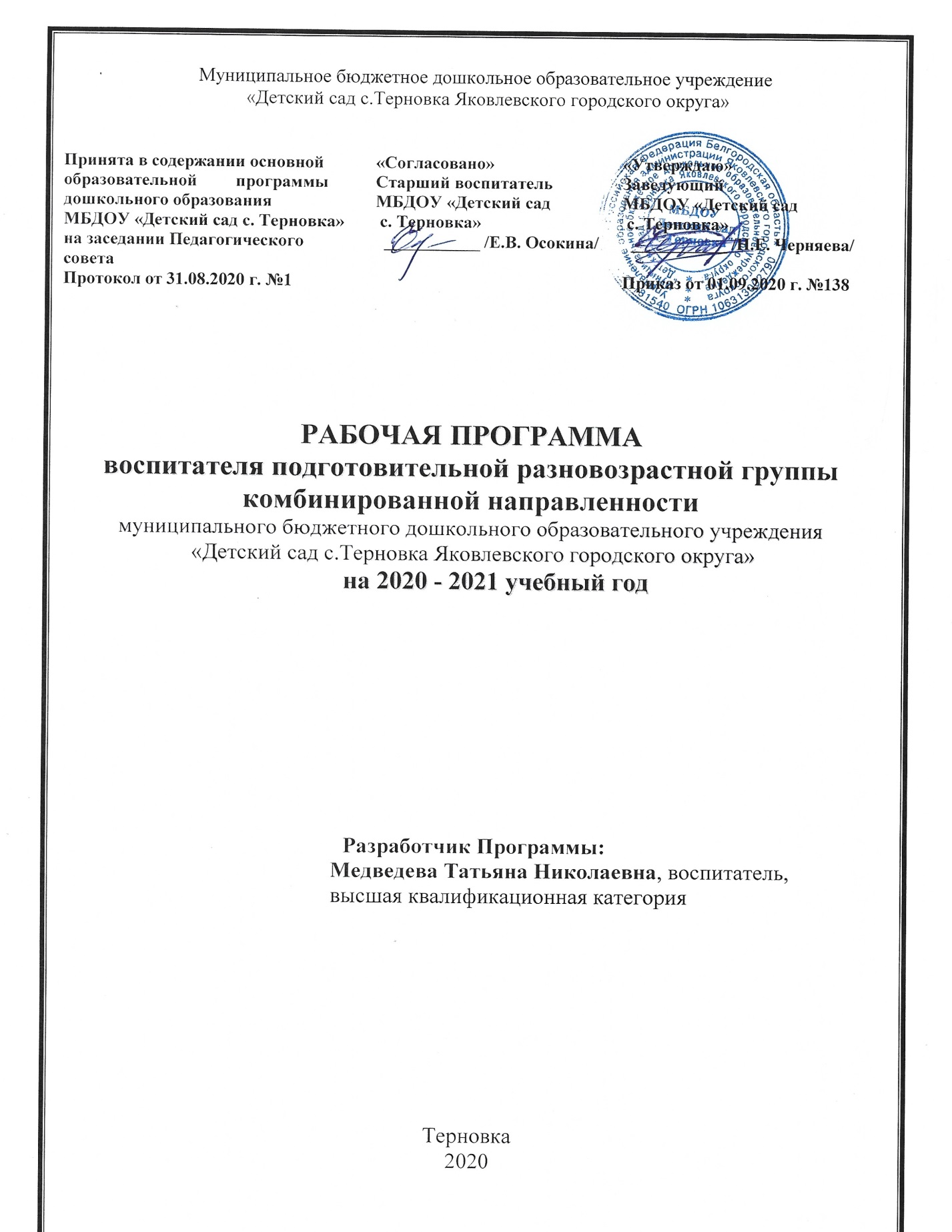 ОГЛАВЛЕНИЕI. Целевой раздел ПрограммыПояснительная запискаПояснительная запискаРабочая программа воспитателя  подготовительной разновозрастной группы  комбинированной направленности (далее – Программа) разработана в соответствии с основной образовательной программой дошкольного образования МБДОУ «Детский сад с.Терновка», адаптированной основной образовательной программой дошкольного образования для детей с ОВЗ (ТНР) и отражает особенности содержания и организации образовательного процесса в подготовительной  разновозрастной группе комбинированной направленности           (от 5 до 6 лет, от 6 до 7 лет).Цели и задачи Программы  в соответствии с   ФГОС ДО, ООП ДО         Основными целями МБДОУ «Детский сад с. Терновка» по реализации основной образовательной программы дошкольного образования  являются: повышение социального статуса дошкольного образования;обеспечение  государством равенства возможностей для каждого ребенка в получении качественного дошкольного образования;обеспечение государственных гарантий уровня и качества дошкольного образования на основе единства обязательных требований к условиям реализации образовательных программ дошкольного образования, их структуре и результатам освоения;сохранение единства образовательного пространства  Российской Федерации относительно уровня дошкольного образования.Цели Программы достигаются через решение следующих задач:                           охрана и укрепление физического и психического здоровья детей, в том числе их эмоционального благополучия;обеспечение равных возможностей для полноценного развития каждого ребенка в период дошкольного детства независимо от места проживания, пола, нации, языка, социального статуса, психофизиологических и других особенностей (в том числе ограниченных возможностей здоровья); создание благоприятных условий развития детей в соответствии с их возрастными и индивидуальными особенностями и склонностями, развития способностей и творческого потенциала каждого ребенка как субъекта отношений с самим собой, другими детьми, взрослыми и миром;объединение обучения и воспитания в целостный образовательный процесс на основе духовно-нравственных и социокультурных ценностей и принятых в обществе правил и норм поведения в интересах человека, семьи, общества;формирование общей культуры личности детей, развитие их социальных, нравственных, эстетических, интеллектуальных, физических качеств, инициативности, самостоятельности и ответственности ребенка, формирование предпосылок учебной деятельности;обеспечение вариативности и разнообразия содержания программ и организационных форм дошкольного образования, возможности формирования программ различной направленности с учетом образовательных потребностей и способностей детей;формирование социокультурной среды, соответствующей возрастным, индивидуальным, психологическим и физиологическим особенностям детей;обеспечение психолого-педагогической поддержки семьи и повышения компетентности родителей (законных представителей) в вопросах развития и образования, охраны и укрепления здоровья детей;обеспечение преемственности целей, задач и содержания дошкольного общего и начального общего образования.Цели и задачи в соответствии с АООП ДО:   Цель Программы: проектирование социальной ситуации развития, осуществление коррекционно-развивающей деятельности и развивающей предметно-пространственной среды, обеспечивающих позитивную социализацию, мотивацию и поддержку индивидуальности ребенка с ограниченными возможностями здоровья (ТНР).     Цель Программы достигаются через решение следующих задач: реализацию адаптированной основной общеобразовательной программы дошкольного образования;  коррекцию недостатков психофизического развития детей с ОВЗ (ТНР); охрану и укрепление физического и психического детей с ОВЗ (ТНР), в том числе их эмоционального благополучия;  обеспечение равных возможностей для полноценного развития ребенка с ОВЗ (ТНР) в период дошкольного детства независимо от места проживания, пола, нации, языка, социального статуса;  создание благоприятных условий развития в соответствии с их возрастными, психофизическими и индивидуальными особенностями, развитие способностей и творческого потенциала каждого ребенка с ОВЗ (ТНР) как субъекта отношений с другими детьми, взрослыми и миром;  объединение обучения и воспитания в целостный образовательный процесс на основе духовно-нравственных и социокультурных ценностей, принятых в обществе правил и норм поведения в интересах человека, семьи, общества;  формирование общей культуры личности детей с ОВЗ (ТНР), развитие их социальных, нравственных, эстетических, интеллектуальных, физических качеств, инициативности, самостоятельности и ответственности ребенка, формирование предпосылок учебной деятельности; формирование социокультурной среды, соответствующей психофизическим и индивидуальным особенностям детей с ОВЗ (ТНР);  обеспечение психолого-педагогической поддержки семьи и повышение компетентности родителей (законных представителей) в вопросах развития и образования, охраны и укрепления здоровья детей с ОВЗ (ТНР);  обеспечение преемственности целей, задач и содержания дошкольного общего и начального общего образования.         Программа обеспечивает развитие личности детей старшего дошкольного  возраста в различных видах общения и деятельности с учетом возрастных, индивидуальных психологических и физиологических особенностей по основным направлениям развития.Программа включает три основных раздела: целевой, содержательный и организационный. Обязательная часть Программы предполагает комплексность подхода, обеспечивая развитие детей во всех пяти взаимодополняющих образовательных областях: социально-коммуникативное развитие, познавательное развитие, речевое развитие, художественно-эстетическое развитие,  физическое развитие.Содержание обязательной части Программы соответствует                                 (в соответствии с п. 24 «Перечень литературных источников» примерной основной образовательной программы дошкольного образования) проекту примерной основной образовательной программы дошкольного образования «Детство» /под редакцией Т.И. Бабаевой, А.Г. Гогоберидзе, О.В. Солнцевой. – СПб.: ООО «Издательство «Детство-Пресс», 2014. – 352 с.), разработанной на основе и в соответствии с ФГОС ДО,  как программа обогащенного развития детей дошкольного возраста, обеспечивающая единый процесс социализации - индивидуализации личности через осознание ребенком своих потребностей, возможностей и способностей.В части, формируемой участниками образовательных отношений, представлены выбранные участниками образовательных отношений программы, направленные на развитие детей в образовательных областях, видах деятельности и культурных практиках (парциальные образовательные программы), отобранные с учетом приоритетных региональных направлений, климатических особенностей, а также для обеспечения коррекции нарушений развития и ориентированные на потребность детей и их родителей:Коррекционная программа:  «Комплексная образовательная программа дошкольного образования для детей с тяжелыми нарушениями речи (общим недоразвитием речи) с 3 до 7 лет» под редакцией Н.В. Нищевой.«Программы логопедической работы по преодолению фонетико-фонематического недоразвития у детей» Т.Б. Филичева, Г.В. Чиркина,               Т.В. Туманова.1.2.Принципы и подходы к формированию ПрограммыПрограмма  разработана в соответствии с основными нормативно -  правовыми документами:Программа  разработана в соответствии с основными нормативно -  правовыми документами:Законом РФ от 29.12.2012 г. №273-ФЗ «Об образовании в Российской Федерации»,Федеральным законом от 24 июля 1998 г. № 124-ФЗ «Об основных гарантиях прав ребенка в Российской Федерации» (принят Государственной Думой 3 июля 1998 года, одобрен Советом Федерации               9 июля 1998 года; Указом Президента РФ от 01.06.2012 г. № 761 «О национальной стратегии действий в интересах детей на 2012 – 2017 годы»; Постановлением Главного государственного санитарного врача РФ от 15 мая 2013г. №26 «Об утверждении СанПиН 2.4.1.3049-13 «Санитарно- эпидемиологические требования к устройству, содержанию и организации режима работы дошкольных образовательных организаций»; Приказом Министерства образования и науки РФ от 30 августа 2013 года №1014 «Об утверждении Порядка организации и осуществления образовательной деятельности по основным общеобразовательным программам - образовательным программам дошкольного образования»;Приказом Министерства образования и науки РФ от 17 октября 2013 года №1155 «Об утверждении федерального государственного образовательного стандарта дошкольного образования»; Примерной основной образовательной программой дошкольного образования, одобренной решением федерального учебно-методического объединения по общему образованию (протокол от 20.05.2015 №2/15);Методическими рекомендациями по использованию примерной основной образовательной программы дошкольного образования при разработке образовательной программы дошкольного образования в образовательной организации, разработанными Федеральным государственным автономным учреждением Министерства образования и науки РФ «Федеральный институт развития образования»;Постановлением Правительства Белгородской области от 30.12.2013 г. № 528-пп «Об утверждении государственной программы Белгородской области «Развитие образования Белгородской области на 2014-2020 годы»;Постановлением Правительства Белгородской области от 28 октября 2013 г. № 431-пп «Об утверждении Стратегии развития дошкольного, общего и дополнительного образования Белгородской области на 2013-2020 годы»; Приказом департамента образования Белгородской области от 04 марта   2016 г. № 750 «О внесении изменений в План действий («дорожная карта») по обеспечению введения ФГОС ДО в образовательных организациях Белгородской области»;Письмом департамента образования Белгородской области от 27 апреля 2017 года№ 9-09/14/2121 «О направлении методических рекомендаций об обеспечении психолого-педагогической поддержки семьи и повышении педагогической компетенции родителей (законных представителей);Письмом департамента образования Белгородской области от 20 апреля 2017 года № 9-09/14/2000 «О повышении качества обеспечения детей-инвалидов услугами дошкольного образования»;Инструктивно – методическим письмом «Реализация федерального государственного образовательного стандарта дошкольного образования в организациях, осуществляющих образовательную деятельность в Белгородской области в 2020-2021 году»;Уставом МБДОУ «Детский сад с. Терновка» и иными локальными актами муниципального и институционального  уровней.При разработке Программы учтены следующие  методологические подходы:качественный подход;возрастной подход;деятельностный подход;личностный подход;культурно – исторический подход;индивидуально-дифференцированный подход;компетентностный подход;интегративный подход.В основу Программы положены принципы, сформулированные  в соответствии с Конституцией Российской Федерации, Конвенцией ООН о правах ребенка и иных законодательных актах Российской Федерации:поддержка разнообразия детства; сохранение уникальности и самоценности детства как важного этапа в общем развитии человека, самоценность детства - понимание (рассмотрение) детства как периода жизни значимого самого по себе, без всяких условий; значимого тем, что происходит с ребенком сейчас, а не тем, что этот период есть период подготовки к следующему периоду;личностно-развивающий и гуманистический характер взаимодействия взрослых (родителей (законных представителей), педагогических и иных работников  дошкольной образовательной организации) и детей;уважение личности ребенка;реализация программы в формах, специфических для детей данной возрастной группы, прежде всего в форме игры, познавательной и исследовательской деятельности, в форме творческой активности, обеспечивающей художественно-эстетическое развитие ребенка.Значимые для разработки и реализации Программы характеристикиМБДОУ «Детский сад с. Терновка» расположен в центральной части       с. Терновка, в приспособленном помещении двухэтажного здания, совмещенного с МБОУ «Терновская ООШ»,   отвечающего санитарно-гигиеническим, противоэпидемическим требованиям, правилам противопожарной безопасности.  Введено в эксплуатацию в  1987 году.                  Как отдельное юридическое лицо функционирует с 2006 года. Общая площадь здания составляет –638,2 кв. м.,  площадь подготовительной группы комбинированной направленности  группы  23,0 кв. м.Режим работы МБДОУ 10,5 - часовой: с 7.30-18.00 ч.Подготовительная разновозрастная группа комбинированной направленности функционирует в режиме 10,5 часового пребывания воспитанников при пятидневной рабочей неделе. Программа реализуется в течение всего времени пребывания воспитанников в учреждении.Игровая площадка подготовительной разновозрастной группы комбинированной направленности оснащена игровым оборудованием в соответствии с требованиями СанПиН, ФГОС ДО. На территории учреждения размещены: спортивная площадка, «Тропа здоровья», арома- тропа, альпийская горка, розарий, цветочные клумбы и рабатки, деревья, декоративные кустарники.МБДОУ «Детский сад с. Терновка» расположено в приспособленном здании, где располагается совмещенный музыкально-спортивный зал, совмещенный кабинет учителя-логопеда и педагога-психолога, медицинский блок и хозяйственный блок.Воспитание и обучение в подготовительной разновозрастной группе комбинированной направленности   ведется на русском языке.Срок реализации рабочей Программы: 2020 – 2021 учебный год                 (1 год) с 01.09.2020 года по 31.08.2021 года.Сведения о семьях воспитанников подготовительной  группы комбинированной направленностиСоциальный статус семей1.3.Возрастные и индивидуальные особенности контингента воспитанниковСписочный состав группы на 01.09.2020 г.:  12 человек, из них:                   мальчиков – 6  (50%) человек, девочек -6 (50%) человек.Распределение детей по группам здоровья:Старший дошкольный возраст (5-6 лет).Ребенок 5-6 лет стремится познать себя и другого человека как представителя общества, постепенно начинает осознавать связи и зависимости в социальном поведении и взаимоотношениях людей. В этом возрасте в поведении дошкольников происходят качественные изменения - формируется возможность само регуляции, дети начинают предъявлять к себе те требования, которые раньше предъявлялись им взрослыми. Так, они могут, не отвлекаясь на более интересные дела, доводить до конца малопривлекательную работу (убирать игрушки, наводить порядок в комнате и т. п.). Это становится возможным благодаря осознанию детьми общепринятых норм и правил поведения и обязательности их выполнения. В возрасте от 5 до 6 лет происходят изменения в представлениях ребенка о себе. Эти представления начинают включать не только характеристики, которыми ребенок наделяет себя настоящего в данный отрезок времени, но и качества, которыми он хотел бы или, наоборот, не хотел бы обладать в будущем («Я хочу быть таким, как Человек-Паук», «Я буду как принцесса» и т. п.). В них проявляются усваиваемые детьми этические нормы. В этом возрасте дети в значительной степени ориентированы на сверстников, большую часть времени проводят с ними в совместных играх и беседах, их оценки и мнения становятся существенными для них. Повышается избирательность и устойчивость взаимоотношений с ровесниками.  Свои предпочтения дети объясняют успешностью того или иного ребенка в игре. В этом возрасте дети имеют дифференцированное представление о своей гендерной принадлежности по существенным признакам (женские и мужские качества, особенности проявления чувств, эмоций, специфика гендерного поведения). Значительные изменения происходят в игровом взаимодействии, в котором существенное место начинает занимать совместное обсуждение правил игры. При распределении детьми этого возраста ролей для игры можно иногда наблюдать и попытки совместного решения проблем («Кто будет…»). Вместе с тем согласование действий, распределение обязанностей у детей чаще всего возникают еще по ходу самой игры. Усложняется игровое пространство (например, в игре «Театр» выделяются сцена и гримерная). Игровые действия становятся разнообразными.Вне игры общение детей становится менее ситуативным. Они охотно рассказывают о том, что с ними произошло: где были, что видели и т. д. Дети внимательно слушают друг друга, эмоционально сопереживают рассказам друзей. Более совершенной становится крупная моторика. Ребенок этого возраста способен к освоению сложных движений: может пройти по неширокой скамейке и при этом даже перешагнуть через небольшое препятствие; умеет отбивать мяч о землю одной рукой несколько раз подряд. Уже наблюдаются различия в движениях мальчиков и девочек (у мальчиков - более порывистые, у девочек - мягкие, плавные, уравновешенные), в общей конфигурации тела в зависимости от пола ребенка. К пяти годам дети обладают довольно большим запасом представлений об окружающем, которые получают благодаря своей активности, стремлению задавать вопросы и экспериментировать. Ребенок этого возраста уже хорошо знает основные цвета и имеет представления об оттенках (например, может показать два оттенка одного цвета - светло-красный и темно-красный). Дети шестого года жизни могут рассказать, чем отличаются геометрические фигуры друг от друга. Для них не составит труда сопоставить между собой по величине большое количество предметов: например, расставить по порядку 7-10 тарелок разной величины и разложить к ним соответствующее количество ложек разного размера. Возрастает способность ребенка ориентироваться в пространстве. Внимание детей становится более устойчивым и произвольным. Они могут заниматься не очень привлекательным, но нужным делом в течение 20-25 минут вместе со взрослым. Ребенок этого возраста уже способен действовать по правилу, которое задается взрослым. Объем памяти изменяется не существенно, улучшается ее устойчивость. При этом для запоминания дети уже могут использовать несложные приемы и средства. В 5-6 лет ведущее значение приобретает наглядно-образное мышление, которое позволяет ребенку решать более сложные задачи с использованием обобщенных наглядных средств (схем, чертежей и пр.) и представлений о свойствах различных предметов и явлений. Возраст 5-6 лет можно охарактеризовать как возраст овладения ребенком активным (продуктивным) воображением, которое начинает приобретать самостоятельность, отделяясь от практической деятельности и предваряя ее. Образы воображения значительно полнее и точнее воспроизводят действительность. Ребенок четко начинает различать действительное и вымышленное. Действия воображения - создание и воплощение замысла - начинают складываться первоначально в игре. Это проявляется в том, что прежде игры рождаются ее замысел и сюжет. Постепенно дети приобретают способность действовать по предварительному замыслу в конструировании и рисовании. На шестом году жизни ребенка происходят важные изменения в развитии речи. Для детей этого возраста становится нормой правильное произношение звуков. Дети начинают употреблять обобщающие слова, синонимы, антонимы, оттенки значений слов, многозначные слова. Словарь детей также активно пополняется существительными, обозначающими названия профессий, социальных учреждений (библиотека, почта, универсам, спортивный клуб и т. д.), глаголами, обозначающими трудовые действия людей разных профессий, прилагательными и наречиями, отражающими качество действий, отношение людей к профессиональной деятельности. Дети учатся самостоятельно строить игровые и деловые диалоги, осваивая правила речевого этикета, пользоваться прямой и косвенной речью; в описательном и повествовательном монологах способны передать состояние героя, его настроение, отношение к событию, используя эпитеты и сравнения. Круг чтения ребенка 5-6 лет пополняется произведениями разнообразной тематики, в том числе связанной с проблемами семьи, взаимоотношений со взрослыми, сверстниками, с историей страны. Он способен удерживать в памяти большой объем информации, ему доступно чтение с продолжением. Повышаются возможности безопасности жизнедеятельности ребенка 5-6 лет. Это связано с ростом осознанности и произвольности поведения, преодолением эгоцентрической позиции (ребенок становится способным встать на позицию другого). Развивается прогностическая функция мышления, что позволяет ребенку видеть перспективу событий, предвидеть (предвосхищать) близкие и отдаленные последствия собственных действий и поступков, и действий, и поступков других людей. В старшем дошкольном возрасте освоенные ранее виды детского труда выполняются качественно, быстро, осознанно. Становится возможным освоение детьми разных видов ручного труда. В процессе восприятия художественных произведений, произведений музыкального и изобразительного искусства дети способны осуществлять выбор того (произведений, персонажей, образов), что им больше нравится, обосновывая его с помощью элементов эстетической оценки. Они эмоционально откликаются на те произведения искусства, в которых переданы понятные им чувства и отношения, различные эмоциональные состояния людей, животных, борьба добра со злом. Совершенствуется качество музыкальной деятельности. Творческие проявления становятся более осознанными и направленными (образ, средства выразительности продумываются и сознательно подбираются детьми). В продуктивной деятельности дети также могут изобразить задуманное (замысел ведет за собой изображение). Ребенок на пороге школы (6-7 лет) обладает устойчивыми социально-нравственными чувства и эмоциями, высоким самосознанием и осуществляет себя как субъект деятельности и поведения. Мотивационная сфера дошкольников 6-7 лет расширяется за счет развития таких социальных мотивов, как познавательные, про социальные (побуждающие делать добро), самореализации. Поведение ребенка начинает регулироваться также его представлениями о том, что хорошо и что плохо. С развитием морально-нравственных представлений напрямую связана и возможность эмоционально оценивать свои поступки. Ребенок испытывает чувство удовлетворения, радости, когда поступает правильно, хорошо, и смущение, неловкость, когда нарушает правила, поступает плохо. Общая самооценка детей представляет собой глобальное, положительное недифференцированное отношение к себе, формирующееся под влиянием эмоционального отношения со стороны взрослых. К концу дошкольного возраста происходят существенные изменения в эмоциональной сфере. С одной стороны, у детей этого возраста более богатая эмоциональная жизнь, их эмоции глубоки и разнообразны по содержанию. С другой стороны, они более сдержанны и избирательны в эмоциональных проявлениях. К концу дошкольного возраста у них формируются обобщенные эмоциональные представления, что позволяет им предвосхищать последствия своих действий. Это существенно влияет на эффективность произвольной регуляции поведения — ребенок может не только отказаться от нежелательных действий или хорошо себя вести, но и выполнять неинтересное задание, если будет понимать, что полученные результаты принесут кому-то пользу, радость и т. п. Благодаря таким изменениям в эмоциональной сфере поведение дошкольника становится менее ситуативным и чаще выстраивается с учетом интересов и потребностей других людей. Сложнее и богаче по содержанию становится общение ребенка со взрослым. Дошкольник внимательно слушает рассказы родителей о том, что у них произошло на работе, живо интересуется тем, как они познакомились, при встрече с незнакомыми людьми часто спрашивает, где они живут, есть ли у них дети, кем они работают и т. п. Большую значимость для детей 6-7 лет приобретает общение между собой. Избирательные отношения становятся устойчивыми, именно в этот период зарождается детская дружба. Дети продолжают активно сотрудничать, вместе с тем у них наблюдаются и конкурентные отношения - в общении и взаимодействии они стремятся в первую очередь проявить себя, привлечь внимание других к себе. Однако у них есть все возможности придать такому соперничеству продуктивный и конструктивный характер и избегать негативных форм поведения. К семи годам дети определяют перспективы взросления в соответствии с гендерной ролью, проявляют стремление к усвоению определенных способов поведения, ориентированных на выполнение будущих социальных ролей. К 6-7 годам ребенок уверенно владеет культурой самообслуживания и культурой здоровья. В играх дети 6-7 лет способны отражать достаточно сложные социальные события - рождение ребенка, свадьба, праздник, война и др. В игре может быть несколько центров, в каждом из которых отражается та или иная сюжетная   линия. Дети этого возраста могут по ходу игры брать на себя две роли, переходя    от исполнения одной к исполнению другой. Они могут вступать во  взаимодействие с несколькими партнерами по игре, исполняя как главную, так и подчиненную роль. Продолжается дальнейшее развитие моторики ребенка, наращивание и самостоятельное использование двигательного опыта. Расширяются представления о самом себе, своих физических возможностях, физическом облике. Совершенствуются ходьба, бег, шаги становятся равномерными, увеличивается их длина, появляется гармония в движениях рук и ног. Ребенок способен быстро перемещаться, ходить и бегать, держать правильную осанку. По собственной инициативе дети могут организовывать подвижные игры и простейшие соревнования со сверстниками. В возрасте 6-7 лет происходит расширение и углубление представлений детей о форме, цвете, величине предметов. Ребенок уже целенаправленно, последовательно обследует внешние особенности предметов. При этом он ориентируется не на единичные признаки, а на весь комплекс (цвет, форма, величина и др.). К концу дошкольного возраста существенно увеличивается устойчивость непроизвольного внимания, что приводит к меньшей отвлекаемости детей. Сосредоточенность и длительность деятельности ребенка зависит от ее привлекательности для него. Внимание мальчиков менее устойчиво. В 6-7 лет у детей увеличивается объем памяти, что позволяет им непроизвольно запоминать достаточно большой объем информации. Девочек отличает больший объем и устойчивость памяти. Воображение детей данного возраста становится, с одной стороны, богаче и оригинальнее, а с другой - более логичным и последовательным, оно уже не похоже на стихийное фантазирование детей младших возрастов. Несмотря на то, что увиденное или услышанное порой преобразуется детьми до неузнаваемости, в конечных продуктах их воображения четче прослеживаются объективные закономерности действительности. Так, например, даже в самых фантастических рассказах дети стараются установить причинно-следственные связи, в самых фантастических рисунках - передать перспективу. При придумывании сюжета игры, темы рисунка, историй и т. п. дети 6-7 лет не только удерживают первоначальный замысел, но могут обдумывать его до начала деятельности. В этом возрасте продолжается развитие наглядно-образного мышления, которое позволяет ребенку решать более сложные задачи с использованием обобщенных наглядных средств (схем, чертежей и пр.) и обобщенных представлений о свойствах различных предметов и явлений. Действия наглядно-образного мышления (например, при нахождении выхода из нарисованного лабиринта) ребенок этого возраста, как правило, совершает уже в уме, не прибегая к практическим предметным действиям даже в случаях затруднений. Возможность успешно совершать действия сериации и классификации, во многом связана с тем, что на седьмом году жизни в процесс мышления все более активно включается речь. Использование ребенком (вслед за взрослым) слова для обозначения существенных признаков предметов и явлений приводит к появлению первых понятий. Речевые умения детей позволяют полноценно общаться с разным контингентом людей (взрослыми и сверстниками, знакомыми и незнакомыми). Дети не только правильно произносят, но и хорошо различают фонемы (звуки) и слова. Овладение морфологической системой языка позволяет им успешно образовывать достаточно сложные грамматические формы существительных, прилагательных, глаголов. В своей речи старший дошкольник все чаще использует сложные предложения (с сочинительными и подчинительными связями). В 6-7 лет увеличивается словарный запас. В процессе диалога ребенок старается исчерпывающе ответить на вопросы, сам задает вопросы, понятные собеседнику, согласует свои реплики с репликами других. Активно развивается и другая форма речи - монологическая. Дети могут последовательно и связно пересказывать или рассказывать. Важнейшим итогом развития речи на протяжении всего дошкольного детства является то, что к концу этого периода речь становится подлинным средством, как общения, так и познавательной деятельности, а также планирования и регуляции поведения. К концу дошкольного детства ребенок формируется как будущий самостоятельный читатель. Тяга к книге, ее содержательной, эстетической и формальной сторонам - важнейший итог развития дошкольника-читателя.Музыкально-художественная деятельность характеризуется большой самостоятельностью. Развитие познавательных интересов приводит к стремлению получить знания о видах и жанрах искусства (история создания музыкальных шедевров, жизнь и творчество композиторов и исполнителей). Дошкольники начинают проявлять интерес к посещению театров, понимать ценность произведений музыкального искусства. В продуктивной деятельности дети знают, что хотят изобразить, и могут целенаправленно следовать к своей цели, преодолевая препятствия и не отказываясь от своего замысла, который теперь становится опережающим. Они способны изображать все, что вызывает у них интерес. Созданные изображения становятся похожи на реальный предмет, узнаваемы и включают множество деталей. Совершенствуется и усложняется техника рисования, лепки, аппликации. Дети способны конструировать по схеме, фотографиям, заданным условиям, собственному замыслу постройки из разнообразного строительного материала, дополняя их архитектурными деталями; делать игрушки путем складывания бумаги в разных направлениях; создавать фигурки людей, животных, героев литературных произведений из природного материала. Наиболее важным достижением детей в данной образовательной области является овладение композицией.Индивидуальные особенности  обучающихся с ОВЗ (тяжелыми нарушениями речи), посещающих логопедический пунктДошкольники с тяжелыми нарушениями речи (общим недоразвитием речи) — это дети с поражением центральной нервной системы, у которых стойкое речевое расстройство сочетается с различными особенностями психической деятельности.Общее недоразвитие речи рассматривается как системное нарушение речевой деятельности, сложные речевые расстройства, при которых у детей нарушено формирование всех компонентов речевой системы, касающихся и звуковой, и смысловой сторон, при нормальном слухе и сохранном интеллекте.ОНР – II уровень речевого развитияОсновные проявления, характеризующие ОНР – II уровня речевого развития:При переходе ко второму уровню речевого развития речевая активность ребенка возрастает. Активный словарный запас расширяется за счет обиходной предметной и глагольной лексики. Возможно использование местоимений, союзов и иногда простых предлогов. В самостоятельных высказываниях ребенка уже есть простые нераспространенные предложения. При этом отмечаются грубые ошибки в употреблении грамматических конструкций, отсутствует согласование прилагательных с существительными, отмечается смешение падежных форм и т. д. Понимание обращенной речи значительно развивается, хотя пассивный словарный запас ограничен, не сформирован предметный и глагольный словарь, связанный с трудовыми действиями взрослых, растительным и животным миром. Отмечается незнание не только оттенков цветов, но и основных цветов. Типичны грубые нарушения слоговой структуры и звуконаполняемости слов. У детей выявляется недостаточность фонетической стороны речи (большое количество несформированных звуков).ОНР – III уровень речевого развитияОсновные проявления, характеризующие ОНР – III уровня речевого развития:Третий уровень речевого развития характеризуется наличием развернутой фразовой речи с элементами лексико-грамматического и фонетико-фонематического недоразвития. Отмечаются попытки употребления даже предложений сложных конструкций. Лексика ребенка включает все части речи. При этом может наблюдаться неточное употребление лексических значений слов. Появляются первые навыки словообразования. Ребенок образует существительные и прилагательные с уменьшительными суффиксами, глаголы движения с приставками. Отмечаются трудности при образовании прилагательных от существительных. По-прежнему отмечаются множественные аграмматизмы. Ребенок может неправильно употреблять предлоги, допускает ошибки в согласовании прилагательных и числительных с существительными. Характерно недифференцированное произношение звуков, причем замены могут быть нестойкими. Недостатки произношения могут выражаться в искажении, замене или смешении звуков. Более устойчивым становится произношение слов сложной слоговой структуры. Ребенок может повторять трех- и четырех сложныеслова вслед за взрослым, но искажает их в речевом потоке. Понимание речи приближается к норме, хотя отмечается недостаточное понимание значений слов, выраженных приставками и суффиксами.ОНР – IV уровень речевого развитияОсновные проявления, характеризующие ОНР – IV уровня речевого развития:Четвертый уровень речевого развития (Филичева Т.Б.) характеризуется незначительными нарушениями компонентами языковой системы ребенка. Отмечается недостаточная дефференциация звуков [т-т` -с-с` -ц], [р-р` -л-л` -j] и др. Характерны своеобразные нарушения  слоговой структуры слов, проявляющихся в неспособности ребенка удерживать в памяти фонематический образ слова при понимании его значения. Следствием этого является искажение звуконаполняемости слов в различных вариантах. Недостаточная внятность речи и нечеткая дикция оставляют впечатление «смазанности». Все это показатели не заканчивающегося процесса фонемообразования. Остаются стойкими ошибки при употреблении суффиксов (единичности, эмоционально-оттеночных, уменьшительно-ласкательных, увеличительных). Отмечаются трудности в образовании сложных слов. Кроме того, ребенок испытывает затруднения при планировании высказывания и отборе соответствующих языковых средств, что обуславливает своеобразие его связной речи. Особую трудность для этой категории детей представляют сложные предложения с раными придаточными.Дети с общим недоразвитием речи имеют по сравнению с возрастной нормой особенности развития сенсомоторных, высших психических функций, психической активности.Основные проявления, характеризующие  ФФНР:     Недифференцированное произношение пар или групп звуков, т.е. один и тот же звук может служить для ребенка заменителем двух или более звуков. Например, вместо звуков «с», «ч», «ш» ребенок произносит звук «сь»: «сюмка»  -  «сумка», «сяська»  -   «чашка», «сяпка»  -  «шапка».Замена одних звуков другими, имеющими более простую артикуляцию, т.е. сложные звуки, заменяются простыми. Например, группа шипящих звуков может заменяться свистящими «сапка» -  шапка, «р» заменяется на «л» «лакета» -  ракета.Смешение звуков, т.е. неустойчивое употребление целого ряда звуков в различных словах. Ребенок в одних словах может употреблять звуки правильно, а в других заменять их близкими по артикуляции или акустическим признакам. Например, ребенок умеет правильно произносить звуки «р», «л» и «с» изолированно (т.е. один звук, не в слоге или слове).   Но в речевых высказываниях вместо «рыжая корова» говорит «лызаякалова».     Выделяют три возможных состояния при недоразвитии фонематического слуха:недостаточное различение и узнавание только тех звуков, произношение которых нарушено;недостаточное различение значительного количества звуков из разных фонетических групп при относительно сформированном их произношении;глубокое фонематическое недоразвитие, когда ребенок практически не может выделить их из состава слов, определить последовательность звуков в слове.	Наряду с нарушенным звукопроизношением у детей с фонетико-фонематическим недоразвитием речи наблюдаются ошибки в слоговой структуре слова и звуконаполняемости.Слоговая структура слова — это количество и порядок слогов внутри слова.Звуконаполняемость — количество и порядок звуков внутри каждого слога.Нарушения слоговой структуры слова проявляются в основном в произношении слов сложного слогового состава и со стечением согласных.Кроме перечисленных особенностей произношения и фонематического восприятия у детей с ФФНР наблюдаются: общая смазанность речи, нечеткая дикция, некоторая задержка в формировании словаря и грамматического строя речи (ошибки в падежных окончаниях, употреблении сложных предлогов, согласовании прилагательных и числительных с существительными). Нередко при фонематическом недоразвитии у детей нарушаются просодические компоненты речи: темп, тембр, мелодика. Очень часто фонетико-фонематическое недоразвитие речи сочетается с дизартрией и с заиканием. Проявления речевого недоразвития у данной группы детей выражены в большинстве случаев не резко. И только при специальном обследовании речи выявляются разнообразные ошибки. Внимание у таких детей может быть неустойчивым, нестабильным и иссякающим, а также – слабо сформированным произвольное внимание, когда ребенку трудно сосредоточиться на одном предмете и по специальному заданию переключиться на другой. Объем памяти может быть сужен по сравнению с нормой. При этом ребенку понадобится больше времени и повторов, чтобы запомнить заданный материал. Отмечаются особенности в протекании мыслительных операций: наряду с преобладанием наглядно-образного мышления дети могут затрудняться в понимании абстрактных понятий и отношений. Скорость протекания мыслительных операций может быть несколько замедленной, вследствие чего может быть замедленным и восприятие учебного материала и т. Поведение может быть нестабильным, с частой сменой настроения; могут возникать трудности в овладении учебными видами деятельности, т.к. на занятиях дети быстро утомляются, для них сложно выполнение одного задания в течение длительного времени. Возможны затруднения в запоминании инструкций педагога, особенно – двух, трех, четырехступенчатых, требующих поэтапного и последовательного выполнения.1.4.	Планируемые результаты освоения ПрограммыРезультаты освоения Программы представлены в виде целевых ориентиров дошкольного образования, которые представляют собой социально-нормативные возрастные характеристики возможных достижений ребёнка   на   этапе   завершения   уровня   дошкольного   образования (п.4.1.ФГОС ДО).Достижения ребенка на этапе завершения дошкольного образования      Целевые ориентиры Программы выступают основаниями преемственности дошкольного и начального общего образования. При соблюдении требований к условиям реализации Программы настоящие целевые ориентиры предполагают формирование у детей дошкольного возраста предпосылок к учебной деятельности на этапе завершения ими дошкольного образования:ребёнок овладевает основными культурными способами деятельности, проявляет инициативу и самостоятельность в разных видах деятельности - игре, общении, познавательно-исследовательской деятельности, конструировании и др.; способен выбирать себе род занятий, участников по совместной деятельности;ребёнок обладает установкой положительного отношения к миру, к разным видам труда, другим людям и самому себе, обладает чувством собственного достоинства; активно взаимодействует со сверстниками и взрослыми, участвует в совместных играх. Способен договариваться, учитывать интересы и чувства других, сопереживать неудачам и радоваться успехам других, адекватно проявляет свои чувства, в том числе чувство веры в себя, старается разрешать конфликты;ребёнок обладает развитым воображением, которое реализуется в разных видах деятельности, и прежде всего в игре; ребёнок владеет разными формами и видами игры, различает условную и реальную ситуации, умеет подчиняться разным правилам и социальным нормам;ребёнок достаточно хорошо владеет устной речью, может выражать свои мысли и желания, может использовать речь для выражения своих мыслей, чувств и желаний, построения речевого высказывания в ситуации общения, может выделять звуки в словах, у ребёнка складываются предпосылки грамотности;у ребёнка развита крупная и мелкая моторика; он подвижен, вынослив, владеет основными движениями, может контролировать свои движения и управлять ими;ребёнок способен к волевым усилиям, может следовать социальным нормам поведения и правилам в разных видах деятельности, во взаимоотношениях со взрослыми и сверстниками, может соблюдать правила безопасного поведения и личной гигиены;ребёнок проявляет любознательность, задаёт вопросы взрослым и сверстникам, интересуется причинно-следственными связями, пытается самостоятельно придумывать объяснения явлениям природы и поступкам людей; склонен наблюдать, экспериментировать. Обладает начальными знаниями о себе, о природном и социальном мире, в котором он живёт; знаком с произведениями детской литературы, обладает элементарными представлениями из области живой природы, естествознания, математики, истории и т.п.; ребёнок способен к принятию собственных решений, опираясь на свои знания и умения в различных видах деятельности.Педагогический мониторинг проводится 2 раза в год: октябрь, апрель.Целевые ориентиры в части, формируемойучастниками образовательных отношенийПедагогический мониторинг проводится 2 раза в год: октябрь, апрель.Оценка педагогического процесса связана с уровнем овладения каждым ребёнком необходимыми навыками и умениями по образовательным областям:1 балл – ребёнок не может выполнять все параметры оценки, помощь взрослого не принимает;2 балла – ребенок с помощью взрослого выполняет некоторые параметры оценки;3 балла – ребёнок выполняет все параметры оценки с частичной помощью взрослого;4 балла – ребенок выполняет самостоятельно и с частичной помощью взрослого все параметры оценки;5 баллов – ребенок выполняет все параметры оценки самостоятельно.Нормативными вариантами развития можно считать средние значения по каждому ребёнку или общегрупповому параметру развития больше 3,8. Эти же параметры в интервале средних значений от 2,3 до 3,7 можно считать показателями проблем в развитии ребенка социального и/или органического генеза, а также незначительные трудности  организации педагогического процесса в группе. Средние значения менее 2,2 будут свидетельствовать о выраженном несоответствии развития ребенку возрасту, а также необходимости корректировки педагогического процесса в группе по данном параметру/данной образовательной области. На основании полученных результатов в начале учебного года воспитатели не только конструируют образовательный процесс в своей возрастной группе, но и планируют индивидуальную работу по разделам программы с теми детьми, которые требуют усиленного внимания воспитателя и которым необходима педагогическая поддержка. В середине учебного года диагностируются только дети группы риска или вновь прибывшие дети, чтобы скорректировать планы индивидуальной работы с детьми по всем разделам программы. В конце учебного года – сначала итоговая диагностика, потом  – сравнительный анализ результатов на начало и конец года. Обработанные и интерпретированные результаты такого анализа являются основой конструирования образовательного процесса на новый учебный год. Результаты педагогического мониторинга заносятся в карты  индивидуальной траектории развития ребенка и сводную таблицу мониторинга по каждой образовательной области, а также в сводную (итоговую) таблицу результатов педагогического мониторинга. Результаты педагогической диагностики используются для решения следующих образовательных задач:1) индивидуализации образования (в том числе поддержки ребенка, построения его образовательной траектории или профессиональной коррекции особенностей его развития);2) оптимизации работы с группой детей. Целевые ориентиры освоения АООП ДО детьми с ОВЗ (ТНР)II.	Содержательный раздел Программы2.1. Описание образовательной деятельности в соответствиис направлениями развития ребенкаСодержание Программы обеспечивает развитие личности, мотивации и способностей детей в различных видах деятельности и охватывает следующие образовательные области: ● социально-коммуникативное развитие;● познавательное развитие;● речевое развитие;● художественно-эстетическое развитие;● физическое развитие.В часть, формируемую участниками образовательных отношений, включены следующие парциальные программы:*парциальная  программа «Цветной мир Белогорья» (образовательная область «Художественно-эстетическое развитие») под редакцией Л.В. Серых, Н.В. Косовой, Н.В. Яковлевой.Цель: обеспечение художественно-эстетического развития детей 3-8 лет на основе художественных традиций Белгородчины с учетом индивидуальных и возрастных особенностей дошкольников, потребностей детей и их родителей.Задачи:содействовать развитию любознательности и познавательной мотивации на основе ценностно-смыслового восприятия и понимания произведений искусства (словесного, музыкального, изобразительного: живописи, графики, декоративно-прикладного творчества, архитектуры, дизайна), мира природы Белогорья;способствовать раскрытию разнообразия видов и жанров искусства Белогорья как результата творческой деятельности человека;содействовать формированию эстетического и бережного отношения к художественным традициям родного края как отражению жизни своего народа во всем её многообразии, к окружающей действительности;развивать творческое воображение, наглядно-образное мышление, эстетическое восприятие как эмоционально-интеллектуальный процесс на основе познавательно-исследовательской, проектной деятельности;поддерживать стремление детей к знакомству с деятельностью художника, архитектора, народного мастера на трех уровнях освоения «восприятие-исполнительство-творчество»;обогащать художественный опыт детей на основе освоения «языка искусства, культуры» Белогорья;вызывать интерес, уважение к людям, которые трудятся на благо своей малой Родины;способствовать формированию общей культуры (зрителя, слушателя и т.д.) личности детей на основе духовных и нравственных ценностей художественной культуры и культуры и искусства Белогорья.Цель программы «Ладушки»  И.М. Каплуновой, И.И. Новоскольцевой является  обогащение детей музыкальными впечатлениями, развитие  воображения и чувства ритма, раскрепощение в общении, развитие творческой активности и желания музицировать. Центральное место в программе отведено решению задачи - формирование музыкального творчества у детей.Задачи:знакомить детей с эстетическими ценностями искусства и окружающего мира, широко используя в образовательном процессе интеграцию видов детской  деятельности (игровой, коммуникативной, изобразительной, музыкальной, двигательной, познавательно-исследовательской, восприятия художественной литературы);прививать устойчивый интерес к различным жанрам искусства (музыка, литература, живопись, театр), потребность общаться с прекрасным в окружающей действительности;развивать музыкальные и художественно-творческие способности  у детей, навыки  самовыражения  во всех видах детской деятельности;формировать художественно-эстетический вкус;воспитывать интерес к  народному искусству и  культуре на доступном этнографическом материале.Основной целью программы «Программа развития речи дошкольников»                     О.С. Ушаковой  является овладение нормами и правилами родного языка, определяемыми для каждого возрастного этапа, и развитие их коммуникативных способностей. Задачи:развитие связной речи, умения строить простые и сложные синтаксические конструкции и использовать их в речи;развитие лексической стороны речи;формирование грамматической стороны речи, умения использовать в речи  все грамматические формы;развитие звуковой стороны речи;развитие образной речи.*парциальная  программа «5 шагов знакомства старших дошкольников с инструментами бережливого мышления» («Азбука бережливости») (образовательная область «Познавательное развитие») Ю.А. Богомолова, Е.П. Сбитнева, Л.В. Серых.Цель: проектирование развивающих образовательных ситуаций с использованием инструментов бережливого мышления, обеспечивающих познавательную активность и позитивную социализацию старших дошкольников через различные формы активности ребёнка в бережливой образовательной среде.Задачи:создавать пространство, способствующее развитию критического мышления у ребёнка 6-7 лет с использованием инструментов бережливого мышления;предоставлять ребёнку возможность накопления социального опыта, развивать у ребёнка навыки общения и совместной практико-ориентированной деятельности в условиях бережливой образовательной среды;формировать этическую, интеллектуальную, эмоциональную, социальную, экологическую, технологическую и информационную культуру в соответствии с возрастными нормами;организовывать педагогическую поддержку ребёнка в условиях специально организованной бережливой образовательной среды.2.3. Особенности взаимодействия с семьями воспитанниковВ дошкольной образовательной организации создаются условия, в соответствии с требованиями СанПиН 2.4.1.3049-13, ФГОС ДО и другими нормативными документами, регламентирующими организацию дошкольного образования.Родители (законные представители) в соответствии со ст. 44 ФЗ «Об образовании в Российской Федерации» имеют преимущественное право на обучение и воспитание детей. Педагоги ДОО работают над созданием единого сообщества, объединяющего взрослых и детей и активно включают родителей в образовательную деятельность. Для родителей проводятся тематические родительские собрания и круглые столы, семинары, мастер-классы, флеш-мобы, игровые тренинги. Согласно ФГОС ДО взаимодействие организовано в нескольких направлениях: обеспечение психолого-педагогической поддержки семьи и повышения компетентности родителей (законных представителей) в вопросах развития и образования, охраны и укрепления здоровья детей;оказание помощи родителям (законным представителям) в воспитании детей, охране и укреплении их физического и психического здоровья, в развитии индивидуальных способностей и необходимой коррекции нарушений их развития; создание условий для участия родителей (законных представителей) в образовательной деятельности; взаимодействие с родителями (законными представителями) по вопросам образования ребёнка, непосредственного вовлечения их в образовательную деятельность, в том числе посредством создания образовательных проектов  совместно с семьёй на основе выявления потребностей и поддержки образовательных инициатив семьи; создание возможностей для обсуждения с родителями (законными представителями) детей вопросов, связанных с реализацией Программы.В основу реализации работы с семьёй заложены следующие принципы:партнёрство родителей и педагогов в воспитании и обучении детей;единое понимание педагогами и родителями целей и задач воспитания и обучения;помощь, уважение и доверие к ребёнку со стороны педагогов и родителей;постоянный анализ процесса взаимодействия семьи и ДОО, его промежуточных и конечных результатов.Основные задачи взаимодействия с семьями воспитанников:изучение отношения педагогов и родителей к вопросам воспитания, обучения, развития детей, условий организации деятельности в ДОО и семье;изучение семейного опыта воспитания и обучения детей;просвещение родителей (законных представителей) в области педагогики и детской психологии, повышение их правовой и педагогической культуры;информирование друг друга об актуальных задачах воспитания и обучения детей и о возможностях детского сада и семьи в решении данных задач;создание в ДОО условий для разнообразного по содержанию и формам сотрудничества, способствующего развитию конструктивного взаимодействия педагогов и родителей с детьми;привлечение семей воспитанников к участию в совместных с педагогами мероприятиях, организуемых в ДОО;поощрение родителей за внимательное отношение к разнообразным стремлениям и потребностям ребенка, создание необходимых условий для их удовлетворения в семье.Примерный перспективный планвзаимодействия  с родителями в подготовительной разновозрастной группе комбинированной направленностина 2020-2021 учебный годОсновные приоритеты совместного с родителями развития ребенка1. Развитие детской любознательности.2. Развитие связной речи.3. Развитие самостоятельной игровой деятельности детей.4. Установление устойчивых контактов ребенка со сверстниками и развитиедружеских взаимоотношений.5. Воспитание уверенности, инициативности дошкольников в детской деятельности и общении со взрослыми и сверстниками.Задачи взаимодействия 1. Познакомить родителей с особенностями развития ребенка шестого и седьмого года жизни, приоритетными задачами его физического и психического развития.2. Поддерживать интерес родителей к развитию собственного ребенка, умения оценить особенности его социального, познавательного развития, видеть его индивидуальность.3. Ориентировать родителей на совместное с педагогом приобщение ребенка к здоровому образу жизни, развитие умений выполнять правила безопасного поведения дома, на улице, на природе.4. Побуждать родителей развивать доброжелательные отношения ребенка ковзрослым и сверстникам, заботу, внимание, эмоциональную отзывчивость поотношению к близким, культуру поведения и общения.5. Включать родителей в игровое общение с ребенком, помочь им построитьпартнерские отношения с ребенком в игре, создать игровую среду для дошкольника дома, развивать положительное отношение ребенка к себе, уверенность в своих силах, стремление к самостоятельностиIII. Организационный раздел Программы3.1. СВЕДЕНИЯ О ДЕТЯХ И РОДИТЕЛЯХ 3.2.Антропометрические данные обучающихся3.3.Задачи воспитания и развития детей старшего дошкольного возрастаОхранять и укреплять физическое и психическое здоровье детей, развивать двигательную деятельность и активность, воспитывать гигиеническую культуру, приобщать к ценностям здорового образа жизни.  Воспитывать культуру общения, эмоциональную отзывчивость и доброжелательность к людям.Развивать познавательную активность, любознательность, стремление детей к экспериментированию с предметами материалами, природными объектами, умение вести наблюдение, пользоваться схемами, моделями, пооперационными картами; обогащать кругозор детей, углублять представления о мире.Развивать инициативу и самостоятельность детей в деятельности, общении и познании, расширять область самостоятельных действий, возможность для творческого самовыражения в разных видах детской деятельности (в играх, изобразительной, театральной, музыкальной, речевой , коммуникативной) в соответствии с интересами и склонностями дошкольников. Развивать эстетические чувства детей, интерес к искусству, музыке, художественной литературе, развивать речевую культуру, умение грамматически правильно, выразительно и связно передавать в речи свои мысли, стремиться к взаимопониманию в общении со взрослыми и сверстниками.Развивать стремление к школьному обучению, интерес к школе, будущей новой социальной позиции школьника, обеспечивать становление полноценной готовности детей к обучению в школе.7.         Развивать интерес к жизни своей страны, города, деятельности и отношениям людей в обществе, обогащать социальные и гендерные представления, социально-ценностные ориентации, гуманные и патриотические чувства детей.  3.4. Режим дня в детском садуРежим дня в детском садудля детей подготовительной разновозрастной  группыкомбинированной направленности   (седьмой год жизни)-подгруппа №1МБДОУ «Детский сад с.Терновка» на холодный период 2020-2021 учебного годас 01.09.2020 года по 31.05.2021 годаРежим дня в детском садудля детей подготовительной разновозрастной  группыкомбинированной направленности   (шестой год жизни)-подгруппа №2МБДОУ «Детский сад с.Терновка» на холодный период 2020-2021 учебного годас 01.09.2020 года по 31.05.2021 года3.5. СХЕМА РАСПРЕДЕЛЕНИЯ ОБРАЗОВАТЕЛЬНОЙ ДЕЯТЕЛЬНОСТИСХЕМА РАСПРЕДЕЛЕНИЯ ОБРАЗОВАТЕЛЬНОЙ ДЕЯТЕЛЬНОСТИ(на основе требований СанПиН 2.4.1.3049-13)в подготовительной  разновозрастной группе комбинированной направленности  в соответствии с основной образовательной программой дошкольного образования МБДОУ «Детский сад с.Терновка»на холодный период 2020-2021 учебного года (с 01.09.2020 года по 31.05.2021 года)Примечание:3.6. Циклограмма организации работы с детьмиЦИКЛОГРАММАОРГАНИЗАЦИИ РАБОТЫ С ДЕТЬМИ   ПОДГОТОВИТЕЛЬНОЙ  РАЗНОВОЗРАСТНОЙ ГРУППЫ КОМБИНИРОВАННОЙ НАПРАВЛЕННОСТИ  НА ХОЛОДНЫЙ ПЕРИОД  2020-2021 УЧЕБНОГО ГОДА (с 01.09.2020 г. по 31.05.2021 г.)3.7. Сетка проектного комплексно-тематического планирования образовательного процесса3.8. Примерное перспективно-тематическое планирование Тема №1: «Летние дни рождения» (01.09.2020 – 11.09.2020)           Тема №2 «Впечатления о лете» (14.09.2020 – 30.09.2020)                                            Октябрь 2020 годаТема №1: «Осень. Осенние настроения» (01.10.20-16.10.20)                     Тема №2 «Страна, в которой я живу» (19.10.20-30.10.20)                                                                 Ноябрь 2020 годаТема №1: «Знаменитые люди малой родины» (02.11.20-13.11.20)                               Тема №2 «Проект к празднику «День матери» (16.11.20-30.11.20)                                                          Декабрь 2020 годаТема №1: «Кто я, какой я» (01.12.20-13.12.20)                                                                                Тема №2 «Мастерская Деда Мороза» (14.12.20-31.12.20)                                                               Январь 2021 годаТема №1: «Волшебные сказки Рождества» (11.01.21-15.01.21)                       Тема №2 «Разноцветные настроения» (18.01.21-29.01.21)                                                          Февраль 2021 годаТема №1: «Все профессии нужны, все профессии важны» (01.02.21-12.02.21)               Тема №2 «Российская армия» (15.02.21-26.02.21)                                                             Март 2021 годаТема №1: «Моя прекрасная леди» (01.03.21-12.03.21)                                                Тема №2 «Секреты школьной жизни» (15.03.21-31.03.21)                                        Апрель 2021 годаТема №1: «Загадки космоса» (01.04.21-16.04.21)                                                   Тема №2 «Весна идет, весне дорогу» (19.04.21-30.04.21)                                     Май 2021 годаТема №1: «Праздник Победы» (04.05.21-14.05.21)                                                               Тема №2 «К школе готов!» (17.05.21-31.05.21)                                                       ТЕМАТИЧЕСКИЙ ПЛАН РАБОТЫ
ПО ОБУЧЕНИЮ ДЕТЕЙ ПОДГОТОВИТЕЛЬНОЙ РАЗНОВОЗРАСТНОЙ ГРУППЫ КОМБИНИРОВАННОЙ НАПРАВЛЕННОСТИ
ПРАВИЛАМ БЕЗОПАСНОГО ПОВЕДЕНИЯ НА ДОРОГАХ  И ПРАВИЛАМ ДОРОЖНОГО ДВИЖЕНИЯ (ПДД)(на основе программы Т.И. Даниловой «Программа “Светофор”. Обучение детей дошкольного возраста Правилам дорожного движения»)ТЕМАТИЧЕСКИЙ ПЛАН РАБОТЫ ПО ОБУЧЕНИЮ ДЕТЕЙ ПОДГОТОВИТЕЛЬНОЙ ГРУППЫ КОМБИНИРОВАННОЙ НАПРАВЛЕННОСТИ ПРАВИЛАМ ПОЖАРНОЙ БЕЗОПАСНОСТИ В ДЕТСКОМ САДУ (ППБ)(на основе программы И.Л. Саво «Пожарная безопасность в детском саду»)План работы по экспериментированию в подготовительной разновозрастной группе комбинированной направленности на 2020-2021 учебный годПерспективный план проведения развлеченийна период с 01.09.2020 года по 31.05.2021 года  3.9. Особенности организацииразвивающей предметно-пространственной средыРазвивающая предметно-пространственная среда (далее – РППС)   подготовительной разновозрастной группы комбинированной направленности (далее - группа)  обеспечивает   реализацию потенциала образовательного пространства  ДОО, материалов, оборудования и инвентаря для развития детей среднего  дошкольного возраста, охраны и укрепления  здоровья с  учетом возрастных потребностей воспитанников.Построение РППС  в группе позволяет организовать самостоятельную деятельность детей и выполняет образовательную, развивающую, воспитывающую стимулирующую, организационную, коммуникативные функции.  Принципы построения РППС: среда наполнена развивающим содержанием, соответствующим «зоне ближайшего развития»;  среда соответствует возрасту, уровню развития, интересам, склонностям, и способностям детей;  все предметы соразмерны росту, руке и физиологическим возможностям детей;  ребенку предоставляется право видоизменять окружающую среду и созидать ее в соответствии со вкусом и настроением; размещение материалов функционально, а не «витринным»;  каждый предмет выполняет информативную функцию об окружающем мире, стимулирует активность ребенка; предметно-пространственная среда учитывает гендерную дифференциацию и принцип интеграции.  К наполнению  РППС  группы (предметному содержанию) относятся: игры, предметы и игровые материалы, учебно - методические пособия, учебно-игровое оборудование. Пособия, игрушки при этом располагаются так, чтобы не мешать свободному перемещению детей.  Строго соблюдается требование безопасности РППС  для жизни и здоровья ребенка: соответствие детской мебели, игрового и дидактического материалов возрастным и санитарно-гигиеническим требованиям. РППС  группы обеспечивает:возможность общения и совместную  деятельность  детей и взрослых; двигательную активность детей; реализацию ООП ДОО;учет национально-культурных, климатических условий, в которых осуществляется образовательная деятельность; учет возрастных особенностей детей.Особенности организации развивающей предметно-пространственной средыРазвивающая предметно – пространственная среда должна обеспечивать (п.3.3.3 ФГОС ДО):реализацию различных образовательных программ;учет возрастных особенностейучет национально – культурных, климатических условий, в которых осуществляется образовательная деятельность.Наполняемость центров в подготовительной разновозрастной  группе комбинированной направленности3.10 ЛитератураМетодическое обеспечение коррекционной работы п/пНаименование разделов ПрограммыI. Целевой раздел ПрограммыI. Целевой раздел ПрограммыПояснительная записка1.1.Цели и задачи Программы соответствуют ФГОС ДО, ООП ДО, АООП ДО1.2.Принципы и подходы к формированию Программы1.3.Возрастные и индивидуальные особенности контингента воспитанников1.4.Планируемые результаты освоения ПрограммыII. Содержательный раздел ПрограммыII. Содержательный раздел Программы2.1.Описание образовательной деятельности в соответствии  с направлениями развития ребенка2.2.Особенности организации образовательного процесса  в части, формируемой участниками образовательных отношений2.3.Особенности взаимодействия с семьями воспитанниковIII. Организационный раздел ПрограммыIII. Организационный раздел Программы3.1.Сведения о детях и родителях 3.2.Антропометрические данные обучающихся 3.3.Задачи воспитания и развития детей старшего дошкольного возраста3.4.Режим дня  в детском саду3.5.Схема распределения образовательной деятельности  3.6.Циклограмма  организации работы с детьми3.7.Сетка проектного комплексно-тематического планирования образовательного процесса 3.8.Примерное перспективно-тематическое планирование3.9.Особенности организации  развивающей предметно-пространственной среды3.10.Литература Образовательная областьПарциальная образовательная программа/Автор(ы)Речевое развитие«Программа развития речи дошкольников». О.С. Ушакова.Художественно-эстетическое развитие«Ладушки» программа по музыкальному воспитанию детей дошкольного возраста. И.М. Каплунова, И.И. НовоскольцеваХудожественно-эстетическое развитие«Цветной мир Белогорья» Л.В. Серых, Н.В. Косова, Н.В. Яковлева.Познавательное развитие«5 шагов знакомства старших дошкольников с инструментами бережливого мышления» («Азбука бережливости») Ю.А. Богомолова, Е.П. Сбитнева, Л.В. СерыхВозрастВозрастВозрастВозрастОбразованиеОбразованиеОбразованиеОбразованиеДо 3031-4041-5051-60ВысшееН. высшееСр. спец.СреднееОтцы1/16/10/1-/-3/1-/-5/2-/-Матери4/15/22/0-/-6/2-/-5/1-/-СтатусОтцы (чел)Матери (чел)Рабочие6/15/-Служащие1/13/2Предприниматели-/11/-Военнослужащие--Студенты--Домохозяйки-/-2/-Безработные1/--/1I группаII группаIII группаIV группа3   (25%)8  (67%)1 (8%)-К шести годамПроявляет самостоятельность в разнообразных видах деятельности, стремится к проявлению творческой инициативы. Может самостоятельно поставить цель, обдумать путь к её достижению, осуществить замысел и оценить полученный результат с позиции цели. Понимает эмоциональные состояния взрослых и других детей, выраженные в мимике, пантомимике, действиях, интонации речи, проявляет готовность помочь, сочувствие. Способен находить общие черты в настроении людей, музыки, природы, картины, скульптурного изображения. Высказывает свое мнение о причинах того или иного эмоционального состояния людей, понимает некоторые образные средства, которые используются для передачи настроения в изобразительном искусстве, музыке, в художественной литературе. Дети могут самостоятельно или с небольшой помощью воспитателя объединяться для совместной деятельности, определять общий замысел, распределять роли, согласовывать действия, оценивать полученный результат и характер взаимоотношений. Стремится регулировать свою активность: соблюдать очередность, учитывать права других людей. Проявляет инициативу в общении — делится впечатлениями со сверстниками, задает вопросы, привлекает к общению других детей. Может предварительно обозначить тему игры; заинтересован совместной игрой. Согласовывает в игровой деятельности свои интересы и интересы партнеров, умеют объяснить замыслы, адресовать обращение партнеру. Проявляет интерес к игровому экспериментированию, к развивающим и познавательным играм; в играх с готовым содержанием и правилами действуют в точном соответствии с игровой задачей и правилами. Имеет богатый словарный запас. Речь чистая, грамматически правильная, выразительная. Значительно увеличивается запас слов, совершенствуется грамматический строй речи, появляются элементарные виды суждений об окружающем. Пользуется не только простыми, но и сложными предложениями. Проявляет интерес к физическим упражнениям. Правильно выполняет физические упражнения, проявляет самоконтроль и самооценку. Может самостоятельно придумать и выполнить несложные физические упражнения. Самостоятельно выполняет основные культурно-гигиенические процессы (культура еды, умывание, одевание), владеет приемами чистки одежды и обуви с помощью щетки. Самостоятельно замечает, когда нужно вымыть руки или причесаться. Освоил отдельные правила безопасного поведения, способен рассказать взрослому о своем самочувствии и о некоторых опасных ситуациях, которых нужно избегать. Проявляет уважение к взрослым. Умеет интересоваться состоянием здоровья близких людей, ласково называть их. Стремится рассказывать старшим о своих делах, любимых играх и книгах. Внимателен к поручениям взрослых, проявляет самостоятельность и настойчивость в их выполнении, вступает в сотрудничество. Проявляет интеллектуальную активность, проявляется познавательный интерес. Может принять и самостоятельно поставить познавательную задачу и решить её доступными способами. Проявляет интеллектуальные эмоции, догадку и сообразительность, с удовольствием экспериментирует. Испытывает интерес к событиям, находящимся за рамками личного опыта, интересуется событиями прошлого и будущего, жизнью родного города и страны, разными  народами, животным и растительным миром. Фантазирует, сочиняет разные истории, предлагает пути решения проблем. Знает свое имя, отчество, фамилию, пол, дату рождения, адрес, номер телефона, членов семьи, профессии родителей. Располагает некоторыми сведениями об организме, назначении отдельных органов, условиях их нормального функционирования. Охотно рассказывает о себе, событиях своей жизни, мечтах, достижениях, увлечениях. Имеет положительную самооценку, стремиться к успешной деятельности. Имеет представления о семье, семейных и родственных отношениях, знает, как поддерживаются родственные связи, как проявляются отношения любви и заботы в семье, знает некоторые культурные традиции и увлечения членов семьи. Имеет представление о значимости профессий родителей, устанавливает связи между видами труда. Имеет развернутые представления о родном городе. Знает название своей страны, ее государственные символы, испытывает чувство гордости своей страной. Имеет некоторые представления о природе родной страны, достопримечательностях России и родного города, ярких событиях ее недавнего прошлого, великих россиянах. Проявляет интерес к жизни людей в других странах мира. Стремится поделиться впечатлениями о поездках в другие города, другие страны мира. Имеет представления о многообразии растений и животных, их потребностях как живых организмов, владеет представлениями об уходе за растениями, некоторыми животными, стремится применять имеющиеся представления в собственной деятельности. Соблюдает установленный порядок поведения в группе, ориентируется в своем поведении не только на контроль воспитателя, но и на самоконтроль на основе известных правил, владеет приемами справедливого распределения игрушек, предметов. Понимает, почему нужно выполнять правила культуры поведения, представляют последствия своих неосторожных действий для других детей. Стремится к мирному разрешению конфликтов. Может испытывать потребность в поддержке и направлении взрослого в выполнении правил поведения в новых условиях. Слушает и понимает взрослого, действует по правилу или образцу в разных видах деятельности, способен к произвольным действиям, самостоятельно планирует и называет два-три последовательных действия, способен удерживать в памяти правило, высказанное взрослым и действовать по нему без напоминания, способен аргументировать свои суждения, стремится к результативному выполнению работы в соответствии с темой, к позитивной оценке результата взрослым. Парциальная программаЦелевые ориентирыПарциальная  программа «Программа развития речи дошкольников»  под редакцией  О.С. Ушаковой*ребёнок владеет литературными нормами и правилами родного языка, свободно пользуется лексикой и грамматикой при выражении своих мыслей и составлении любого типа высказывания;*у ребёнка развита культура общения, умение вступать в контакт и вести диалог со взрослыми и сверстниками: слушать, спрашивать, отвечать, возражать, объяснять, подавать реплики;*ребёнок знает нормы и правила речевого этикета, умение пользоваться ими в зависимости от ситуации, быть доброжелательным;*у детей воспитывается способность наслаждаться художественным словом, закладывается основа для формирования любви к родному языку, его точности, выразительности, меткости, образности;*у детей развивается поэтический слух, интонационная выразительность чтения;*ребёнок способен почувствовать и понять образный язык литературных жанров (сказок, рассказов, стихотворений)Парциальная  программа «Ладушки»  под редакцией  И.М. Каплуновой, И.И. Новоскольцевой*у ребёнка сформированы музыкальные способности;* у ребёнка развиты способности целостного и дифференцированного музыкального восприятия; *у ребёнка развито умение давать оценку прослушанным музыкальным произведениям;*ребёнок способен проявлять своё отношение к музыке;* ребёнок может исполнять самостоятельно и довольно качественно выученные песни, сформирована потребность петь в любых жизненных ситуациях, ребёнок может дать оценку своему пению;*ребёнок уверенно и правильно играет на детских музыкальных инструментах, владеет чувством ансамбля, импровизирует и игровых ситуациях, в играх драматизацияхПарциальная  программа «Цветной мир Белогорья» под редакцией  Л.В. Серых, Н.В. Косовой,                  Н.В. Яковлевой*ребёнок владеет начальными знаниями о художественной культуре Белогорья как сфере материального выражения духовных ценностей;*сформирован художественный вкус как способность чувствовать и воспринимать искусство родного края во всем многообразии видов и жанров;*способен воспринимать мульти культурную картину современного мира Белгородчины;*проявляет интерес к познанию мира через образы и формы изобразительного искусства как части культуры Белгородского края;*умеет рассуждать, выдвигать предположения, обосновывать собственную точку зрения о художественных и культурных традициях Белогорья;*проявляет инициативность и самостоятельность в решении художественно-творческих задач в процессе изобразительной деятельности  на основе художественных и культурных традиций Белогорья;*обладает начальными навыками проектирования индивидуальной и коллективной творческой деятельности;*участвует в сотрудничестве и творческой деятельности на основе уважения к художественным интересам (предпочтениям) сверстников;*обладает начальными умениями применять средства художественной выразительности в собственной   художественно-творческой  (изобразительной) деятельности;*обладает начальными навыками самостоятельной работы при выполнении практических художественно-творческих работПарциальная  программа«5 шагов знакомства старших дошкольников с инструментами бережливого мышления» («Азбука бережливости»).Ю.А. Богомолова, Е.П. Сбитнева, Л.В. Серых*у ребёнка развита бережливость по отношению к вещам, природе; *у ребёнка существуют предпосылки бережливости, экономности, рациональности, деловитости, расчётливости; *у ребёнка появляются зачатки дедуктивного мышления, адаптация к социальной реальности, общение становится внеситуативно-личностным, возникает сопереживание и взаимопонимание, появляется способность воспроизводить не только мир взрослых, но и отношения между ними, складывается самооценка, критическое отношение к себе и результатам своей деятельности, появляются мотивы рассудочного характера; *ребёнок начинает осознавать и оценивать такие когнитивные процессы, как «планирование», «анализ», «рефлексия».К шести годамПроявляет самостоятельность в разнообразных видах деятельности, стремится к проявлению творческой инициативы. Может самостоятельно поставить цель, обдумать путь к её достижению, осуществить замысел и оценить полученный результат с позиции цели. Понимает эмоциональные состояния взрослых и других детей, выраженные в мимике, пантомимике, действиях, интонации речи, проявляет готовность помочь, сочувствие. Способен находить общие черты в настроении людей, музыки, природы, картины, скульптурного изображения. Высказывает свое мнение о причинах того или иного эмоционального состояния людей, понимает некоторые образные средства, которые используются для передачи настроения в изобразительном искусстве, музыке, в художественной литературе. Дети могут самостоятельно или с небольшой помощью воспитателя объединяться для совместной деятельности, определять общий замысел, распределять роли, согласовывать действия, оценивать полученный результат и характер взаимоотношений. Стремится регулировать свою активность: соблюдать очередность, учитывать права других людей. Проявляет инициативу в общении — делится впечатлениями со сверстниками, задает вопросы, привлекает к общению других детей. Может предварительно обозначить тему игры; заинтересован совместной игрой. Согласовывает в игровой деятельности свои интересы и интересы партнеров, умеют объяснить замыслы, адресовать обращение партнеру. Проявляет интерес к игровому экспериментированию, к развивающим и познавательным играм; в играх с готовым содержанием и правилами действуют в точном соответствии с игровой задачей и правилами. Имеет богатый словарный запас. Речь чистая, грамматически правильная, выразительная. Значительно увеличивается запас слов, совершенствуется грамматический строй речи, появляются элементарные виды суждений об окружающем. Пользуется не только простыми, но и сложными предложениями. Проявляет интерес к физическим упражнениям. Правильно выполняет физические упражнения, проявляет самоконтроль и самооценку. Может самостоятельно придумать и выполнить несложные физические упражнения. Самостоятельно выполняет основные культурно-гигиенические процессы (культура еды, умывание, одевание), владеет приемами чистки одежды и обуви с помощью щетки. Самостоятельно замечает, когда нужно вымыть руки или причесаться. Освоил отдельные правила безопасного поведения, способен рассказать взрослому о своем самочувствии и о некоторых опасных ситуациях, которых нужно избегать. Проявляет уважение к взрослым. Умеет интересоваться состоянием здоровья близких людей, ласково называть их. Стремится рассказывать старшим о своих делах, любимых играх и книгах. Внимателен к поручениям взрослых, проявляет самостоятельность и настойчивость в их выполнении, вступает в сотрудничество. Проявляет интеллектуальную активность, проявляется познавательный интерес. Может принять и самостоятельно поставить познавательную задачу и решить её доступными способами. Проявляет интеллектуальные эмоции, догадку и сообразительность, с удовольствием экспериментирует. Испытывает интерес к событиям, находящимся за рамками личного опыта, интересуется событиями прошлого и будущего, жизнью родного города и страны, разными народами, животным и растительным миром. Фантазирует, сочиняет разные истории, предлагает пути решения проблем. Знает свое имя, отчество, фамилию, пол, дату рождения, адрес, номер телефона, членов семьи, профессии родителей. Располагает некоторыми сведениями об организме, назначении отдельных органов, условиях их нормального функционирования. Охотно рассказывает о себе, событиях своей жизни, мечтах, достижениях, увлечениях. Имеет положительную самооценку, стремиться к успешной деятельности. Имеет представления о семье, семейных и родственных отношениях, знает, как поддерживаются родственные связи, как проявляются отношения любви и заботы в семье, знает некоторые культурные традиции и увлечения членов семьи. Имеет представление о значимости профессий родителей, устанавливает связи между видами труда. Имеет развернутые представления о родном городе. Знает название своей страны, ее государственные символы, испытывает чувство гордости своей страной. Имеет некоторые представления о природе родной страны, достопримечательностях России и родного города, ярких событиях ее недавнего прошлого, великих россиянах. Проявляет интерес к жизни людей в других странах мира. Стремится поделиться впечатлениями о поездках в другие города, другие страны мира. Имеет представления о многообразии растений и животных, их потребностях как живых организмов, владеет представлениями об уходе за растениями, некоторыми животными, стремится применять имеющиеся представления в собственной деятельности. Соблюдает установленный порядок поведения в группе, ориентируется в своем поведении не только на контроль воспитателя, но и на самоконтроль на основе известных правил, владеет приемами справедливого распределения игрушек, предметов. Понимает, почему нужно выполнять правила культуры поведения, представляют последствия своих неосторожных действий для других детей. Стремится к мирному разрешению конфликтов. Может испытывать потребность в поддержке и направлении взрослого в выполнении правил поведения в новых условиях. Слушает и понимает взрослого, действует по правилу или образцу в разных видах деятельности, способен к произвольным действиям, самостоятельно планирует и называет два-три последовательных действия, способен удерживать в памяти правило, высказанное взрослым и действовать по нему без напоминания, способен аргументировать свои суждения, стремится к результативному выполнению работы в соответствии с темой, к позитивной оценке результата взрослым. К семи годам- обладает сформированной мотивацией к школьному обучению; – усваивает значения новых слов на основе знаний о предметах и явлениях окружающего мира; – употребляет слова, обозначающие личностные характеристики, с эмотивным значением, многозначные; – умеет подбирать слова с противоположным и сходным значением; – умеет осмысливать образные выражения и объяснять смысл поговорок (при необходимости прибегает к помощи взрослого); – правильно употребляет грамматические формы слова; продуктивные и непродуктивные словообразовательные модели; – составляет различные виды описательных рассказов, текстов (описание, повествование, с элементами рассуждения) с соблюдением цельности и связности высказывания, составляет творческие рассказы; – осуществляет слуховую и слухопроизносительную дифференциацию звуков по всем дифференциальным признакам; – владеет простыми формами фонематического анализа, способен осуществлять сложные формы фонематического анализа (с постепенным переводом речевых умений во внутренний план), осуществляет операции фонематического синтеза; – осознает слоговое строение слова, осуществляет слоговой анализ и синтез слов (двухсложных с открытыми, закрытыми слогами, трехсложных с открытыми слогами, односложных); – правильно произносит звуки (в соответствии с онтогенезом); – владеет основными продуктивной деятельности, проявляет инициативу и самостоятельность в разных видах деятельности: в игре, общении, конструировании и др.; – выбирает род занятий, участников по совместной деятельности, избирательно и устойчиво взаимодействует с детьми;  – участвует в коллективном создании замысла в игре и на занятиях; – передает как можно более точное сообщение другому, проявляя внимание к собеседнику; – регулирует свое поведение в соответствии с усвоенными нормами и правилами, проявляет кооперативные умения в процессе игры, соблюдая отношения партнерства, взаимопомощи, взаимной поддержки; – отстаивает усвоенные нормы и правила перед ровесниками и взрослыми, стремится к самостоятельности, проявляет относительную независимость от взрослого; – использует в играх знания, полученные в ходе экскурсий, наблюдений, знакомства с художественной литературой, картинным материалом, народным творчеством, историческими сведениями, мультфильмами и т. п.; – использует в процессе продуктивной деятельности все виды словесной регуляции: словесного отчета, словесного сопровождения и словесного планирования деятельности; – устанавливает причинно-следственные связи между условиями жизни, внешними и функциональными свойствами в животном и растительном мире на основе наблюдений и практического экспериментирования; – моделирует различные действия, направленные на воспроизведение величины, формы предметов, протяженности, удаленности с помощью пантомимических, знаково-символических графических и других средств на основе предварительного тактильного и зрительного обследования предметов и их моделей; определяет пространственное расположение предметов относительно себя, геометрические фигуры и тела; – владеет элементарными математическими представлениями: количество в пределах десяти, знает цифры 0, 1–9 в правильном и зеркальном (перевернутом) изображении, среди наложенных друг на друга изображений, соотносит их с количеством предметов; решает простые арифметические задачи устно, используя при необходимости в качестве счетного материала символические изображения; – определяет времена года, части суток; – самостоятельно получает новую информацию (задает вопросы, экспериментирует); – пересказывает литературные произведения, по иллюстративному материалу (картинкам, картинам, фотографиям), содержание которых отражает эмоциональный, игровой, трудовой, познавательный опыт детей; – выполняет речевые действия в соответствии с планом повествования, составляет рассказы по сюжетным картинкам и по серии сюжетных картинок, используя графические схемы, наглядные опоры; – отражает в речи собственные впечатления, представления, события своей жизни,  - составляет с помощью взрослого небольшие сообщения, рассказы «из личного опыта»; – владеет языковыми операции, обеспечивающими овладение грамотой; – стремится к использованию различных средств и материалов в процессе изобразительной деятельности; – имеет элементарные представления о видах искусства, понимает доступные произведения искусства (картины, иллюстрации к сказкам и рассказам, народная игрушка: семеновская матрешка, дымковская и богородская игрушка, воспринимает музыку, художественную литературу, фольклор; – проявляет интерес к произведениям народной, классической и современной музыки, к музыкальным инструментам; – сопереживает персонажам художественных произведений; – выполняет основные виды движений и упражнения по словесной инструкции взрослых: согласованные движения, а также разноименные и разнонаправленные движения; – осуществляет элементарное двигательное и словесное планирование действий в ходе спортивных упражнений; – знает и подчиняется правилам подвижных игр, эстафет, игр с элементами спорта; – владеет элементарными нормами и правилами здорового образа жизни (в питании, двигательном режиме, закаливании, при формировании полезных привычек и др.). Направления развития (образовательные области)ЗадачиРеализуемые подразделы ПрограммыСоциально – коммуникативное развитие1. Развивать гуманистическую направленность поведения: социальные чувства, эмоциональную отзывчивость, доброжелательность. 2. Воспитывать привычки культурного поведения и общения с людьми, основы этикета, правила поведения в общественных местах. 3. Обогащать опыт сотрудничества, дружеских взаимоотношений со сверстниками и взаимодействия со взрослыми. 4. Развивать начала социальной активности, желания на правах старших участвовать в жизни детского сада: заботиться о малышах, участвовать в оформлении детского сада к праздникам и пр. 5. Способствовать формированию положительной самооценки, уверенности в себе, осознания роста своих достижений, чувства собственного достоинства, стремления стать школьником. 6. Воспитывать любовь к своей семье, детскому саду, к родному городу, стране. Дошкольник входит в мир социальных отношений:-Эмоции.- Взаимоотношения и сотрудничество.- Правила культуры поведения, общения со взрослыми и сверстниками.- Семья.- Школа.Социально – коммуникативное развитие1.Формировать представление о труде как ценности общества, основы достойной и благополучной жизни страны, семьи и каждого человека, о разнообразии и взаимосвязи видов труда и профессий. 2. Формировать первоосновы экономического образа мышления, осознания материальных возможностей родителей, ограниченности ресурсов (продукты питания, вода, электричество и пр.) в современном мире. 3. Развивать интерес и самостоятельность детей в разных видах доступного труда, умение включаться в реальные трудовые связи со взрослыми и сверстниками через дежурство, выполнение трудовых поручений, ручной труд и пр. 4. Обеспечивать освоение умений сотрудничества в совместном труде, элементарного планирования, взаимодействия с партнерами, оценки результатов труда. 5. Воспитывать ответственность, добросовестность, стремление к участию в труде взрослых, оказанию посильной помощи. Развиваем ценностное отношение к труду:-Труд взрослых и рукотворный мир.-Самообслуживание и детский трудСоциально – коммуникативное развитие 1. Продолжать формировать представления об опасных для человека ситуациях в быту, в природе и способах правильного поведения; о правилах безопасности дорожного движения в качестве пешехода и пассажира транспортного средства. 2. Воспитывать осторожное и осмотрительное отношение к потенциально опасным для человека ситуациям в общении, в быту, на улице, в природе. Формирование основ безопасного поведения в быту, социуме, природе1. Развивать самостоятельность, инициативу, творчество в познавательно-исследовательской деятельности, поддерживать проявления индивидуальности в исследовательском поведении ребенка, избирательность детских интересов. 2. Совершенствовать познавательные умения: замечать противоречия, формулировать познавательную задачу, использовать разные способы проверки предположений, использовать вариативные способы сравнения, с опорой на систему сенсорных эталонов, упорядочивать, классифицировать объекты действительности, применять результаты познания в разных видах детской деятельности. 3. Развивать умение включаться в коллективное исследование, обсуждать его ход, договариваться о совместных продуктивных действиях, выдвигать и доказывать свои предположения, представлять совместные результаты познания. 4. Воспитывать гуманно-ценностное отношение к миру на основе осознания ребенком некоторых связей и зависимостей в мире, места человека в нем. 5. Обогащать представления о людях, их нравственных качествах, гендерных отличиях, социальных и профессиональных ролях, правилах взаимоотношений взрослых и детей. 6. Способствовать развитию уверенности детей в себе, осознания роста своих достижений, чувства собственного достоинства. 7. Развивать самоконтроль и ответственность за свои действия и поступки. 8. Обогащать представления о родном городе и стране, развивать гражданско-патриотические чувства. 9. Формировать представления о многообразии стран и народов мира, некоторых национальных особенностях людей. 10. Развивать интерес к отдельным фактам истории и культуры родной страны, формировать начала гражданственности. 11.Развивать толерантность по отношению к людям разных национальностей. Познавательное развитие1. Развивать самостоятельность, инициативу, творчество в познавательно-исследовательской деятельности, поддерживать проявления индивидуальности в исследовательском поведении ребенка, избирательность детских интересов. 2. Совершенствовать познавательные умения: замечать противоречия, формулировать познавательную задачу, использовать разные способы проверки предположений, использовать вариативные способы сравнения, с опорой на систему сенсорных эталонов, упорядочивать, классифицировать объекты действительности, применять результаты познания в разных видах детской деятельности. 3. Развивать умение включаться в коллективное исследование, обсуждать его ход, договариваться о совместных продуктивных действиях, выдвигать и доказывать свои предположения, представлять совместные результаты познания. 4. Воспитывать гуманно-ценностное отношение к миру на основе осознания ребенком некоторых связей и зависимостей в мире, места человека в нем. 5. Обогащать представления о людях, их нравственных качествах, гендерных отличиях, социальных и профессиональных ролях, правилах взаимоотношений взрослых и детей. 6. Способствовать развитию уверенности детей в себе, осознания роста своих достижений, чувства собственного достоинства. 7. Развивать самоконтроль и ответственность за свои действия и поступки. 8. Обогащать представления о родном городе и стране, развивать гражданско-патриотические чувства. 9. Формировать представления о многообразии стран и народов мира, некоторых национальных особенностях людей. 10. Развивать интерес к отдельным фактам истории и культуры родной страны, формировать начала гражданственности. 11.Развивать толерантность по отношению к людям разных национальностей. Развитие сенсорной культуры Формирование первичных представлений о себе, других людях Формирование первичных представлений о малой родине и Отечестве, многообразии стран и народов мираРебенок открывает мир природы Первые шаги в математику. Исследуем и экспериментируемРечевое развитие1. Поддерживать проявление субъектной позиции ребенка в речевом общении со взрослыми и сверстниками. 2. Развивать умение осознанного выбора этикетной формы в зависимости от ситуации общения, возраста собеседника, цели взаимодействия. 3. Поддерживать использование в речи средств языковой выразительности: антонимов, синонимов, многозначных слов, метафор, образных сравнений, олицетворений. 4. Развивать речевое творчество, учитывая индивидуальные способности и возможности детей. 5. Воспитывать интерес к языку и осознанное отношение детей к языковым явлениям. 6. Развивать умения письменной речи: читать отдельные слова и словосочетания, писать печатные буквы. 7. Развивать умения анализировать содержание и форму произведения, развивать литературную речь.8. Обогащать представления об особенностях литературы: о родах (фольклор и авторская литература), видах (проза и поэзия) и многообразии жанров. Владение речью как средством общения и культурыРазвитие связной, грамматически правильной диалогической и монологической речи Развитие речевого творчества Обогащение активного словаряРазвитие звуковой и интонационной культуры речи, фонематического слуха Формирование звуковой аналитико-синтетической активности как предпосылки обучения грамоте Знакомство с книжной культурой, детской литературой Художественно-эстетическое развитие1. Продолжать формировать эмоционально-эстетические ориентации, подвести детей к пониманию ценности искусства, способствовать освоению и использованию разнообразных эстетических оценок, суждений относительно проявлений красоты в окружающем мире, художественных образов, собственных творческих работ. 2. Стимулировать самостоятельное проявление эстетического отношения к окружающему миру в разнообразных ситуациях: повседневных и образовательных, досуговой деятельности, в ходе посещения музеев, парков, экскурсий по городу. 3. Совершенствовать художественно-эстетическое восприятие, художественно-эстетические способности, продолжать осваивать язык изобразительного искусства и художественной деятельности и на этой основе способствовать обогащению и начальному обобщению представлений об искусстве. 4. Поддерживать проявления у детей интересов, эстетических предпочтений, желания познавать искусство и осваивать изобразительную деятельность в процессе посещения музеев, выставок, стимулирования коллекционирования, творческих досугов, рукоделия, проектной деятельности. Изобразительное искусство1. Поддерживать проявления самостоятельности, инициативности, индивидуальности, рефлексии, активизировать творческие проявления детей.2. Совершенствовать компоненты изобразительной деятельности, технические и изобразительно-выразительные умения. 3. Развивать эмоционально-эстетические, творческие, сенсорные и познавательные способности. Развитие продуктивной деятельности и детского творчестваИзобразительно-выразительные умения Технические умения В рисованииВ аппликации В лепкеВ конструировании 1. Воспитывать ценностное отношение к художественной литературе как виду искусства и литературной речи; способствовать углублению и дифференциации читательских интересов. 2. Обогащать читательский опыт детей за счет произведений более сложных по содержанию и форме. 3. Совершенствовать умения художественного восприятия текста в единстве его содержания и формы, смыслового и эмоционального подтекста; развивать умения элементарно анализировать содержание и форму произведения (особенности композиционного строения, средства языковой выразительности и их значение), развивать литературную речь. 4. Обогащать представления об особенностях литературы: о родах (фольклор и авторская литература), видах (проза и поэзия), о многообразии жанров и их некоторых специфических признаках. 5. Обеспечивать возможность проявления детьми самостоятельности и творчества в разных видах художественно-творческой деятельности на основе литературных произведений. Художественная литератураРасширение читательских интересов детей Восприятие литературного текста Творческая деятельность на основе литературного текста1. Обогащать слуховой опыт у детей при знакомстве с основными жанрами, стилями и направлениями в музыке. 2. Накапливать представления о жизни и творчестве русских и зарубежных композиторов. 3. Обучать детей анализу, сравнению и сопоставлению при разборе музыкальных форм и средств музыкальной выразительности. 4. Развивать умения творческой интерпретации музыки разными средствами художественной выразительности. 5. Развивать умения чистоты интонирования в пении. Помогать осваивать навыки ритмического многоголосья посредством игрового музицирования. 6. Стимулировать самостоятельную деятельность детей по сочинению танцев, игр, оркестровок. 7. Развивать умения сотрудничества и сотворчества в коллективной музыкальной деятельности. МузыкаФизическое развитие1. Развивать умение точно, энергично и выразительно выполнять физические упражнения, осуществлять самоконтроль, самооценку, контроль и оценку движений других детей, выполнять элементарное планирование двигательной деятельности. 2. Развивать и закреплять двигательные умения и знания правил в спортивных играх и спортивных упражнениях. 3. Закреплять умение самостоятельно организовывать подвижные игры и упражнения со сверстниками и малышами. 4. Развивать творчество и инициативу, добиваясь выразительного и вариативного выполнения движений. 5. Развивать физические качества (силу, гибкость, выносливость), особенно ведущие в этом возрасте быстроту и ловкость, координацию движений. 6. Формировать осознанную потребность в двигательной активности и физическом совершенствовании. 7. Формировать представления о некоторых видах спорта, развивать интерес к физической культуре и спорту. 8. Воспитывать ценностное отношение детей к здоровью и человеческой жизни, развивать мотивацию к сбережению своего здоровья и здоровья окружающих людей. 9. Развивать самостоятельность в применении культурно-гигиенических навыков, обогащать представления о гигиенической культуре.Двигательная деятельность Становление у детей ценностей здорового образа жизни, овладение его элементарными нормами и правилами МесяцТемаСентябрьГрупповое родительское собрание №1 СентябрьКонсультация для родителей «Чем опасны для дошкольников компьютерные игры?»СентябрьПамятка для родителей «Всё о развитии детской речи» СентябрьКонсультация для родителей «Детский травматизм: как уберечь ребенка?» СентябрьИндивидуальная беседа «Возрастные особенности детей седьмого  года жизни»СентябрьОктябрьУчастие в выставке детско-взрослого творчества «Осенние чудеса-2020»ОктябрьСоветы  родителям «Упрямство и капризы»ОктябрьБеседа с родителями «Одежда детей в осенний период»ОктябрьКонсультация для родителей «Развитие самостоятельности у детей»ОктябрьБеседа «Бабушки, дедушки в жизни детей»ОктябрьИндивидуальная беседа «Вакцинация против гриппа»ОктябрьНоябрьКонсультация для родителей «Роль матери в воспитании ребенка» НоябрьКонсультация для родителей «Научите детей быть аккуратными и следить за своими вещами» НоябрьБеседа  с  родителями  «Чесночница – одна из мер профилактики вирусных инфекций»НоябрьНоябрьНоябрьИндивидуальные консультации по теме  «Какие права имеет ребёнок»НоябрьИнформация  для родителей «Профилактика гриппа. Вакцинация – «За»   и  «Против»ДекабрьИнформация для родителей «Осторожно коронавирус! Симптомы данного заболевания» ДекабрьСовместное участие в выставке «Зимняя сказка»ДекабрьИнформация для родителей «День Конституции России»ДекабрьГрупповое родительское собрание №2  Декабрь Памятка для родителей правила пожарной безопасностиЯнварьПамятка для родителей «О закаливании детей в семье» ЯнварьПамятка для родителей правила безопасности домаЯнварьКонсультация «Компьютер: за и против»ЯнварьКонсультация «Профилактика жестокости и насилия в семье»ФевральИнформация для родителей «День защитника Отечества» Февраль Индивидуальная беседа с родителями «Обувь для детского сада»ФевральГрупповое родительское собрание №3  ФевральКонсультация для родителей «Осторожно, сосульки!» ФевральКонсультация для родителей «Пальчиковые игра  – лучшее развитие мелкой моторики рук  дошкольников»ФевральКонсультация «Отец как воспитатель»МартКонсультация для родителей «Азбука дорожного движения» МартПамятка для родителей по организации домашнего чтенияМартКонсультация для родителей «Всё о детском питании» МартРекомендации для родителей «Поговори со мною, мама»АпрельИнформация для родителей «О Пасхе Христовой»АпрельУчастие в выставке работ к празднику ПасхиАпрельКонсультация для родителей «Развитие творческих способностей ребенка» АпрельКонсультация «Воспитание без физического насилия»МайКонсультация для родителей «Как рассказать ребенку о войне» МайИнформация для родителей «Осторожно –  клещи!» МайГрупповое родительское собрание № 4 МайРекомендации для родителей «Эмоциональное благополучие ребенка» МайИнформация для родителей «Режим дня дошкольника» №п/пФ.И.О.ребенкадата рождения ребенкаФ.И.О.мамыФ.И.О.папыдомашний адрес1.…12.№ п/пФ.И.О. ребёнкаРост см.Маркировка Высота мебели смВысота мебели см№ п/пФ.И.О. ребёнкаРост см.Маркировка стулстол1…12Вид деятельностиПнВтСрЧтПтВид деятельностиЧасы проведенияЧасы проведенияЧасы проведенияЧасы проведенияЧасы проведенияУтренний приём, игры,  индивидуальное общение воспитателя с детьми, самостоятельная деятельность 7.30-8.307.30-8.307.30-8.307.30-8.307.30-8.30Совместная деятельностьУтренняя гимнастика8.30-8.40(зал)8.30-8.40(зал)8.30-8.40(зал)8.30-8.40(зал)8.30-8.40(зал)Совместная деятельностьПодготовка к завтраку, завтрак8.40-9.008.40-9.008.40-9.008.40-9.008.40-9.00Игры, подготовка к образовательной деятельности9.00-9.109.40-10.159.00-9.059.35-10.109.00-9.109.40-9.559.00-9.109.40-9.559.00-9.109.40-9.50Непосредственно образовательная деятельность: образовательные ситуации9.10-9.40(групповая)10.25-10.55(зал)9.05-9.35(групповая)10.20-10.50 (зал)9.10-9.40(групповая)9.55-10.25 (зал)10.35-11.05(групповая)9.10-9.40(групповая)9.55-10.25 (групповая)11.00-11.30(на воздухе)9.10-9.40(групповая)9.50-10.20(групповая)11.30-12.00(зал)Непосредственно образовательная деятельность: образовательные ситуации15.15-15.45(групповая)15.15-15.45(групповая)15.15-15.45(групповая)Совместная деятельностьВторой завтрак10.15-10.2510.10-10.2010.25-10.3510.25-10.3510.20-10.30Подготовка к прогулке, прогулка  (наблюдения, игры, труд, экспериментирование, общение по интересам), возвращение с прогулки10.55-12.2010.50-12.2011.05-12.2010.35-12.2010.30-11.30Самостоятельная деятельность по выбору и интересам12.20-12.3512.20-12.3512.20-12.3512.20-12.3512.00-12.35Совместная деятельностьПодготовка к обеду, дежурство, обед12.35-12.5012.35-12.5012.35-12.5012.35-12.5012.35-12.50Релаксирующая гимнастика перед сном, подготовка ко сну12.50-13.0012.50-13.0012.50-13.0012.50-13.0012.50-13.00Сон13.00-15.0013.00-15.0013.00-15.0013.00-15.0013.00-15.00Совместная деятельностьПостепенный подъём, воздушные  процедуры15.00-15.1515.00-15.1515.00-15.1515.00-15.1515.00-15.15Совместная деятельностьОбщение, досуги15.15-15.4515.15-15.45Совместная деятельностьПодготовка к полднику, дежурство, полдник15.45-16.0515.45-16.0515.45-16.0515.45-16.0515.45-16.05Культурные практики, самостоятельная деятельность в центрах активности16.05-16.4516.05-16.4516.05-16.4516.05-16.4516.05-16.45Подготовка к прогулке, прогулка, самостоятельная деятельность. Уход домой16.45-18.0016.45-18.0016.45-18.0016.45-18.0016.45-18.00Вид деятельностиПнВтСрЧтПтВид деятельностиЧасы проведенияЧасы проведенияЧасы проведенияЧасы проведенияЧасы проведенияУтренний приём, игры,  индивидуальное общение воспитателя с детьми, самостоятельная деятельность 7.30-8.307.30-8.307.30-8.307.30-8.307.30-8.30Совместная деятельностьУтренняя гимнастика8.30-8.40(зал)8.30-8.40(зал)8.30-8.40(зал)8.30-8.40(зал)8.30-8.40(зал)Совместная деятельностьПодготовка к завтраку, завтрак8.40-9.008.40-9.008.40-9.008.40-9.008.40-9.00Игры, подготовка к образовательной деятельности9.00-9.509.00-9.459.00-9.109.40-9.559.00-9.109.40-9.559.00-9.109.40-10.20Непосредственно образовательная деятельность: образовательные ситуации9.50-10.15(групповая)10.25-10.55(зал)9.45-10.10(групповая)10.20-10.50 (зал)9.10-9.40(групповая)9.55-10.25 (зал)10.35-11.05(групповая)9.55-10.25 (групповая)11.00-11.30(на воздухе)9.10-9.40(групповая)11.30-12.00(зал)Непосредственно образовательная деятельность: образовательные ситуации15.15-15.45(групповая)15.15-15.45(групповая)15.15-15.45(групповая)Совместная деятельностьВторой завтрак10.15-10.2510.10-10.2010.25-10.3510.25-10.3510.20-10.30Подготовка к прогулке, прогулка  (наблюдения, игры, труд, экспериментирование, общение по интересам), возвращение с прогулки10.55-12.2010.50-12.2011.05-12.2010.35-12.2010.30-11.30Самостоятельная деятельность по выбору и интересам12.20-12.3512.20-12.3512.20-12.3512.20-12.3512.00-12.35Совместная деятельностьПодготовка к обеду, дежурство, обед12.35-12.5012.35-12.5012.35-12.5012.35-12.5012.35-12.50Релаксирующая гимнастика перед сном, подготовка ко сну12.50-13.0012.50-13.0012.50-13.0012.50-13.0012.50-13.00Сон13.00-15.0013.00-15.0013.00-15.0013.00-15.0013.00-15.00Совместная деятельностьПостепенный подъём, воздушные  процедуры15.00-15.1515.00-15.1515.00-15.1515.00-15.1515.00-15.15Совместная деятельностьОбщение, досуги15.15-15.4515.15-15.45Совместная деятельностьПодготовка к полднику, дежурство, полдник15.45-16.0515.45-16.0515.45-16.0515.45-16.0515.45-16.05Игры, совместная деятельность, самостоятельная  деятельность в центрах активности16.05-16.4516.05-16.4516.05-16.4516.05-16.4516.05-16.45Подготовка к прогулке, прогулка, самостоятельная деятельность. Уход домой16.45-18.0016.45-18.0016.45-18.0016.45-18.0016.45-18.00Дни неделиВремяВиды деятельностиВиды деятельностиПонедельник9.10-9.40(1 п./пг)Коммуникативная деятельностьПодготовка к обучению грамоте Понедельник9.50-10.15(2 п./ст)Коммуникативная деятельностьПодготовка к обучению грамоте (1/3 нед.)Развитие речи (2/4 нед.)Понедельник10.25-10.55Музыкальная деятельностьМузыкаПонедельник15.15-15.45Изобразительная деятельностьРисование Вторник9.05-9.35(1 п./пг)Познавательно-исследовательская деятельностьМатематическое и сенсорное развитие Вторник9.45-10.10(2 п./ст)Познавательно-исследовательская деятельностьМатематическое и сенсорное развитие Вторник10.20-10.50Двигательная деятельность (зал)Физическая культураВторник15.15-15.45Познавательно-исследовательская деятельностьПознание предметного и  социального мира,  освоение безопасного 	поведенияСреда9.10-9.40Коммуникативная деятельностьРазвитие речиСреда9.55-10.25Двигательная деятельность (зал)Физическая культураСреда10.35-11.05Познавательно-исследовательская деятельностьИсследование объектов живой и неживой природыСреда15.15-15.45Изобразительная деятельностьЛепкаЧетверг9.10-9.40(1 п./пг)Познавательно-исследовательская деятельностьМатематическое и сенсорное развитие Четверг9.55-10.25Изобразительная деятельностьКонструктивно-модельная деятельностьАппликация  (1/3 нед.)Конструирование (2/4 нед.)Четверг11.00-11.30Двигательная деятельность (на воздухе)Физическая культураПятница9.10-9.40Коммуникативная деятельностьВосприятие художественной литературы   и фольклораРазвитие речи (1/3 нед.)Чтение художественной литературы (2/4 нед.)Пятница9.50-10.20(1 п./пг)Познавательно-исследовательская деятельностьАзбука бережливостиПятница11.30-12.00Музыкальная деятельностьМузыкаФактический объем ОДФактический объем ОД16 ОД х 30 мин(1 п./пг) =480 мин= 8ч. 00 минФактический объем ОДФактический объем ОД14 ОД х 25 мин(2 п./ст) =350 мин= 5ч.  50 минОД (совместные)вся группався группаОД (подгруппы)1 подгруппа  дети  подготовительной группы  6-7 летОД (подгруппы)2 подгруппа  дети  старшей группы 5-6 летПонедельникВторникСредаЧетвергПятница7.30-8.30Утренний прием  (прием при благоприятной погоде на улице, при неблагоприятных погодных  условиях - в группе),     самостоятельная деятельность детей (игры, общение).Утренний прием  (прием при благоприятной погоде на улице, при неблагоприятных погодных  условиях - в группе),     самостоятельная деятельность детей (игры, общение).Утренний прием  (прием при благоприятной погоде на улице, при неблагоприятных погодных  условиях - в группе),     самостоятельная деятельность детей (игры, общение).Утренний прием  (прием при благоприятной погоде на улице, при неблагоприятных погодных  условиях - в группе),     самостоятельная деятельность детей (игры, общение).Утренний прием  (прием при благоприятной погоде на улице, при неблагоприятных погодных  условиях - в группе),     самостоятельная деятельность детей (игры, общение).7.30-8.30*Беседы и разговоры с детьми по их интересам*Ситуации общения воспитателя с детьми и накопления положительного социально- эмоционального опыта*Трудовые поручения (индивидуальные и групповые)*Беседы и разговоры с детьми по их интересам*Ситуации общения воспитателя с детьми и накопления положительного социально- эмоционального опыта*Трудовые поручения (индивидуальные и групповые)*Беседы и разговоры с детьми по их интересам*Ситуации общения воспитателя с детьми и накопления положительного социально- эмоционального опыта*Трудовые поручения (индивидуальные и групповые)*Беседы и разговоры с детьми по их интересам*Ситуации общения воспитателя с детьми и накопления положительного социально- эмоционального опыта*Трудовые поручения (индивидуальные и групповые)*Беседы и разговоры с детьми по их интересам*Ситуации общения воспитателя с детьми и накопления положительного социально- эмоционального опыта*Трудовые поручения (индивидуальные и групповые)7.30-8.30*Наблюдения в уголке природы*Индивидуальная работа с детьми в соответствии с задачами ОО «Социально-коммуникативное  развитие»*Индивидуальные игры и игры с небольшим количеством детей (развивающие)*Индивидуальная работа с детьми в соответствии с задачами ОО «Познавательное развитие»*Совместные игры воспитателя с детьми (режиссерская – 1,3 нед.,игра-драматизация-2,4 нед.)*Индивидуальные игры и игры с небольшим количеством детей (сюжетные)*Рассматривание дидактических картинок, иллюстраций*Индивидуальная работа с детьми в соответствии с задачами  ОО «Речевое развитие»*Индивидуальные игры и игры с небольшим количеством детей (музыкальные)*Индивидуальная работа с детьми в соответствии с задачами ОО «Художественно-эстетическое  развитие»*Индивидуальная работа с детьми в соответствии с задачами ОО «Физическое  развитие»*Совместные игры воспитателя с детьми (строительно-конструктивные-1,3 нед.сюжетно-ролевая-2,4 нед.)7.30-8.30Трудовые поручения (сервировка столов к завтраку)Трудовые поручения (сервировка столов к завтраку)Трудовые поручения (сервировка столов к завтраку)Трудовые поручения (сервировка столов к завтраку)Трудовые поручения (сервировка столов к завтраку)8.30-8.40Утренняя гимнастика  (в зале): разучивание комплекса ОРУ, закрепление основных движений. Совместная деятельностьУтренняя гимнастика  (в зале): разучивание комплекса ОРУ, закрепление основных движений. Совместная деятельностьУтренняя гимнастика  (в зале): разучивание комплекса ОРУ, закрепление основных движений. Совместная деятельностьУтренняя гимнастика  (в зале): разучивание комплекса ОРУ, закрепление основных движений. Совместная деятельностьУтренняя гимнастика  (в зале): разучивание комплекса ОРУ, закрепление основных движений. Совместная деятельность8.30-9.00Подготовка к завтраку, дежурство, завтрак (закрепление культуры еды, обучение этикету). Совместная деятельностьПодготовка к завтраку, дежурство, завтрак (закрепление культуры еды, обучение этикету). Совместная деятельностьПодготовка к завтраку, дежурство, завтрак (закрепление культуры еды, обучение этикету). Совместная деятельностьПодготовка к завтраку, дежурство, завтрак (закрепление культуры еды, обучение этикету). Совместная деятельностьПодготовка к завтраку, дежурство, завтрак (закрепление культуры еды, обучение этикету). Совместная деятельность9.00-9.10         (9.05)Самостоятельные игры, подготовка к непосредственно образовательной деятельностиСамостоятельные игры, подготовка к непосредственно образовательной деятельностиСамостоятельные игры, подготовка к непосредственно образовательной деятельностиСамостоятельные игры, подготовка к непосредственно образовательной деятельностиСамостоятельные игры, подготовка к непосредственно образовательной деятельностис  9.10(9.05)Образовательная деятельность (образовательные ситуации на игровой основе):Образовательная деятельность (образовательные ситуации на игровой основе):Образовательная деятельность (образовательные ситуации на игровой основе):Образовательная деятельность (образовательные ситуации на игровой основе):Образовательная деятельность (образовательные ситуации на игровой основе):с  9.10(9.05)9.10-9.40(1 п./пг)Подготовка к обучению грамоте9.50-10.15(2 п./ст)*Подготовка к обучению грамоте (1/3 нед.)*Развитие речи (2/4 нед.)10.25-10.55Музыка9.05-9.35(1 п./пг)9.45-10.10(2 п./ст)Математическое и сенсорное развитие10.20-10.50Физическая культура (зал)9.10-9.40Развитие речи9.55-10.25Физическая культура (зал)10.35-11.05Исследование объектов живой и неживой природы9.10-9.40(1 п./пг)Математическое и сенсорное развитие9.55-10.25*Аппликация  (1/3 нед.)*Конструирование  (2/4 нед.)9.10-9.40*Развитие речи (1/3 н.)*Чтение художественной литературы (2/4 нед.)9.50-10.20(1 п./пг)Азбука бережливости11.30-12.00МузыкаВторой завтрак. Совместная деятельностьВторой завтрак. Совместная деятельностьВторой завтрак. Совместная деятельностьВторой завтрак. Совместная деятельностьВторой завтрак. Совместная деятельностьПодготовка к прогулке, прогулка, возвращение с прогулки:Подготовка к прогулке, прогулка, возвращение с прогулки:Подготовка к прогулке, прогулка, возвращение с прогулки:Подготовка к прогулке, прогулка, возвращение с прогулки:Подготовка к прогулке, прогулка, возвращение с прогулки:11.00-11.30Физическая культура (на воздухе)*наблюдение: деревья, кустарники  (название,строение, изменение)труд на участке*подвижные игры*самостоятельная двигательная деятельностьсвободное общение воспитателя с детьмииндивидуальная работа (по звук. культуре речи)самостоятельные игрынаблюдениевзаимосвязи живой инеживой природы)труд на участке*подвижные игры*самостоятельная двигательная деятельностьиндивидуальная работа       по социально-       нравственному       воспитаниюсамостоятельные игрыцелевая прогулкатруд на участке*подвижные игры*самостоятельная двигательная деятельностьконструктивные игры (с песком, снегом, природными материалами)индивидуальная работа(по сенсорике)самостоятельные игрынаблюдения: птицыколлективный труд*самостоятельная двигательная деятельностьсюжетно-ролевая играиндивидуальная работа(по грамматическому  строю речи)самостоятельные игрыподвижные игры (1-2)словесная игра*наблюдения в неживой природе (изменения впогоде, приметы времени года, пословицы, поговорки)*подвижные игры*самостоятельная двигательная деятельность*экспериментирование с объектами неживой природы*самостоятельные игры12.20-12.35Самостоятельная деятельность по выбору и интересамСамостоятельная деятельность по выбору и интересамСамостоятельная деятельность по выбору и интересамСамостоятельная деятельность по выбору и интересамСамостоятельная деятельность по выбору и интересам12.35-12.50Подготовка к обеду, дежурство, обед. Совместная деятельностьПодготовка к обеду, дежурство, обед. Совместная деятельностьПодготовка к обеду, дежурство, обед. Совместная деятельностьПодготовка к обеду, дежурство, обед. Совместная деятельностьПодготовка к обеду, дежурство, обед. Совместная деятельность12.50-13.00Релаксирующая гимнастика перед сном. Подготовка ко снуРелаксирующая гимнастика перед сном. Подготовка ко снуРелаксирующая гимнастика перед сном. Подготовка ко снуРелаксирующая гимнастика перед сном. Подготовка ко снуРелаксирующая гимнастика перед сном. Подготовка ко сну13.00-15.00Сон, чтение с продолжением  (чтение художественной литературы)Сон, чтение с продолжением  (чтение художественной литературы)Сон, чтение с продолжением  (чтение художественной литературы)Сон, чтение с продолжением  (чтение художественной литературы)Сон, чтение с продолжением  (чтение художественной литературы)15.00-15.15Постепенный подъём, воздушные процедуры, самообслуживание. Совместная деятельностьПостепенный подъём, воздушные процедуры, самообслуживание. Совместная деятельностьПостепенный подъём, воздушные процедуры, самообслуживание. Совместная деятельностьПостепенный подъём, воздушные процедуры, самообслуживание. Совместная деятельностьПостепенный подъём, воздушные процедуры, самообслуживание. Совместная деятельность15.15-15.45Общение, досуги. Образовательная деятельность (образовательные ситуации на игровой основе):Общение, досуги. Образовательная деятельность (образовательные ситуации на игровой основе):Общение, досуги. Образовательная деятельность (образовательные ситуации на игровой основе):Общение, досуги. Образовательная деятельность (образовательные ситуации на игровой основе):Общение, досуги. Образовательная деятельность (образовательные ситуации на игровой основе):15.15-15.4515.15-15.45Рисование15.15-15.45Познание предметного и  социального мира,  освоение безопасного 	поведения15.15-15.45Лепка*Физкультурный досуг- воспитатель*ПДД -1 неделя* Детская студия(театрализованные игры)2 нед.*ППБ -3 неделя*Развлечение4 нед. – музыкальный               руководитель15.45-16.05Подготовка к полднику, дежурство, полдник. Совместная деятельностьПодготовка к полднику, дежурство, полдник. Совместная деятельностьПодготовка к полднику, дежурство, полдник. Совместная деятельностьПодготовка к полднику, дежурство, полдник. Совместная деятельностьПодготовка к полднику, дежурство, полдник. Совместная деятельностьКультурные практики, самостоятельная деятельность в центрах активностиКультурные практики, самостоятельная деятельность в центрах активностиКультурные практики, самостоятельная деятельность в центрах активностиКультурные практики, самостоятельная деятельность в центрах активностиКультурные практики, самостоятельная деятельность в центрах активности16.05-16.45* Опыты, эксперименты,наблюдения экологической направленности (1,3 нед.)*Сенсорный игровой  тренинг «Школа мышления» (2,4 нед.)*Музыкально-театральная или литературная  гостиная  Игры, общение и самостоятельная деятельность в центрах активностиИгры, общение и самостоятельная деятельность в центрах активности*Творческая мастерская(рисование, лепка, художественный трудпо интересам)Подготовка к прогулке, самообслуживание. ПрогулкаСамостоятельная игровая деятельность по интересам, общение	При благоприятной погоде:Подготовка к прогулке, самообслуживание. ПрогулкаСамостоятельная игровая деятельность по интересам, общение	При благоприятной погоде:Подготовка к прогулке, самообслуживание. ПрогулкаСамостоятельная игровая деятельность по интересам, общение	При благоприятной погоде:Подготовка к прогулке, самообслуживание. ПрогулкаСамостоятельная игровая деятельность по интересам, общение	При благоприятной погоде:Подготовка к прогулке, самообслуживание. ПрогулкаСамостоятельная игровая деятельность по интересам, общение	При благоприятной погоде:16.45-18.00• Повторение, заучиваниестихотворений и песен*самостоятельная двигательная деятельность•Хороводная игра*самостоятельная двигательная деятельность• Работа по звуковой культуре речи (упражнения, скороговорки, стихи)•Индивидуальная работа по развитию речи*самостоятельная двигательная деятельность• Работа по звуковой культуре речи (упражнения, скороговорки, стихи)•Индивидуальная работа по развитию речи*самостоятельная двигательная деятельность*Народные игры• Индивидуальнаяработа (по развитию звуковой культурыречи) *самостоятельная двигательная деятельность16.45-18.00Самостоятельная деятельность детей (игры, общение, самостоятельная деятельность по интересам)При неблагоприятной погоде:Самостоятельная деятельность детей (игры, общение, самостоятельная деятельность по интересам)При неблагоприятной погоде:Самостоятельная деятельность детей (игры, общение, самостоятельная деятельность по интересам)При неблагоприятной погоде:Самостоятельная деятельность детей (игры, общение, самостоятельная деятельность по интересам)При неблагоприятной погоде:Самостоятельная деятельность детей (игры, общение, самостоятельная деятельность по интересам)При неблагоприятной погоде:16.45-18.00•Индивидуальные игры с детьми•Индивидуальная работа(лепка, аппликация)*Повторение,заучиваниестихотворений и песен• Настольно-печатные игры*Самостоятельная игровая деятельность*Ситуации общения воспитателя с детьми и накопления положительного социально- эмоционального опыта•Музыкально-дидактические игрыили индивидуальнаяработа помузыкальномувоспитанию• Самостоятельная игровая деятельность*Совместные игры воспитателя с детьми (режиссерская – 1,3 нед.,игра-драматизация-2,4 нед.)• Обучение играм снастольнымстроителем• Ремонт книг• Настольно-печатные игры*Самостоятельная игровая деятельность*Совместные игры воспитателя с детьми (строительно-конструктивные-1,3 нед.сюжетно-ролевая-2,4 нед.)•Индивидуальнаяработа(изобразительная)• Настольно-печатныеигры*Самостоятельная игровая деятельность•Чтение литературныхпроизведений•Трудовые поручения (общий и совместный труд)• Настольно-печатныеигры• Индивидуальнаяработа по развитиювнимания и точностивосприятия*Самостоятельная игровая деятельностьВзаимодействия с родителями. Беседы о самочувствии детей или по текущим проблемам,  консультации (индивидуальные, групповые,подгрупповые). Совместные праздники, досуги, ОД, экскурсии, наблюдения, чтение. Совместное творчество. Анкетирование. Оформлениеродительских уголков. Буклеты, информационные листы. Фотоальбомы. Чтение детям, заучивание наизусть. Показ спектаклей кукольного театра. Текущие вопросы.Взаимодействия с родителями. Беседы о самочувствии детей или по текущим проблемам,  консультации (индивидуальные, групповые,подгрупповые). Совместные праздники, досуги, ОД, экскурсии, наблюдения, чтение. Совместное творчество. Анкетирование. Оформлениеродительских уголков. Буклеты, информационные листы. Фотоальбомы. Чтение детям, заучивание наизусть. Показ спектаклей кукольного театра. Текущие вопросы.Взаимодействия с родителями. Беседы о самочувствии детей или по текущим проблемам,  консультации (индивидуальные, групповые,подгрупповые). Совместные праздники, досуги, ОД, экскурсии, наблюдения, чтение. Совместное творчество. Анкетирование. Оформлениеродительских уголков. Буклеты, информационные листы. Фотоальбомы. Чтение детям, заучивание наизусть. Показ спектаклей кукольного театра. Текущие вопросы.Взаимодействия с родителями. Беседы о самочувствии детей или по текущим проблемам,  консультации (индивидуальные, групповые,подгрупповые). Совместные праздники, досуги, ОД, экскурсии, наблюдения, чтение. Совместное творчество. Анкетирование. Оформлениеродительских уголков. Буклеты, информационные листы. Фотоальбомы. Чтение детям, заучивание наизусть. Показ спектаклей кукольного театра. Текущие вопросы.Взаимодействия с родителями. Беседы о самочувствии детей или по текущим проблемам,  консультации (индивидуальные, групповые,подгрупповые). Совместные праздники, досуги, ОД, экскурсии, наблюдения, чтение. Совместное творчество. Анкетирование. Оформлениеродительских уголков. Буклеты, информационные листы. Фотоальбомы. Чтение детям, заучивание наизусть. Показ спектаклей кукольного театра. Текущие вопросы.Взаимодействия с родителями. Беседы о самочувствии детей или по текущим проблемам,  консультации (индивидуальные, групповые,подгрупповые). Совместные праздники, досуги, ОД, экскурсии, наблюдения, чтение. Совместное творчество. Анкетирование. Оформлениеродительских уголков. Буклеты, информационные листы. Фотоальбомы. Чтение детям, заучивание наизусть. Показ спектаклей кукольного театра. Текущие вопросы.Сроки реализации проектаКраткое содержание традиционных событий и праздниковМероприятияСентябрьСентябрьСентябрь 01.09.2020-11.09.2020Тема: «Летние дни рождения»Тема: «Летние дни рождения» 01.09.2020-11.09.2020«Поздравления для летних именинников»Развитие творческих способностей детей. Подготовка индивидуальных и коллективных поздравлений.Организация вечера досуга для летних именинников: поздравления для именинников (рисунки, пожелания, песенки – самовыражение детей)   14.09.2020 – 30.09.2020Тема: «Впечатления о лете»Тема: «Впечатления о лете»   14.09.2020 – 30.09.2020«Поздравления для летних именинников»Развитие творческих способностей детей. Подготовка индивидуальных и коллективных поздравлений.Сюжетно – ролевая игра «Туристическое агентство». Создание материалов для игры: рекламные буклеты, плакаты, коллекции сувениров, приобретенных во время летнего отдыха, элементы костюмов.ОктябрьОктябрьОктябрь   01.10.2020 – 16.10.2020Тема: «Осень. Осенние настроения»Тема: «Осень. Осенние настроения»   01.10.2020 – 16.10.2020«Осень – это хорошо или плохо?»Развитие способности замечать «хорошие» и «плохие » проявления осени в жизни природы (растений, животных), людей (смена одежды, переход от летнего отдыха к труду и делам).Восприятие разных настроений осени в поэзии, прозе, живописи.Детское книгоиздательство: книга «Грустные и веселые истории и рисунки про осень» 19.10.2020 – 30.10.2020Тема: «Страна, в которой я живу»Тема: «Страна, в которой я живу» 19.10.2020 – 30.10.2020«Старикам везде у нас почет»Знакомство детей с элементарными формами проявления заботливого отношения к пожилым людям, выражения внимания к ним.Чтение произведений детской литературы о пожилых людях.Социальная акция «Подарки для пожилых людей»НоябрьНоябрьНоябрь   02.11.2020 – 13.11.2020Тема: «Моя малая родина (город, поселок, село)»Тема: «Моя малая родина (город, поселок, село)»   02.11.2020 – 13.11.2020«Знаменитые люди малой родины»Подготовка в совместной с родителями деятельности подбор фотографий улиц малой родины (города, поселка), изображений знаменитых соотечественников, поиск информации о них, составление рассказов «Почему так названы…» Игра – экскурсия «Почему так названы»Презентация фотовыставки с рассказами детей о памятниках знаменитым людям малой родины (совместно с родителями)  16.11.2020 -30.11.2020Тема: «День матери»Тема: «День матери»  16.11.2020 -30.11.2020Проект к празднику «День матери»Подготовка сценария музыкально – литературной гостиной, подбор музыкальных и литературных произведений.Музыкально – литературная гостиная для мам.ДекабрьДекабрьДекабрь01.12.2020 – 11.12.2020Тема: «Мой мир»Тема: «Мой мир»01.12.2020 – 11.12.2020«Кто я, какой я »Развитие у детей интереса к событиям своего детства и своему будущему «Что будет в школе?», «Что я возьму с собой в школу», к жизни школьников. Учить словесно оформлять свои переживания «Я мечтаю о …», «Я жду, когда » Оценка собственных умений: как я умею считать, измерять, решать задачи, различать звуки и буквы.Продолжение создания индивидуальных портфолио «Я – будущий первоклассник» («портфель мечты», школьные атрибуты). Презентация материалов портфолио.   14.12.2020– 31.12.2020Тема: «К нам приходит Новый год»Тема: «К нам приходит Новый год»   14.12.2020– 31.12.2020«Мастерская Деда Мороза»Подготовка к конкурсу новогоднего оформления помещений детского сада, создание дизайн – проектов, изготовление украшений при помощи разных техник. Подготовка выставки старинных и современных новогодних игрушек (совместно с родителями)Коллективный творческий проект «Украшаем детский сад сами». Конкурс украшений.Заполнение визитной карточки группы (фотографии детских поделок, новогодний дизайн группы, фотографии деятельности детей). ЯнварьЯнварьЯнварь11.01.2021 - 15.01.2021Тема: «Рождественское чудо»Тема: «Рождественское чудо»11.01.2021 - 15.01.2021«Волшебные сказки Рождества»Создание сценария святочного карнавала, изготовление карнавальных костюмов. Отбор фрагментов из сказок и живописных произведений для обыгрывания.«Карнавал» (детские представления персонажей, костюмов, ряженье, святочные игры и традиции)  18.01.2021 – 29.01.2021Тема: «Я и мои друзья»Тема: «Я и мои друзья»  18.01.2021 – 29.01.2021«Разноцветные настроения»Понимание разнообразия эмоционального мира людей в портретной живописи, детской литературе, музыке. Развитие способности реагировать на настроение другого человека.Изготовление и презентация в День улыбки книги «Азбука настроений».Заполнение странички индивидуальных портфолио «Мое разноцветное настроение»ФевральФевральФевраль01.02.2021-12.02.2021Тема: «Мир профессий»Тема: «Мир профессий»01.02.2021-12.02.2021«Все профессии нужны, все профессии важны»Развитие интереса детей к людям разных профессий, способности к интервьюированию людей, формулированию вопросов о профессии, об особенностях профессиональности. Установление связей между трудом людей разных профессий. Воспитание уважения  к трудящемуся человеку.Игровой проект «Ярмарка профессий » - презентация профессий.   15.02.2021 – 26.02.2021Тема: «Защитники Отечества»Тема: «Защитники Отечества»   15.02.2021 – 26.02.2021«Российская армия»Ознакомление с российской армией, ее функцией защиты Отечества от врагов, нравственными качествами воинов. Рассматривание эмблем разных родов войск (что рассказывают эмблемы о воинах, их деятельности и качествах). Подготовка сценария праздника, посвященного Дню защитника Отечества (подбор игр – эстафет, спортивных упражнений, заданий). Изготовление праздничных открыток – призов.Оформление коллекции атрибутов российской армии (эмблемы, солдатики, фотографии, репродукции, изображения техники и пр.). Межгрупповая выставка «Наша армия». Спортивный праздник (для детей и пап, старших братьев) Региональный компонент: «Виртуальная экскурсия в музей артиллерии и ракетной техники».МартМартМарт01.03.2021-12.03.2021Тема: «Красота в искусстве и жизни»Тема: «Красота в искусстве и жизни»01.03.2021-12.03.2021«Моя прекрасная леди»Развивать интерес детей к событиям жизни детей разного пола. Выделять добрые  поступки мальчиков и девочек, вырабатывать правила отношений между мальчиками и девочками в группе. Формулирование пожеланий маме и рисование портретов.Оформление группового альбома «Кодекс отношений мальчиков и девочек, мужчин и женщин» (исторический и современный аспекты), разыгрывание сценок. Выставка портретов мам с пожеланиями детей.15.03.2021-31.03.2021Тема: «Скоро в школу»Тема: «Скоро в школу»15.03.2021-31.03.2021«Секреты школьной жизни»Воспитывать желание идти в школу, хорошо учиться, стать учеником, найти много новых друзей, многому научиться. Развитие умений передавать свои впечатления о школе и школьной жизни в художественной творческой и игровой деятельности: рисунках, рассказов, стихах, коллажах, игровых сюжетах и т.п.Оформление и презентация путеводителя «Что надо знать первокласснику» («Как стать первоклассником?») Заполнение визитной карточки группы «Готовимся к школе». Заполнение странички индивидуальных портфолио «Лесенка моих интересов»АпрельАпрельАпрель01.04.2021-16.04.2021Тема: «Тайна третьей планеты»01.04.2021-16.04.2021«Загадки космоса»Знакомство с планетой Земля, способами заботы людей о своей планете. Проведение элементарных опытов и экспериментов. Развитие интереса к людям, профессии которых связаны с космосом, их качествами, способами обитания человека в космическом пространстве.Изготовление и презентация макета «Звездное небо»19.04.2021-30.04.2021Тема: «Скворцы прилетели, на крыльях весну принесли»Тема: «Скворцы прилетели, на крыльях весну принесли»19.04.2021-30.04.2021«Весна идет, весне дорогу»Выявление детьми качеств и свойств воды, песка, почвы, камней. Определение зависимости их состояния от воздействия температуры, влажности, сезона.Создание и презентация картотеки наблюдений, опытов, экспериментов.МайМайМай04.05.2021 -14.05.2021Тема: «День Победы»Тема: «День Победы»04.05.2021 -14.05.2021«Праздник Победы»Развитие интереса к историческому прошлому России. Знакомство с подвигами людей – защитников Отечества, с традициями празднования Дня Победы в России. Подготовка социальной акции для людей старшего поколения.Социальная акция для людей старшего поколения – музыкально – литературная композиция.17.05.2021 -31.05.2021Тема: «До свидания, детский сад»Тема: «До свидания, детский сад»17.05.2021 -31.05.2021«К школе готов!»Самооценка готовности к школе (что я умею, знаю, какие трудности могут встретиться в школе, как их преодолеть). Развитие интереса к школьной жизни. Подготовка сценария выпускного бала.Игра – путешествие «К школе готов!» и выпускной бал.Пн07.09.2014.09.2021.09.2028.09.20ПнКоммуникативная(обучение грамоте)  -1пг.подг. «Знакомство со звуками [б] -[б’], буквой Бб  Нищева с.85 Коммуникативная (обучение грамоте) -2 пг.старш.Звук [а] и буква АНищева, с.26;Тетрадь №1, с.2-3МузыкальнаяКоммуникативная(обучение грамоте ) 1пг.подг.«Формирование навыка различения  звуков [б]-[б‘] »Нищева с. 90 Коммуникативная(развитие речи) – 2 пг.старш.«Лиса и рак»Ушакова  с. 21 - 23МузыкальнаяКоммуникативная(обучение грамоте)1пг.подг.«Ознакомление со звуками [д] - [д‘], буквой Дд»   Нищева с.93 Коммуникативная (обучение грамоте) -2 пг.старш.Звук [У] и буква УНищева, с.30;Тетрадь №1, с.4-5МузыкальнаяКоммуникативная  (обучение грамоте) 1пг.подг.«Совершенствование навыков чтения слогов, слов, предложений с пройденными буквами»  НОД 4Нищева с.98 Коммуникативная(развитие речи) – 2 пг.старш.Пересказ рассказа Н. Калининой «Разве так играют»Ушакова  с. 35МузыкальнаяПнИзобразительная (рисование) «Как учились люди раньше» Леонова  с.65 Изобразительная (рисование)«Друг детства» Леонова  с.67Изобразительная (рисование)«Улетает наше лето»Леонова  с.68Изобразительная(рисование)«Улетает наше лето»Леонова  с.68Вт01.09.2008.09.2015.09.2022.09.2029.09.20ВтПознавательно - исследовательская(математическое и сенсорное развитие)-1 пг. подг.Коротовских с. 167Познавательно - исследовательская(математическое и сенсорное развитие)-2 пг. старш.гр.Коротовских с.120-121Двигательная  (зал)Пензулаева с. 9 Познавательно – исследовательская(математическое и сенсорное развитие)-1 пг. подг.Коротовских с. 170Познавательно - исследовательская(математическое и сенсорное развитие)-2 пг. старш.гр.Коротовских с.120-121Двигательная  (зал)Пензулаева с. 11 Познавательно - исследовательская(математическое и сенсорное развитие)-1 пг. подг.Коротовских с. 173Познавательно - исследовательская(математическое и сенсорное развитие)-2 пг. старш.гр.Коротовских с.121-122Двигательная  (зал)Пензулаева с. 15 Познавательно - исследовательская(математическое и сенсорное развитие)-1 пг. подг.Коротовских с. 176Познавательно - исследовательская(математическое и сенсорное развитие)-2 пг. старш.гр.Коротовских с.123-124Двигательная  (зал)Пензулаева с. 16 Познавательно - исследовательская(математическое и сенсорное развитие)-1 пг. подг.Коротовских с. 176Познавательно - исследовательская(математическое и сенсорное развитие)-2 пг. старш.гр.Коротовских с.124-127Двигательная  (зал)Пензулаева с. 18ВтПознавательно – исследовательскаяПознание предметного и социального мираУ меня зазвонил телефон СКР Бабаева  с228  Познавательно – исследовательскаяОсвоение безопасного поведения«Ядовитые растения и грибы» Тимофеева с.164Познавательно – исследовательскаяПознание предметного и социального мираПетербургские мостыСКР Бабаева  с229  Познавательно – исследовательскаяОсвоение безопасного поведения«Правила дорожного движения» Тимофеева с165  Познавательно – исследовательскаяПознание предметного и социального мираПетербургские мостыСКР Бабаева  с229  закреплениеСр02.09.2009.09.2016.09.2023.09.2030.09.20СрКоммуникативная(развитие речи)Рассказывание из личных впечатлениях на тему «Наши игрушки»Ушакова  с. 29Двигательная  (зал)Пензулаева с.10Познавательно – исследовательскаяИсследование объектов живой и неживой природы«Путешествие колоска»Воронкевич с.317  Коммуникативная(развитие речи)Солнце, воздух и вода – наши лучшие друзья» Ельцова с.16 Двигательная  (зал) Пензулаева с.13Познавательно – исследовательскаяИсследование объектов живой и неживой природы«Путешествие колоска»Воронкевич с.317  Коммуникативная(развитие речи)Пересказ сказки  «Лиса и козел» Ушакова с.130  Двигательная (зал) Пензулаева с.16Познавательно – исследавательскаяИсследование объектов живой и неживой природыИгровое занятие «Посещение кафе «Дары осени»Воронкевич с.321   Коммуникативная(развитие речи)Пересказ рассказа К. Ушинского «Четыре желания» Ушакова  с.134 Двигательная (зал) Пензулаева с.18Познавательно – исследовательская Исследование объектов живой и неживой природыБЕСЕДА «Как растения готовятся к зиме»Воронкевич с. 323  Коммуникативная(развитие речи)«Составление текста - рассуждения»Ушакова  с.136 Двигательная (зал) Пензулаева с.20Познавательно – исследовательская Исследование объектов живой и неживой природыБеседа «Как растения готовятся к зиме»Воронкевич с.323   СрИзобразительная (лепка)«Школьные принадлежности»Леонова  с.165  Изобразительная (лепка)«Школьные принадлежности»Леонова  с.165  Изобразительная (лепка)«Мир скульптуры»Леонова с.167 Изобразительная (лепка)«Школьные принадлежности»Леонова  с.165  Изобразительная (лепка)«Мир скульптуры»Леонова  с.167 Чт03.09.2010.09.2017.09.2024.09.20ЧтПознавательно – исследовательская(математическое и сенсорное развитие)-1 пг. подг.Коротовских с.169Изобразительная(аппликация) «Кошка и собака»Леонова  с. 202 Двигательная (на воздухе)Пензулаева с.11Познавательно – исследовательская(математическое и сенсорное развитие)-1 пг. подг.Коротовских с.172Конструктивно – модельная(конструирование)«Жилой дом» Литвинова  с.7 Двигательная (на воздухе)Пензулаева с.14Познавательно – исследовательская  (математическое и сенсорное развитие)-1 пг. подг.Коротовских с.175Изобразительная(аппликация) «Подсолнух в поле» Леонова  с.200  Двигательная  (на воздухе)Пензулаева с.17Познавательно – исследовательская(математическое и сенсорное развитие)-1 пг. подг.Коротовских с.178Конструктивно – модельная(конструирование)«Микрорайон» Литвинова  с.13Двигательная (на воздухе)Пензулаева с.18Пт04.09.2011.09.2018.09.2025.09.20ПтКоммуникативная(развитие речи)Составление рассказа  по картине «В школу»Ушакова с.132        Познавательно – исследовательскаяАзбука бережливости-1 пг. подг.гр.Т: «Я и моя семья» Коллаж «JustinTime»Ю.А. Богомолова, Е.П. Сбитнева, Л.В. Серых«Азбука бережливости»МузыкальнаяВосприятие  художественной литературыЧтение сказки «Царевна-лягушка» в обработке А. ТолстогоУшакова   с.136Познавательно – исследовательскаяАзбука бережливости-1 пг. подг.гр.Т: «Я и моя семья»Альбом желанийЮ.А. Богомолова, Е.П. Сбитнева, Л.В. Серых«Азбука бережливости»МузыкальнаяКоммуникативная(развитие речи)Пересказ рассказа В. Бианки «Купание медвежат» Ушакова с.138  Познавательно – исследовательскаяАзбука бережливости-1 пг. подг.гр.Т: «Я и моя семья»Конкурс фото-, видеоматериалов «Я – мамин помощник».Ю.А. Богомолова, Е.П. Сбитнева, Л.В. Серых«Азбука бережливости»МузыкальнаяВосприятие  художественной литературыЧтение сказки «Сивка- Бурка» в обработке М. БулатоваУшакова   с.138Познавательно – исследовательскаяАзбука бережливости-1 пг. подг.гр.Т: «Я и моя семья»Личный брендбук «Я – молодец» (с использованием элементов предыдущих презентаций)Ю.А. Богомолова, Е.П. Сбитнева, Л.В. Серых«Азбука бережливости»МузыкальнаяПн05.10.2012.10.2019.10.2026.10.20ПнКоммуникативная  (обучение грамоте) -1пг.подг.«Совершенствование навыков звуко-буквенного и звукового анализа и синтеза» Нищева с.106 Коммуникативная (обучение грамоте) -2 пг.старш.Повторение и закрепление пройденногоНищева, с.34МузыкальнаяКоммуникативная(обучение грамоте) -1пг.подг.«Совершенствование навыков звуко-буквенного и звукового анализа и синтеза»  Нищева с.109 Коммуникативная (развитие речи) -2 пг.старш.Пересказ рассказа Е. Чарушина «Лисята»Ушакова  с. 47Музыкальная Коммуникативная(обучение грамоте) -1пг.подг.«Ознакомление со звуками [ф] - [ф‘], буквой Фф»Нищева с.112 Коммуникативная (обучение грамоте) -2 пг.старш.Звук [о] и буква ОНищева, , с.36;Тетрадь №1, с.6-7Музыкальная Коммуникативная(обучение грамоте) -1пг.подг.«Ознакомление со звуками [в] - [в‘], буквой Вв» Нищева с.117 Коммуникативная (развитие речи) -2 пг.старш.«Красную речь любо слушать»Ельцова с. 4 МузыкальнаяПнИзобразительная(рисование) «Откуда хлеб на стол пришел» Леонова  с.78 Изобразительная(рисование)«Наши руки – не для скуки» Леонова  с. 81Изобразительная(рисование)«Белгород: знакомые даты истории» Цветной мир Белогорья стр. 137 Изобразительная(рисование)«Государственные символы России»Леонова  с. 85 Вт06.10.2013.10.2020.10.2027.10.20Вт Познавательно – исследовательская(математическое и сенсорное развитие)-1 пг. подг.«Дом, в котором живут цифры» Михайлова  с. 42Познавательно - исследовательская(математическое и сенсорное развитие)-2 пг. старш.гр.Коротовских с. 128-129Двигательная  (зал)Пензулаева с.20 Познавательно - исследовательская(математическое и сенсорное развитие)-1 пг. подг.«Соседи» Михайлова с. 44Познавательно - исследовательская(математическое и сенсорное развитие)-2 пг. старш.гр.Коротовских с. 130-131Двигательная  (зал)Пензулаева с.22 Познавательно - исследовательская(математическое и сенсорное развитие)-1 пг. подг.«Но зато друзья кругом»Михайлова с. 49Познавательно - исследовательская(математическое и сенсорное развитие)-2 пг. старш.гр.Коротовских с. 131-133Двигательная  (зал)Пензулаева с.24 Познавательно - исследовательская(математическое и сенсорное развитие)-1 пг. подг.«Двенадцать месяцев»Михайлова с. 51Познавательно - исследовательская(математическое и сенсорное развитие)-2 пг. старш.гр.Коротовских с. 133-134Двигательная  (зал)Пензулаева с.27ВтОсвоение безопасного поведения«Путешествие поросенка Фунтика»Тимофеева  с.165 Познание предметного и социального мираИмя и отчество. Наше имя растет вместе с намиСКР Бабаева  с127  Освоение безопасного поведения«Ядовитые растения и грибы»Тимофеева  с164  Познание предметного и социального мираКто в домике живетСКР Бабаева с. 133 Ср07.10.2014.10.2021.10.2028.10.20СрКоммуникативная(развитие речи)Составление рассказа по серии сюжетных картинУшакова  с.142  Двигательная  (зал) Пензулаева с.21Познавательно – исследовательская (ИОЖиНП)Как и для чего человек дышитВоронкевич с.332   Коммуникативная(развитие речи)Составление рассказа на  тему «Первый день Тани в детском саду»Ушакова  с.144  Двигательная  (зал)Пензулаева с.23Познавательно – исследовательская(ИОЖиНП)Путешествие в осенний лесВоронкевич с.334  Изобразительная(развитие речи)Составление текста-поздравленияУшакова  с.147  Двигательная  (зал) Пензулаева с.26Познавательно – исследовательская (ИОЖиНП)Унылая пора! Очей очарованья!Воронкевич с.329  Изобразительная(развитие речи)Сочинение сказки на тему «Как ежик выручил зайца»Ушакова  с.150   Двигательная  (зал)Пензулаева с.28Познавательно – исследовательская (ИОЖиНП)Путешествие в осенний лес Воронкевич с.334   СрИзобразительная (лепка)«Дары осени»Леонова  с.169  Изобразительная(лепка)«Течет река Северский Донец»Цветной мир Белогорья с. 161  Изобразительная (лепка)«Государственные символы России»Леонова  с.172  Изобразительная (лепка)«Государственные символы России»Леонова  с.172  Чт01.10.2008.10.2015.10.2022.10.2029.10.20ЧтПознавательно – исследовательская(математическое и сенсорное развитие)-1 пг. подг.«Дом, в котором живут цифры» Михайлова  с. 42Изобразительная(аппликация) «Декоративно-прикладное искусство. Декупаж»Леонова  с204 Двигательная  (на воздухе)Пензулаева  с.22Познавательно – исследовательская (математическое и сенсорное развитие)-1 пг. подг. «Соседи» Михайлова с. 44Конструктивно – модельная(конструирование) «Вагоны для поезда» Литвинова  с.18 Двигательная (на воздухе)Пензулаева с.24Познавательно – исследовательская (математическое и сенсорное развитие)-1 пг. подг.«Но зато друзья кругом»Михайлова с. 49Изобразительная(аппликация)«Что такое красота?»Леонова  с.205  Двигательная (на воздухе)Пензулаева с.26Познавательно – исследовательская (математическое и сенсорное развитие)-1 пг. подг.«Двенадцать месяцев»Михайлова с. 51Конструктивно – модельная(конструирование) «Вагоны для грузового поезда»Литвинова  с.25 Двигательная (на воздухе)Пензулаева с.28Познавательно – исследовательская (математическое и сенсорное развитие)-1 пг. подг.«Но зато друзья кругом»Михайлова с. 49Изобразительная(аппликация)«История одного белгородского саду» Цветной мир Белогорья стр.133Двигательная (на воздухе)Пензулаева с.29Пт02.10.2009.10.2016.10.2023.10.2030.10.20ПтКоммуникативная(развитие речи) Составление рассказа по картинам «Домашние животные»Ушакова  с. 140     Познавательно – исследовательскаяАзбука бережливости1 пг. подг.гр.Т: «Я и моя семья»Конкурс фото-, видеоматериалов «Я – мамин помощник».Ю.А. Богомолова, Е.П. Сбитнева, Л.В. Серых«Азбука бережливости»Музыкальная Восприятие  художественной литературыСтихотворение Трутневой «Осень»Ушакова с.140   Познавательно – исследовательскаяАзбука бережливости-1 пг. подг.гр.Т: «Я и моя семья»Личный брендбук «Я – молодец» (с использованием элементов предыдущих презентаций)Ю.А. Богомолова, Е.П. Сбитнева, Л.В. Серых«Азбука бережливости»МузыкальнаяКоммуникативная(развитие речи) Расскажем серой шейке о перелетных птицах» Ельцова  с.27       Познавательно – исследовательскаяАзбука бережливости-1 пг. подг.гр.Т: «Мой детский сад»Алгоритм «Порядок в шкафу»Ю.А. Богомолова, Е.П. Сбитнева, Л.В. Серых«Азбука бережливости»МузыкальнаяВосприятие  художественной литературы Туркменская народная сказка «Падчерица». Сопоставление с русской народной сказкой «Хаврошечка»Ушакова с.142   Познавательно – исследовательскаяАзбука бережливости-1 пг. подг.гр.Т: «Мой детский сад»Алгоритм «Аккуратная кроватка».Ю.А. Богомолова, Е.П. Сбитнева, Л.В. Серых«Азбука бережливости»МузыкальнаяКоммуникативная(развитие речи) Расскажем серой шейке о перелетных птицах» Ельцова  с.27       Познавательно – исследовательскаяАзбука бережливости-1 пг. подг.гр.Т: «Мой детский сад»Конкурс красоты.Ю.А. Богомолова, Е.П. Сбитнева, Л.В. Серых«Азбука бережливости»МузыкальнаяПн02.11.2009.11.2016.11.2023.11.2030.11.20ПнКоммуникативная (обучение грамоте) -1пг.подг.«Совершенствование навыков звукового анализа и синтеза» Нищева с.122 Коммуникативная (обучение грамоте) -2пг. старш..Звук [т] и буква ТНищева, с.44;Тетрадь №1, с.10 -11МузыкальнаяКоммуникативная (обучение грамоте) -1пг.подг.«Совершенствование навыков звукового анализа и синтеза» Нищева с.122 Коммуникативная (развитие речи) -2пг. старш..Составление рассказа по картине «Ежи»Ушакова  с. 49МузыкальнаяКоммуникативная (обучение грамоте) -1пг.подг.«Совершенствование навыков звукового анализа и синтеза»Нищева с.122 Коммуникативная (обучение грамоте) -2пг. старш..Закрепление  умения находить пройденные буквы.Нищева,  с. 48МузыкальнаяКоммуникативная  (обучение  грамоте) -1пг.подг.«Ознакомление со звуками [х] - [х‘], буквой Хх» НОД 11Нищева с.127 Коммуникативная (развитие речи) -2пг. старш..«Инструменты»Ельцова с.32МузыкальнаяКоммуникативная (обучение  грамоте) -1пг.подг.«Ознакомление со звуками [ы] и  буквой Ы»Нищева с.133 Коммуникативная (обучение грамоте) -2пг. старш..Звук [п] и буква ПНищева, НОД 8, с.51;Тетрадь №1, с.12  - 13МузыкальнаяПнИзобразительная(рисование)«Как хорошо в гостях у осени среди березок золотых» Леонова  с.92 Изобразительная(рисование)«Как хорошо в гостях у осени среди березок золотых» Леонова  с.92 Изобразительная(рисование)«Как хорошо в гостях у осени среди березок золотых» Леонова  с.92 Изобразительная(рисование)«Старооскольские свистульки: Птичий двор» Цветной мир Белогорья с. 143 Изобразительная(рисование)«Бежит между елкамиживой клубок с иголками» Леонова  с. 94 Вт03.11.2010.11.2017.11.2024.11.20ВтПознавательно – исследовательская (математическое и сенсорное развитие)-1 пг. подг.Михайлова с.100  Познавательно - исследовательская(математическое и сенсорное развитие)-2 пг. старш.гр.Коротовских с.136-138Двигательная  (зал)Пензулаева с.29Познавательно – исследовательская (математическое и сенсорное развитие)-1 пг. подг.Михайлова с. 104   Познавательно - исследовательская(математическое и сенсорное развитие)-2 пг. старш.гр.Коротовских с.138 – 140Двигательная  (зал)Пензулаева с.32Познавательно – исследовательская (математическое и сенсорное развитие)-1 пг. подг.Михайлова с. 110 Познавательно - исследовательская(математическое и сенсорное развитие)-2 пг. старш.гр. Коротовских с.140 – 142Двигательная  (зал)Пензулаева с.34Познавательно – исследовательская (математическое и сенсорное развитие)-1 пг. подг.Михайлова с. 115 Познавательно - исследовательская(математическое и сенсорное развитие)-2 пг. старш.гр.Коротовских с.142 – 143Двигательная  (зал)Пензулаева с.37ВтПознание предметного и социального мираНастроениеСКР Бабаева с138 Освоение безопасного поведения«Один дома» Тимофеева  с174  Познание предметного и социального мираМы будущие школьники СКР Бабаева с.322  Освоение безопасного поведения«Один дома»Тимофеева  с174  Ср04.11.2011.11.2018.11.2025.11.20СрВыходной праздничный деньИзобразительная(развитие речи)Сочинение сказки на тему «День рождения зайца»Ушакова  с.152  Двигательная (зал) Пензулаева с.34Познавательно – исследовательская(ИОЖиНП)Путешествие капелькиВоронкевич с341  Изобразительная(развитие речи)Составление рассказа с использованием антонимовУшакова  с.154  Двигательная  (зал)Пензулаева с.36Познавательно – исследовательская (ИОЖиНП)Путешествие капелькиВоронкевич с.341  Изобразительная(развитие речи)Составление рассказа по картине «Лиса с лисятами»Ушакова с.156  Двигательная  (зал)Пензулаева с.38Познавательно – исследовательская (ИОЖиНП)Зачем человеку желудокВоронкевич с.345  СрИзобразительная(лепка)«Украсим платье»Леонова  с. 176  Изобразительная(лепка)«Уж небо осенью дышало»Леонова  с. 174 Изобразительная(лепка)«Украсим платье»Леонова  с. 176  Чт05.11.2012.11.2019.11.2026.11.20ЧтПознавательно – исследовательская (математическое и сенсорное развитие)-1 пг. подг.Михайлова с.101  Изобразительная(аппликация)  «Красивая тарелочка для мамы» Леонова  с.209 Двигательная (на воздухе)Пензулаева с.32Познавательно – исследовательская (математическое и сенсорное развитие)-1 пг. подг.Михайлова с. 106  Конструктивно – модельная(конструирование) «Поезд» Литвинова  с.29 Двигательная (на воздухе)Пензулаева с.34Познавательно – исследовательская (математическое и сенсорное развитие)-1 пг. подг.Михайлова с. 113  Изобразительная(аппликация) «Белгородский скворушка» Цветной мир Белогорья с. 147 Двигательная  (на воздухе)Пензулаева с.36Познавательно – исследовательская (математическое и сенсорное развитие)-1 пг. подг.Михайлова с. 117 Конструктивно – модельная(конструирование)  «Железнодорожный вокзал и поезд» Литвинова  с.34 Двигательная  (на воздухе)Пензулаева с.39Пт06.11.2013.11.2020.11.2027.11.20ПтКоммуникативная(развитие речи) Остров загадокЕльцова  с.53  Азбука бережливости-1 пг. подг.гр.Т: «Мой детский сад»Акция «Наведи порядок у друзей».Ю.А. Богомолова, Е.П. Сбитнева, Л.В. Серых«Азбука бережливости»Музыкальная Восприятие  художественной литературы Сказка про храброго зайца- длинные уши, косые глаза, короткий хвост Д. Мамин- СибирякУшакова с.144Азбука бережливости-1 пг. подг.гр.Т: «Мой детский сад» Фестиваль достижений.Ю.А. Богомолова, Е.П. Сбитнева, Л.В. Серых«Азбука бережливости»Музыкальная Коммуникативная(развитие речи) Пересказ рассказа Е. Пермяка «Первая рыбка» Ушакова с.157 Азбука бережливости-1 пг. подг.гр.Т: «Мой детский сад»Брендбук группы «Моя бережливая группа» (с использованием элементов предыдущих презентаций)Ю.А. Богомолова, Е.П. Сбитнева, Л.В. Серых«Азбука бережливости»МузыкальнаяВосприятие  художественной литературы Чтение стихотворения А. С. Пушкина «Уж небо осенью дышало»Ушакова с.145Азбука бережливости-1 пг. подг.гр.Т: «Мой город»Макет городаЮ.А. Богомолова, Е.П. Сбитнева, Л.В. Серых«Азбука бережливости»МузыкальнаяПн07.12.2014.12.2021.12.2028.12.20ПнКоммуникативная (обучение  грамоте)-1пг. подг. «Совершенствование навыка чтения слогов, слов и слогового синтеза» Нищева с.142Коммуникативная (обучение грамоте) -2пг. старш..Закрепление знания пройденных букв Нищева, с. 55-57МузыкальнаяКоммуникативная(обучение  грамоте) -1пг. подг.«Ознакомление со звуками [з] и [з‘] и буквой Зз» Нищева с.145Коммуникативная (развитие речи) -2пг. старш..Составление рассказа на тему «Домашнее животное»Ушакова  с. 52МузыкальнаяКоммуникативная(обучение  грамоте) -1пг. подг. «Ознакомление со звуками [ш] и буквой Шш» Нищева с.151Коммуникативная (обучение грамоте) -2пг. старш..Закрепление знания пройденных букв Нищева,, с. 55-57МузыкальнаяКоммуникативная(обучение  грамоте) -1 пг. подг.«Совершенствование навыков звукового и слогового анализа и синтеза»Нищева с.156 Коммуникативная (развитие речи) -2пг. старш..«Покорми птиц зимой»Ельцова с.41 МузыкальнаяПнИзобразительная(рисование)«Парки Белогорья» Цветной мир Белогорья  с. 150 Изобразительная(рисование)«Сидят на ветках снегири, сияют словно фонари» Леонова  с.106 Изобразительная(рисование)«Зимний букет» Леонова  с.110 Изобразительная(рисование)«А на елке резвятся игрушки» Леонова  с.112 Вт01.12.2008.12.2015.12.2022.12.2029.12.20ВтПознавательно – исследовательская(математическое и сенсорное развитие)-1 пг. подг.Коротовских с181 Познавательно - исследовательская(математическое и сенсорное развитие)-2 пг. старш.гр.Коротовских с. 144Двигательная  (зал)Пензулаева с.40Познавательно – исследовательская(математическое и сенсорное развитие)-1 пг. подг.Коротовских с.185  Познавательно - исследовательская(математическое и сенсорное развитие)-2 пг. старш.гр.Коротовских с. 145Двигательная  (зал)Пензулаева с.42Познавательно – исследовательская(математическое и сенсорное развитие)-1 пг. подг.Коротовских с.189 Познавательно - исследовательская(математическое и сенсорное развитие)-2 пг. старш.гр.Коротовских с. 146Двигательная  (зал)Пензулаева с.45Познавательно – исследовательская(математическое и сенсорное развитие)-1 пг. подг.Коротовских с.194  Познавательно - исследовательская(математическое и сенсорное развитие)-2 пг. старш.гр.Коротовских с. 146Двигательная  (зал)Пензулаева с.47Познавательно – исследовательская(математическое и сенсорное развитие)-1 пг. подг.Коротовских с.194  Познавательно - исследовательская(математическое и сенсорное развитие)-2 пг. старш.гр.Коротовских с. 146Двигательная  (зал)Пензулаева с.47(повторение)ВтПознание предметного и социального мираПервое знакомство с У-2 СКР Бабаева  с.360 Освоение безопасного поведения«Пожарная безопасность дома» Тимофеева с177  Познание предметного и социального мира Кладовая материаловСКР Бабаева с.362  Освоение безопасного поведения«Пожарная безопасность дома» Тимофеева с.177  Познание предметного и социального мира Кладовая материаловСКР Бабаева с.362  Ср02.12.2009.12.2016.12.2023.12.2030.12.20СрКоммуникативная(развитие речи)Составление рассказа по картине «Вот так покатался!»Ушакова  с.160  Двигательная (зал)Пензулаева с.41Познавательно – исследовательская (ИОЖиНП)Клуб знатоков лесаВоронкевич с347   Коммуникативная (развитие речи)Составление рассказа на тему «Моя любимая игрушка»Ушакова  с.162  Двигательная  (зал) Пензулаева с.43Познавательно – исследовательская (ИОЖиНП)Приключение мамонтенкаВоронкевич с.350  Коммуникативная (развитие речи)Приключение ребят с Гердой и Каем на СевереЕльцова  с.91  Двигательная (зал) Пензулаева с.46Познавательно – исследовательская (ИОЖиНП)Для чего человек естВоронкевич с.353  Коммуникативная(развитие речи)«Встреча у новогоднего костра»Ельцова  с.83Двигательная  (зал) Пензулаева с.48Познавательно – исследовательская (ИОЖиНП)Как живут наши пернатые друзья зимойВоронкевич с.354  Коммуникативная(развитие речи)«Встреча у новогоднего костра»Ельцова  с.83  Двигательная  (зал) Пензулаева с.48 (повторение)Познавательно – исследовательская (ИОЖиНП)Как живут наши пернатые друзья зимойВоронкевич с.354  СрИзобразительная(лепка)«Снежный кролик»Леонова  с.177 Изобразительная(лепка)«Снежный кролик»Леонова  с.177 Изобразительная(лепка)«Зимние забавы»Леонова  с.181 Изобразительная(лепка)«А на елке резвятся игрушки: кони, гномики, шишки, шары»Леонова  с.179  Изобразительная(лепка)«А на елке резвятся игрушки: кони, гномики, шишки, шары»Леонова  с.179 Чт03.12.2010.12.2017.12.2024.12.2031.12.20ЧтПознавательно – исследовательская (математическое и сенсорное развитие)-1 пг. подг.Коротовских с.183 Изобразительная (аппликация)«Сел на ветку снегирек» Леонова  с.211  Двигательная (на воздухе)Пензулаева с.41Познавательно – исследовательская (математическое и сенсорное развитие)-1 пг. подг.Коротовских с.187  Конструктивно – модельная(конструирование)«Мост для пешеходов»Литвинова с. 42  Двигательная  (на воздухе)Пензулаева с.43Познавательно – исследовательская (математическое и сенсорное развитие)-1 пг. подг.Коротовских с.192 Изобразительная(аппликация)«Елочки для друзей» Леонова  с. 212 Двигательная  (на воздухе)Пензулаева с.46Познавательно – исследовательская (математическое и сенсорное развитие)-1 пг. подг.Коротовских с.194 Конструктивно – модельная(конструирование) «Мост для транспорта»Литвинова  с.50 Двигательная  (на воздухе)Пензулаева с.48Познавательно – исследовательская (математическое и сенсорное развитие)-1 пг. подг.Коротовских с.196  Изобразительная(аппликация)«Елочки для друзей» Леонова  с. 212 Двигательная  (на воздухе) Пензулаева с.49 (повторение)Пт04.12.2011.12.2018.12.2025.12.20ПтКоммуникативная(развитие речи) Как ребята рассказали Зиньке о детских зимних забавахЕльцова с.78 Азбука бережливости-1 пг. подг.гр.Т: «Мой город»Фестиваль профессийЮ.А. Богомолова, Е.П. Сбитнева, Л.В. Серых«Азбука бережливости»МузыкальнаяВосприятие  художественной литературы Украинская народная сказка в обработке Нечаева «Хроменькая уточка»Ушакова с.147Азбука бережливости-1 пг. подг.гр.Т: «Мой город»Акция «Безопасный транспорт».Ю.А. Богомолова, Е.П. Сбитнева, Л.В. Серых«Азбука бережливости»МузыкальнаяКоммуникативная (развитие речи) Пересказ сказки  «У страха глаза велики»Ушакова  с.165  Азбука бережливости-1 пг. подг.гр.Т: «Мой город»Презентация «Моя карта города».Ю.А. Богомолова, Е.П. Сбитнева, Л.В. Серых«Азбука бережливости»МузыкальнаяВосприятие художественной литературы Ознакомление с жанром басни. Басня Крылова «Стрекоза и муравей»Ушакова с.148Азбука бережливости-1 пг. подг.гр.Т: «Мой город»Проект «Правила поведения города» (с использованием элементов предыдущих презентаций)Ю.А. Богомолова, Е.П. Сбитнева, Л.В. Серых«Азбука бережливости»МузыкальнаяПн11.01.2118.01.2125.01.21ПнКоммуникативная (обучение грамоте) -1пг.подг.«Ознакомление со звуками [ж] и  буквой Жж» НОД 18 Нищева с.159Коммуникативная (обучение грамоте) -2пг. старш..Звук [н] и буква ННищева, с.57;Тетрадь №1, с.14-15Музыкальная Коммуникативная (обучение грамоте) -1пг.подг.«Различение звуков [ш]-[ж], [з]-[ж]в словах»Нищева с.164Коммуникативная (развитие речи) -2 пг.старш.«В гостях у сказки»Ельцова с.67МузыкальнаяКоммуникативная (обучение грамоте) -1пг.подг. «Совершенствование навыков чтения слов и предложений»   Нищева с.167Коммуникативная (обучение грамоте) -2пг. старш..Звук [н] и буква ННищева, с.57-закрепление;Тетрадь №1, с.14-15МузыкальнаяПнИзобразительная(рисование)«Мы во двор пошли гулять» Леонова  с. 114 Изобразительная(рисование)«Ели на опушке – до небес макушки» Леонова  с.117 Изобразительная(рисование)«Красота природы родного края в произведениях художников Белогорья» Цветной мир Белогорья с. 154Вт12.01.2119.01.2126.01.21ВтПознавательно – исследовательская (математическое и сенсорное развитие)-1 пг. подг.Михайлова  с.120  Познавательно - исследовательская(математическое и сенсорное развитие)-2 пг. старш.гр.Коротовских с.148Двигательная  (зал)Пензулаева с.49Познавательно – исследовательская (математическое и сенсорное развитие)-1 пг. подг.Михайлова  с.124  Познавательно - исследовательская(математическое и сенсорное развитие)-2 пг. старш.гр.Коротовских с.149Двигательная  (зал)Пензулаева с.52Познавательно – исследовательская  (математическое и сенсорное развитие)-1 пг. подг.Михайлова  с.127  Познавательно - исследовательская(математическое и сенсорное развитие)-2 пг. старш.гр.Коротовских с.151Двигательная  (зал)Пензулаева с.54ВтПознание предметного и социального мира АвтозаводСКР Бабаева  с.312  Освоение безопасного поведения«Безопасное поведение на улице» Тимофеева  с181  Познание предметного и социального мираКуклы поссорились СКР Бабаева с.71  Ср13.01.2120.01.2127.01.21СрКоммуникативная(развитие речи)Составление рассказа на тему «Как мы играем зимой на участке»Ушакова с.172  Двигательная (зал) Пензулаева с.51Познавательно – исследовательская(ИОЖиНП)Север-царство льда и снегаВоронкевич с.359  Коммуникативная(развитие речи)«Чудеса из ткани – умелыми руками»Ельцова  с.97  Двигательная (зал) Пензулаева с.53Познавательно – исследовательская (ИОЖиНП)Что такое огонь?Воронкевич с.362  Коммуникативная (развитие речи)Составление рассказа о животных по сюжетным картинам  Ушакова с.185 Двигательная  (зал) Пензулаева с.56Познавательно – исследовательская (ИОЖиНП)Колыбельная из двух словВоронкевич с.368   СрИзобразительная(лепка)«Мишка косолапый по лесу идет» Леонова  с.181  Изобразительная(лепка)«Зимние забавы» Леонова с.183 Изобразительная(лепка)«Мишка косолапыйпо лесу идет» Леонова  с.183 Чт14.01.2121.01.2128.01.21ЧтПознавательно – исследовательская (математическое и сенсорное развитие)-1 пг. подгМихайлова  с. 119  Изобразительная(аппликация) «Поет зима, аукает, мохнатый лес баюкает»Леонова  с.214 Двигательная  (на воздухе)Пензулаева с.51Познавательно – исследовательская (математическое и сенсорное развитие)-1 пг. подгМихайлова  с.122  Конструктивно – модельная(конструирование) «Мост для пешеходов и автомобилей» Литвинова  с.56 Двигательная (на воздухе)Пензулаева с.54Познавательно – исследовательская (математическое и сенсорное развитие)-1 пг. подгМихайлова  с.126  Изобразительная(аппликация) «Лозоплетение на Белгородчине»Цветной мир Белогорья с.171 Двигательная (на воздухе)Пензулаева с.56Пт15.01.2122.01.2129.01.21ПтИзобразительная(развитие речи) Сочинение сказки на предложенный сюжетУшакова  с.170  Азбука бережливости-1 пг. подг.гр.Т: «Мой город»Проект «Правила поведения города» (с использованием элементов предыдущих презентаций)Ю.А. Богомолова, Е.П. Сбитнева, Л.В. Серых«Азбука бережливости»МузыкальнаяВосприятие художественной литературы Беседа о творчестве А. Пушкина. Чтение сказки о рыбаке и рыбке.Ушакова с. 150 Азбука бережливости-1 пг. подг.гр.Т: «Мой дом»Брендбук «Умный дом».Ю.А. Богомолова, Е.П. Сбитнева, Л.В. Серых«Азбука бережливости»МузыкальнаяИзобразительная (развитие речи)«Приезжай, Незнайка, в город к нам, будем рады мы гостям»Ельцова  с.102  Азбука бережливости-1 пг. подг.гр.Т: «Мой дом»Альбом «Экономия ресурсов в картинках».Ю.А. Богомолова, Е.П. Сбитнева, Л.В. Серых«Азбука бережливости»МузыкальнаяПн01.02.2108.02.2115.02.2122.02.21ПнКоммуникативная (обучение грамоте) -1пг.подг. «Ознакомление со звуком [э] и буквой Ээ» Нищева с.170Коммуникативная (обучение грамоте) -2пг. старш..Звук [м] и буква МНищева, с.62;Тетрадь №1, с.16-17МузыкальнаяКоммуникативная (обучение грамоте) -1пг.подг.«Ознакомление со звуком [j] и буквой Йй» Нищева с.175Коммуникативная (развитие речи) -2пг. старш..«Прогулка в зимний лес»Ельцова с.87МузыкальнаяКоммуникативная(обучение грамоте) -1пг.подг. «Ознакомление с буквой Ее»  Нищева с.180Коммуникативная (обучение грамоте) -2пг. старш..Звук [м] и буква МНищева, с.62;Тетрадь №1, с.16-17МузыкальнаяКоммуникативная(обучение грамоте) -1пг.подг. «Ознакомление с буквой Ёё»    Нищева с.185Коммуникативная (развитие речи) -2пг. старш..Составление рассказа по картине «Северные олени»Ушакова  с. 73МузыкальнаяПнИзобразительная (рисование)«Трудом человек славится» Леонова  с.122 Изобразительная(рисование)«Профессия агроном на Белгородчине»  Цветной мир Белогорья с. 157Изобразительная (рисование)«Защитники Отечества – отважные бойцы» Леонова  с.131 Изобразительная (рисование)«Подарок для папы» Леонова с.124  Вт02.02.2109.02.2116.02.2123.02.21ВтПознавательно – исследовательская (математическое и сенсорное развитие)-1 пг. подг.Коротовских с. 197   Познавательно - исследовательская(математическое и сенсорное развитие)-2 пг. старш.гр.Коротовских с.153Двигательная  (зал)Пензулаева с.59Познавательно – исследовательская  (математическое и сенсорное развитие)-1 пг. подг.Коротовских с. 203  Познавательно - исследовательская(математическое и сенсорное развитие)-2 пг. старш.гр.Коротовских с.154-155Двигательная  (зал)Пензулаева с.61Познавательно – исследовательская (математическое и сенсорное развитие)-1 пг. подг.Михайлова  с.132 Познавательно - исследовательская(математическое и сенсорное развитие)-2 пг. старш.гр.Коротовских с.155-156Двигательная  (зал)Пензулаева с.63Выходной деньВтПознание предметного и социального мираРозыскСКР Бабаева с.96  Освоение безопасного поведения«Безопасное поведение на улице в мороз» Тимофеева  с181  Познание предметного и социального мира Мы открываем магазинСКР Бабаева с. 98  Ср03.02.2110.02.2117.02.2124.02.21СрКоммуникативная (развитие речи)Научим  Карлсона правильно питатьсяЕльцова  с.15 Двигательная (зал) Пензулаева с.60Познавательно – исследовательская(ИОЖиНП)Лес как экологическая системаВоронкевич с.370  Коммуникативная (развитие речи)Новые приключения Кота в сапогах в сказках Шарля ПерроЕльцова с.122  Двигательная (зал) Пензулаева с.62Познавательно – исследовательская(ИОЖиНП)Пищевые цепочки в лесуВоронкевич с.375  Коммуникативная (развитие речи)Поможем Мальчику – звезде стать добрым.Ельцова  с.134  Двигательная (зал) Пензулаева с.64Познавательно – исследовательская(ИОЖиНП)Как животные приспособились к зимеВоронкевич с.379  Коммуникативная (развитие речи)Пересказ рассказа М. Пришвина «Еж». Составление рассказа на тему из личного опыта.Ушакова  с.189  Двигательная (зал) Пензулаева с.65Познавательно – исследовательская(ИОЖиНП)Если хочешь быть здоровВоронкевич с.383  СрИзобразительная (лепка)«Динозавры»Леонова  с.186 Изобразительная (лепка)«Динозавры»Леонова  с.186 Изобразительная (лепка)«Мы летим под облаками, а земля плывет под нами»Леонова  с.188 Изобразительная (лепка)«Мы летим под облаками, а земля плывет под нами» Леонова с.188 Чт04.02.2111.02.2118.02.2125.02.21ЧтПознавательно – исследовательская (математическое и сенсорное развитие)-1 пг. подгКоротовских с. 200  Изобразительная (аппликация) «Кем я хочу быть» Леонова  с.216 Двигательная  (на воздухе)Пензулаева с.60Познавательно – исследовательская (математическое и сенсорное развитие)-1 пг. подгКоротовских с. 206 Конструктивно – модельная(конструирование)«Суда разного назначения»Литвинова  с. 68  Двигательная (на воздухе) Пензулаева с.62Познавательно – исследовательская (математическое и сенсорное развитие)-1 пг. подгМихайлова с.135 Изобразительная (аппликация)«На северном полюсе бродят медведи» Леонова  с.218  Двигательная (на воздухе)Пензулаева с.64Познавательно – исследовательская (математическое и сенсорное развитие)-1 пг. подгМихайлова  с.139  Конструктивно – модельная(конструирование)«Суда и мосты» Литвинова с. 76  Двигательная (на воздухе)Пензулаева с.66Пт05.02.2112.02.2119.02.2126.02.21ПтКоммуникативная (развитие речи) Встреча знатоков детской литературы в библиотекеЕльцова  с. 108  Азбука бережливости-1 пг. подг.гр.Т: «Мой дом»Проект «Идеи перевополощения» (изготовление игрушек из бросового материала).Ю.А. Богомолова, Е.П. Сбитнева, Л.В. Серых«Азбука бережливости»МузыкальнаяВосприятие  художественной литературы Русская народная сказка «Снегурочка»Ушакова с.153Азбука бережливости-1 пг. подг.гр.Т: «Мой дом»Исследовательский проект «Самый экономичный бытовой прибор»Ю.А. Богомолова, Е.П. Сбитнева, Л.В. Серых«Азбука бережливости»МузыкальнаяКоммуникативная (развитие речи)Встреча в клубе «Знатоки родного языка» Ельцова с.126 Азбука бережливости-1 пг. подг.гр.Т: «Мой дом»Проект «Правила поведения в опасной ситуации».Ю.А. Богомолова, Е.П. Сбитнева, Л.В. Серых«Азбука бережливости»МузыкальнаяВосприятие  художественной литературы Сказка Одоевского «Мороз Иванович»Ушакова с.156Азбука бережливости-1 пг. подг.гр.Т: «Мой дом»Проект «Правила поведения в опасной ситуации».Ю.А. Богомолова, Е.П. Сбитнева, Л.В. Серых«Азбука бережливости»МузыкальнаяПн01.03.2108.03.2115.03.2122.03.2129.03.21ПнКоммуникативная (обучение грамоте) -1пг.подг. «Ознакомление с буквой Юю»    Нищева с.188Коммуникативная (обучение грамоте) -2пг. старш..Звук [м] и буква МНищева, , с.62;Тетрадь №1, с.16-17Музыкальная         ВыходнойПраздничный день Коммуникативная (обучение грамоте) -1пг.подг. «Ознакомление с буквой Яя»    Нищева с.188Коммуникативная (развитие речи) -2пг. старш..Ознакомление с предложениемУшакова  с. 81Музыкальная Коммуникативная (обучение грамоте) -1пг.подг. «Ознакомление с буквой Цц и звуком{ц}-{ц}» Нищева с. 200Коммуникативная (обучение грамоте) -2пг. старш..Закрепление знания пройденных букв Нищева, с.73;Тетрадь №1, с. 20-21МузыкальнаяКоммуникативная (обучение грамоте) -1пг.подг. «Ознакомление с буквой Чч и звуком {ч}-{ч}» Нищева с.204 Коммуникативная (развитие речи) -2пг. старш..«Расскажем медвежонку, что такое лес»Ельцова с.103МузыкальнаяПнИзобразительная (рисование)«Мы подарок маме покупать не станем, нарисуем сами своими руками»   Леонова с.132 Изобразительная(рисование)«Красота орнамента в женском народном костюме Белогорья» Цветной мир Белогорья с166Изобразительная (рисование)«Жостовские цветы» Леонова с. 136 Изобразительная (рисование)«Сказка о золотой рыбке» Леонова с. 140 Вт02.03.2109.03.2116.03.2123.03.2130.03.21ВтПознавательно – исследовательская (математическое и сенсорное развитие)-1 пг. подг.Михайлова  с.139  Познавательно - исследовательская(математическое и сенсорное развитие)-2 пг. старш.гр.Коротовских с.158 – 159Двигательная  (зал)Пензулаева с.72Познавательно – исследовательская (математическое и сенсорное развитие)-1 пг. подг.Михайлова  с.139  Познавательно - исследовательская(математическое и сенсорное развитие)-2 пг. старш.гр.Коротовских с.160-162Двигательная  (зал)Пензулаева с.74Познавательно – исследовательская (математическое и сенсорное развитие)-1 пг. подг.Михайлова  с.141  Познавательно - исследовательская(математическое и сенсорное развитие)-2 пг. старш.гр.Коротовских с.162-164Двигательная  (зал)Пензулаева с.76Познавательно – исследовательская (математическое и сенсорное развитие)-1 пг. подг.Михайлова  с.146  Познавательно - исследовательская(математическое и сенсорное развитие)-2 пг. старш.гр.Коротовских с.162-164Двигательная  (зал)Пензулаева с.79Познавательно – исследовательская (математическое и сенсорное развитие)-1 пг. подг.Михайлова З.А. с.149 Познавательно - исследовательская(математическое и сенсорное развитие)-2 пг. старш.гр.Коротовских с.164-166Двигательная  (зал)Пензулаева с.66ВтПознание предметного и социального мира Почему Маша загрустилаСКР Бабаева  с. 104  Освоение безопасного поведения«Правила дорожного движения» Тимофеева с183  Познание предметного и социального мира Веселая страна СКР Бабаева с.133  Освоение безопасного поведения«Правила дорожного движения» Тимофеева с183  Познание предметного и социального мира Веселая страна СКР Бабаева с.133  Ср03.03.2110.03.2117.03.2124.03.2131.03.21СрКоммуникативная (развитие речи )Пересказ сказки «Как аукнется, так и откликнется»Ушакова  с.196  Двигательная (зал) Пензулаева с.73Познавательно – исследовательская(ИОЖиНП)Как поссорились март и февральВоронкевич с.387  Коммуникативная (развитие речи)Приключения детей в театре папы КарлоЕльцова   с.139   Двигательная (зал) Пензулаева с.75Познавательно – исследовательская(ИОЖиНП)Как поссорились март и февральВоронкевич с.387  Коммуникативная  (развитие речи)Ванька и ребята на ярмарке игрушекЕльцова  с.145  Двигательная (зал) Пензулаева с.78Познавательно – исследовательская(ИОЖиНП)Комнатные растения – спутники нашей жизниВоронкевич с.395  Коммуникативная(развитие речи)Сочинение сказки на заданную темуУшакова  с. 193  Двигательная (зал) Пензулаева с.80Познавательно – исследовательская(ИОЖиНП)Загадки природыВоронкевич с.400  Коммуникативная (развитие речи)Расскажем синичке Зиньке о весенних изменениях в природеЕльцова  с.171   Двигательная (зал) Пензулаева с.58Познавательно – исследовательская(ИОЖиНП)Как растет человекВоронкевич с.406  СрИзобразительная(лепка)«Декоративные сердечки»Леонова с.188 - 189Изобразительная(лепка) «Душистый снег»Леонова  с.190 Изобразительная(лепка)«Царевна - Лебедь»Леонова  с.192 Изобразительная(лепка) «Душистый снег»Леонова  с.192 Изобразительная (лепка)«Царевна - лебедь»Леонова  с.192 Чт04.03.2111.03.2118.03.2125.03.21ЧтПознавательно – исследовательская (математическое и сенсорное развитие)-1 пг. подг.Михайлова  с.140  Изобразительная (аппликация) «А какой подарок маме мы подарим в женский день?»Леонова  с. 220  Двигательная  (на воздухе)Пензулаева с.73Познавательно – исследовательская (математическое и сенсорное развитие)-1 пг. подг.Михайлова  с.143 Конструктивно – модельная(конструирование) «Порт» Литвинова с.82  Двигательная (на воздухе)Пензулаева с.75Познавательно – исследовательская (математическое и сенсорное развитие)-1 пг. подг.Михайлова с.148 Изобразительная (аппликация) «В горнице»Леонова  с. 222 Двигательная  (на воздухе)Пензулаева с.78Познавательно – исследовательская (математическое и сенсорное развитие)-1 пг. подг.Михайлова  с.150Конструктивно – модельная(конструирование) «Город» Литвинова  с.85  Двигательная (на воздухе)Пензулаева с.80Пт05.03.2112.03.2119.03.2126.03.21ПтКоммуникативная  (развитие речи)Пересказ сказки Л. Толстого «Белка и волк»Ушакова  с. 190  Азбука бережливости-1 пг. подг.гр.Т: «Праздники»Проект «Подготовка к празднику»Ю.А. Богомолова, Е.П. Сбитнева, Л.В. Серых«Азбука бережливости»МузыкальнаяВосприятие  художественной литературы Басня Крылова «Ворона и Лисица»Ушакова с.158Азбука бережливости-1 пг. подг.гр.Т: «Праздники»Проект «Подготовка к празднику»Ю.А. Богомолова, Е.П. Сбитнева, Л.В. Серых«Азбука бережливости»МузыкальнаяКоммуникативная(развитие речи) Приключения доктора Айболита и его друзей в АфрикеЕльцова  с.149  НОД 42Азбука бережливости-1 пг. подг.гр.Т: «Праздники»Проект «День именинника в группе»Ю.А. Богомолова, Е.П. Сбитнева, Л.В. Серых«Азбука бережливости»МузыкальнаяВосприятие  художественной литературы Рассказ Драгунского «Тайное становится явным»Ушакова с.159Азбука бережливости-1 пг. подг.гр.Т: «Праздники»Проект «День именинника в группе»Ю.А. Богомолова, Е.П. Сбитнева, Л.В. Серых«Азбука бережливости»МузыкальнаяПн05.04.2112.04.2119.04.2126.04.21ПнКоммуникативная  (обучение  грамоте) -1пг.подг.«Ознакомление с буквой Лли звуками[л], [л‘]»  Нищева с.215Коммуникативная (обучение грамоте) -2пг. старш..Повторение и закрепление пройденного Нищева с. 77;Тетрадь №1, с.22- 23Музыкальная Коммуникативная  (обучение грамоте) -1пг.подг.«Ознакомление с буквой Рр  и звуком [р] - [р]  Нищева с.220Коммуникативная (развитие речи) -2пг. старш..Составление рассказа по картине «Лошадь с жеребенком»Ушакова  с. 87МузыкальнаяКоммуникативная (обучение  грамоте)-1пг.подг.«Закрепление навыка чтения слогов, слов, предложений»  Нищева с.224Коммуникативная (обучение грамоте) -2пг. старш..Повторение и закрепление пройденногоНищева, с. 81Тетрадь №1, с. 26-28Музыкальная Коммуникативная  (обучение  грамоте) -1пг.подг.«Ознакомление с буквой  Ь» Нищева с.230Коммуникативная (развитие речи) -2пг. старш..Составление рассказа на тему «Как цыпленок заблудился»Ушакова  с. 89Музыкальная ПнИзобразительная (рисование)«Мы с тобою космонавты и летим в одной ракете»Леонова с. 144 Изобразительная (рисование)«Защитники земли русской» Цветной мир Белогорья с. 175Изобразительная(рисование)«Рисование по мотивам русских народных сказок» Леонова с. 150 Изобразительная(рисование)«Кто живет на дне морском» Леонова  с.152 Вт06.04.2113.04.2120.04.2127.04.21ВтПознавательно – исследовательская (математическое и сенсорное развитие)-1 пг. подг.«Соседи»Михайлова  с.44Познавательно - исследовательская(математическое и сенсорное развитие)-2 пг. старш.гр.Михайлова с. 34Двигательная  (зал)Пензулаева с.81Познавательно – исследовательская  (математическое и сенсорное развитие)-1 пг. подг.«Но зато друзья кругом!» Михайлова  с.59 Познавательно - исследовательская(математическое и сенсорное развитие)-2 пг. старш.гр.Михайлова с. 36Двигательная  (зал)Пензулаева с.83Познавательно – исследовательская (математическое и сенсорное развитие)-1 пг. подг.«Двенадцать месяцев» Михайлова  с.51 Познавательно - исследовательская(математическое и сенсорное развитие)-2 пг. старш.гр.Михайлова с. 37Двигательная  (зал)Пензулаева с.84Познавательно – исследовательская (математическое и сенсорное развитие)-1 пг. подг.«Снежная Королева» Михайлова с.52 Познавательно - исследовательская(математическое и сенсорное развитие)-2 пг. старш.гр.Михайлова с. 39Двигательная  (зал)Пензулаева с.87ВтПознание предметного и социального мираТелевизор СКР Бабаева   с.134Освоение безопасного поведения«Один дома» Тимофеева  с172  Познание предметного и социального мира Ситуации и настроения СКР Бабаева  с.140 Освоение безопасного поведения«Путешествие поросенка Фунтика» Тимофеева с.165 Ср07.04.2114.04.2121.04.2128.04.21СрКоммуникативная (развитие речи)Описание пейзажной картины  Ушакова с.197  Двигательная (зал) Пензулаева с.82Познавательно – исследовательская(ИОЖиНП)Весенняя экскурсия в лесопаркВоронкевич с.411  Коммуникативная(развитие речи)Как Незнайка и ребята делились своими знаниями о космосеЕльцова  с. 163    Двигательная (зал) Пензулаева с.84Познавательно – исследовательская(ИОЖиНП)Почему земля кормитВоронкевич с.414  Коммуникативная(развитие речи)Составление рассказа по картине «Если бы мы были художниками»Ушакова  с.199   Двигательная (зал) Пензулаева с.86Познавательно – исследовательская(ИОЖиНП)Кто такой человекВоронкевич с.416  Коммуникативная (развитие речи)«Лиса с лисятами», «Ежи», «Белка с бельчатами»Ушакова  с.205    Двигательная (зал) Пензулаева с.88Познавательно – исследовательская(ИОЖиНП)Весенняя экскурсия в лесопаркВоронкевич с.411  СрИзобразительная(лепка)«Мы садимся в два рядка и посмотрим сказу»Леонова  с.194 Изобразительная (лепка)«Мы садимся в два рядка и посмотрим сказу»Леонова  с.194 Изобразительная(лепка)«Аквалангисты»Леонова с.195 Изобразительная (лепка)«Аквалангисты»Леонова  с.195 Чт01.04.2108.04.2115.04.2122.04.2129.04.21ЧтПознавательно – исследовательская (математическое и сенсорное развитие)-1 пг. подг«Дом, в котором живут цифры» Михайлова  с.42  Изобразительная(аппликация) «Пришельцы из космоса»Леонова с.223 Двигательная  (на воздухе)Пензулаева с.81Познавательно – исследовательская (математическое и сенсорное развитие)-1 пг. подг«Соседи»Михайлова   с.44Конструктивно – модельная(конструирование) «Город» Литвинова с.85  Двигательная  (на воздухе)Пензулаева с.82Познавательно – исследовательская (математическое и сенсорное развитие)-1 пг. подг«Но зато друзья кругом!» Михайлова  с.49 Изобразительная(аппликация) «О чем расскажет наша книга» Леонова  с.225 Двигательная  (на воздухе)Пензулаева с.84Познавательно – исследовательская  (математическое и сенсорное развитие)-1 пг. подг«Двенадцать месяцев» Михайлова  с.51 Конструктивно – модельная(конструирование)«Мост для автомашин» Литвинова  с.56  Двигательная  (на воздухе)Пензулаева с.86Познавательно – исследовательская  (математическое и сенсорное развитие)-1 пг. подг«Двенадцать месяцев» Михайлова  с.51 Изобразительная(аппликация) «О чем расскажет наша книга» Леонова  с.225 Двигательная  (на воздухе)Пензулаева с.88Пт02.04.2109.04.2116.04.2123.04.2130.04.21ПтКоммуникативная(развитие речи )Весна в гости к нам пришлаЕльцова  с. 157  Азбука бережливости-1 пг. подг.гр.Т: «Праздники»Календарь праздников группыЮ.А. Богомолова, Е.П. Сбитнева, Л.В. Серых«Азбука бережливости»МузыкальнаяВосприятие  художественной литературы Сказка В. Катаева «Цветик-семицветик»Ушакова с.165 Азбука бережливости-1 пг. подг.гр.Т: «Праздники»Календарь праздников группыЮ.А. Богомолова, Е.П. Сбитнева, Л.В. Серых«Азбука бережливости»МузыкальнаяКоммуникативная(развитие речи)Пересказ рассказа М. Пришвина «Золотой луг»Ушакова  с.203  Азбука бережливости-1 пг. подг.гр.Т: «Профессии»Фабрика процессовЮ.А. Богомолова, Е.П. Сбитнева, Л.В. Серых«Азбука бережливости»МузыкальнаяВосприятие художественной литературы Чтение  басни И. Крылова  «Лебедь, рак и щука»Ушакова с.174Азбука бережливости-1 пг. подг.гр.Т: «Профессии»Фабрика процессовЮ.А. Богомолова, Е.П. Сбитнева, Л.В. Серых«Азбука бережливости»МузыкальнаяКоммуникативная(развитие речи)Пересказ рассказа М. Пришвина «Золотой луг»Ушакова  с.203  Азбука бережливости-1 пг. подг.гр.Т: «Профессии»Фабрика процессовЮ.А. Богомолова, Е.П. Сбитнева, Л.В. Серых«Азбука бережливости»МузыкальнаяПн10.05.2117.05.2124.05.2131.05.21ПнВыходной праздничный деньКоммуникативная (обучение грамоте) -1пг.подг.«Закрепление навыка чтения слогов, слов, предложений, текстов с пройденными буквами» Нищева с.240Коммуникативная (развитие речи) -2пг. старш..Пересказ рассказа Я. Тайца «Послушный дождик»Ушакова с. 103МузыкальнаяКоммуникативная (обучение грамоте) -1пг.подг.«Закрепление навыка чтения слогов, слов, предложений, текстов с пройденными буквами» Нищева с.230Коммуникативная (обучение грамоте) -2пг. старш..Повторение и закреплениепройденного Нищева, с. 81;Тетрадь №1, с.29-32МузыкальнаяКоммуникативная  (обучение  грамоте) -1пг.подг.«Закрепление навыка чтения слогов, слов, предложений, текстов с пройденными буквами Нищева с.247Коммуникативная (развитие речи) -2пг. старш..Составление рассказа по картине «Зайцы»Ушакова с. 105МузыкальнаяПнИзобразительная(рисование)«Весенняя полянка»Леонова  с. 158 Изобразительная(рисование)«Белгород – город добра и благополучия» Цветной мир Белогорья с. 178Изобразительная (рисование)«До свиданья, детский сад!»  Леонова  с.162  Вт04.05.2111.05.2118.05.2125.05.21ВтПознавательно – исследовательская  (математическое и сенсорное развитие)-1 пг. подг.Михайлова  с.150  Познавательно - исследовательская(математическое и сенсорное развитие)-2 пг. старш.гр.Коротовских с.158-159Двигательная  (зал)Пензулаева с.88Познавательно –исследовательская  (математическое и сенсорное развитие)-1 пг. подг.Михайлова  с.152 Познавательно - исследовательская(математическое и сенсорное развитие)-2 пг. старш.гр.Коротовских с.160-162Двигательная  (зал)Пензулаева с.90Познавательно – исследовательская  (математическое и сенсорное развитие)-1 пг. подг.Михайлова с.155  Познавательно - исследовательская(математическое и сенсорное развитие)-2 пг. старш.гр.Коротовских с.162-163Двигательная  (зал)Пензулаева с.92Познавательно – исследовательская  (математическое и сенсорное развитие)-1 пг. подг.Михайлова  с.158  Познавательно - исследовательская(математическое и сенсорное развитие)-2 пг. старш.гр.Коротовских с.163-164Двигательная  (зал)Пензулаева с.95ВтПознание предметного и социального мира День рожденияСКР Бабаева с.145  Освоение безопасного поведения«Юные пожарные» Тимофеева  с177   Познание предметного и социального мира Переходим улицу СКР Бабаева с.144  Освоение безопасного поведения«Статическое электричество» Тимофеева с185  Ср05.05.2112.05.2119.05.2126.05.26СрКоммуникативная (развитие речи)Составление рассказа на тему «Веселое настроение»Ушакова  с. 207  Двигательная (зал) Пензулаева с.89Познавательно – исследовательская(ИОЖиНП)Весенние заботы птицКоммуникативная (развитие речи)Составление рассказа на тему «Веселое настроение»Ушакова  с. 207  Двигательная (зал) Пензулаева с.91Познавательно – исследовательская(ИОЖиНП)Весенние заботы птицВоронкевич с.419  Коммуникативная (развитие речи)Составление рассказа на самостоятельно выбранную тему Ушакова с. 211  Двигательная (зал) Пензулаева с.93Познавательно – исследовательская(ИОЖиНП)Строим экологический городВоронкевич с.424    Коммуникативная (развитие речи)Пчелиный луг Ельцова с.и189  Двигательная (зал) Пензулаева с.96Познавательно – исследовательская(ИОЖиНП)Строим экологический городВоронкевич с.424  СрИзобразительная (лепка)«Бабочка – красавица»Леонова  с.196 Изобразительная (лепка)«Бабочка – красавица»Леонова  с.196 Изобразительная (лепка)«Все мы знаем и умеем»Леонова  с.198 Изобразительная(лепка)«Все мы знаем и умеем»Леонова  с.198 Чт06.05.2113.05.2120.05.2127.05.21ЧтПознавательно – исследовательская (математическое и сенсорное развитие)-1 пг. подг.Михайлова  с.154Изобразительная (аппликация) «Этих дней не смолкнет слава!» Леонова  с.226 Двигательная  (на воздухе)Пензулаева с.90Познавательно – исследовательская (математическое и сенсорное развитие)-1 пг. подг.Михайлова с.158  Конструктивно – модельная(конструирование) «Паром» Литвинова с. 62  Двигательная  (на воздухе)Пензулаева с.92Познавательно – исследовательская (математическое и сенсорное развитие)-1 пг. подг.Михайлова  с.160 Изобразительная (аппликация) «Светофор нас в гости ждет, освещает переход» Леонова  с.229  Двигательная  (на воздухе)Пензулаева с.93Познавательно – исследовательская (математическое и сенсорное развитие)-1 пг. подг.Михайлова с.158  Конструктивно – модельная(конструирование) «Паром» Литвинова с. 62  Двигательная  (на воздухе)Пензулаева с.96Пт07.05.2114.05.2121.05.2128.05.21ПтКоммуникативная(развитие речи)Как у солнышка появились новые друзьяЕльцова  с. 184  Азбука бережливости-1 пг. подг.гр.Т: «Профессии»Фабрика процессовЮ.А. Богомолова, Е.П. Сбитнева, Л.В. Серых«Азбука бережливости»Музыкальная Восприятие  художественной литературы Малые фольклорные формы. Инсценировка песенокУшакова с.168Азбука бережливости-1 пг. подг.гр.Т: «Профессии»Фабрика процессовЮ.А. Богомолова, Е.П. Сбитнева, Л.В. Серых«Азбука бережливости»МузыкальнаяКоммуникативная(развитие речи)Зинькины загадки для умных ребят (лето)Ельцова  с.194  Азбука бережливости-1 пг. подг.гр.Т: «Профессии»Фабрика процессовЮ.А. Богомолова, Е.П. Сбитнева, Л.В. Серых«Азбука бережливости»МузыкальнаяВосприятие  художественной литературы Беседа об устном народно творчестве. Сказка Аксакова «Аленький цветочек»Ушакова с.173Азбука бережливости-1 пг. подг.гр.Ю.А. Богомолова, Е.П. Сбитнева, Л.В. Серых«Азбука бережливости»Музыкальная№ ТемаФормаВид  деятельностиЦелиСЕНТЯБРЬСЕНТЯБРЬСЕНТЯБРЬСЕНТЯБРЬСЕНТЯБРЬ1ВводноеБеседаСовместная деятельностьВыявлять у детей знания о транспорте, правилах поведения пешеходов и , пассажиров, дорожных знаках2Строим улицуБеседа ПДДЗакреплять и расширять у детей знания о профессии  строителя.  Закреплять знания о Правилах дорожного движения. Воспитывать любознательность и интерес к окружающему миру3Выполни верно Практическая работаСовместная деятельностьЗакреплять у детей знания о различных видах транспорта. Развивать умение ориентироваться на листе бумаги4«Объясни» Дидактическая играСовместная деятельностьРазвивать у детей  мышление, знание ПДДОКТЯБРЬОКТЯБРЬОКТЯБРЬОКТЯБРЬОКТЯБРЬ1Островок безопасностиРисованиеСамостоятельная деятельность детейЗакреплять у детей  знания об «Островке безопасности» через рисование. Развивать память, наблюдательность2Путешествие Колобка по улицеБеседаПДДДавать представление об «Островке безопасности». Расширять у детей знания об улице, умение находить сходства и различия между улицей и дорогой. Воспитывать навык правильного поведения на улице3ПлощадьВиртуальная экскурсияСовместная деятельностьДавать детям представление о площади. Развивать зрительное и слуховое восприятие. Воспитывать патриотические чувства4«Перекрёсток»Подвижная играПрогулкаЗнакомить детей с правилами игры. Закреплять знания о перекрестке. Воспитывать внимательность, честностьНОЯБРЬНОЯБРЬНОЯБРЬНОЯБРЬНОЯБРЬ1ПлощадьВиртуальная экскурсияПДДДавать детям представление о площади. Развивать зрительное и слуховое восприятие. Воспитывать патриотические чувства2Здравствуй, улицаЭкскурсияПДДДавать детям представления о перекрестке. Развивать мышление, зрительное внимание.  Воспитывать чувство ответственности3«Закончи предложение»Словесная играСовместная деятельностьРазвивать у детей фонематический слух, мышление4Мой дом – моя улицаРисование Самостоятельная деятельность детейЗакреплять у детей представления об улице, умение отображать увиденное  во время прогулок, передавать свои впечатленияДЕКАБРЬДЕКАБРЬДЕКАБРЬДЕКАБРЬДЕКАБРЬ1Моя улицаЧтениеСовместная деятельностьЗакреплять у детей знания об улице. Развивать речь, мышление. Воспитывать внимательность2О чем разговаривает улицаБеседаПДДУглублять знания  у детей знания  о дорожных знаках: предупреждающие, запрещающие, указательные и знаки сервиса. Развивать мышление. Воспитывать внимание, сосредоточенность, чуткость, умение оказывать помощь другу3Это должен каждый знать обязательно на «пять»Викторина «Что?», «Где?», «Когда?»Совместная деятельностьЗакреплять у детей знания Правил дорожного движения и умение соблюдать их в жизни. Развивать мышление, речь, внимание4«Перейди дорогу»Игра-соревнованиеСовместная деятельностьРазвивать внимание, умение действовать по сигналу воспитателя5«Найди ошибку»Словесная  играСовместная деятельностьРазвивать у детей внимание, фонематический слух, мышлениеЯНВАРЬЯНВАРЬЯНВАРЬЯНВАРЬЯНВАРЬ1«Чем накормить автомобиль»Дидактическая играСамостоятельная деятельность детейЗакреплять у детей знания  о  том, что помогает работать мотору автомобиля. Развивать память, мышление2«Учим дорожные знаки»Настольная  играСовместная деятельность Закреплять у детей знания о дорожных знаках, их назначении. Развивать умение правильно подбирать дорожный знак к ситуации. 3Дорожные знакиПрактическая работаСовместная деятельностьЗакреплять у детей знания о дорожных знаках, их назначении. Развивать умение ориентироваться на листе бумаги4Загородные дорогиБеседаПДДОбучать детей движению по загородной дороге. Развивать наблюдательность и внимание, умение ориентироваться в создавшейся ситуацииФЕВРАЛЬФЕВРАЛЬФЕВРАЛЬФЕВРАЛЬФЕВРАЛЬ1Световые сигналы автомобиляНаблюдениеЦелевая прогулкаДавать детям представления о специальных световых сигналах: мигающие огни, фары. Воспитывать навык безопасного поведения на дорогах2«Угадай, какой машине принадлежит сигнал»Дидактическая  играПДДРазвивать у детей  слуховое внимание, умение по звуку определять автомобиль специального назначения3«Ловкий пешеход» Настольная играСовместная деятельность Закреплять у детей знания Правил дорожного движения, счета в пределах шести, умения соблюдать правила игры. Воспитывать честность4ЧистоговоркиРазучиваниеСовместная деятельностьЗнакомить детей с чистоговорками. Развивать умение четко произносить звук [ж]МАРТМАРТМАРТМАРТМАРТ1Работа сотрудника ГИБДДБеседаПДДЗакрепить  детей с работой сотрудника ГИБДД, со значением жестов. Воспитывать внимание, сосредоточенность, умение понимать сигналы регулировщика2Сигналы регулирования дорожного движенияПрактическая работаСовместная деятельностьЗакреплять у  детей знания о сигналах регулировщика с помощью перфокарты. Развивать память, внимание3АвтомобильЧтениеСовместная деятельностьЗнакомить  детей с произведением Н. Носова «Автомобиль». Обучать умению оценивать поступки героев. Воспитывать желание соблюдать ПДД4«Ловкий пешеход»Подвижная играПрогулкаРазвивать у детей меткость, ловкость, глазомерАПРЕЛЬАПРЕЛЬАПРЕЛЬАПРЕЛЬАПРЕЛЬ1Твой приятель - светофорБеседаПДДЗнакомить  детей с историей уличного светофора. Закреплять знания о четырехстороннем светофоре. Воспитывать умение применять на практике полученные знания по ПДД2МосквичонокИнсценировкаСовместная деятельностьСоздать у  детей эмоциональный положительный настрой. Развивать умение сопоставлять движения со словами3Угадай ребусПрактическая работаСовместная деятельность Развивать у детей мышление, память,  внимание. Расширять у детей знания о ПДД. Закреплять умение находить нарушителей4Про Правила дорожного движенияЧтениеСовместная деятельностьРазвивать у  детей умение полным предложением отвечать на поставленный вопрос. Закреплять знания ПДДМАЙМАЙМАЙМАЙМАЙ1Правила движения достойны уваженияПраздник Совместная деятельностьЗакреплять у детей знания ПДД, умение соблюдать их в окружающем мире. Совершенствовать умение ориентироваться в создавшейся ситуации2«Автогородок»ИгрыСовместная деятельностьЗакреплять у детей знания правильного перехода дороги. Развивать внимательность, умение ориентироваться в пространстве3ВелосипедБеседаПДДЗнакомить детей  с историей создания велосипеда. Расширять знания детей о средствах передвижения.  Уточнять правила безопасности велосипедиста. Воспитывать желание соблюдать правила безопасности4ИтоговоеБеседаСовместная деятельностьУточнить объём знаний и навыков, приобретённых детьми за год обучения№Тема, источник1.Д/И Лабиринт И.Л. Саво с.165 Пожарная безопасность в детском саду2.«Осторожно, электроприборы» Д/И «Модельер», рисование «Приключения спички-невелички» И.Л. Саво с.166 Пожарная безопасность в детском саду3.«Огонь добрый и злой» И.Л. Саво с.166 Пожарная безопасность в детском саду4.«Если случилась беда- позвони по телефону и расскажи»- игровая ситуация  И.Л. Саво с.167 Пожарная безопасность в детском саду5.«Случай в новогоднюю ночь» Составление рассказа по картинкам «Отчего возник пожар» И.Л. Саво с.167 Пожарная безопасность в детском саду6.Рассматривание плакатов по ППЖ «Вызови службу спасения»-игра, чтение рассказ  Толстого «Пожарные собаки» И.Л. Саво с.167 Пожарная безопасность в детском саду7.Беседа«Пожар в доме», чтение р-за Б.Житкова «Пожар», составление плаката «Пожар»  И.Л. Саво с.168 Пожарная безопасность в детском саду8.Досуг «Знает каждый гражданин: пожарный номер -01», театрализация «Страшная сказочка» И.Л. Саво с.168 Пожарная безопасность в детском саду 9.ОД «Кто с огнем неосторожен, у того пожар возможен», рассматривание плаката «Берегите лес от пожара» И.Л. Саво с.169, Пожарная безопасность в детском садуТемы занятий-экспериментовСентябрь 2020«Экскурсия в детскую лабораторию»-Тугушева с.41, работа в дневнике занимательных экспериментов О.А. Воронкевич с.2-3«Какая бывает вода?»-Тугушева с.43, работа в дневнике занимательных экспериментов О.А. Воронкевич с.4-5Октябрь 2020«Вода-растворитель. Очищение воды»-Тугушева с.46, работа в дневнике занимательных экспериментов О.А. Воронкевич с.6-7«Волшебные стеклышки»-Тугушева с.51, работа в дневнике занимательных экспериментов О.А. Воронкевич с.8-9«Хитрости инерции»-Тугушева с.55, работа в дневнике занимательных экспериментов О.А. Воронкевич с.10-11Ноябрь 2020«Что такое масса?»-Тугушева с.56, работа в дневнике занимательных экспериментов О.А. Воронкевич с.12-13«Воздух»-Тугушева с.59, работа в дневнике занимательных экспериментов О.А. Воронкевич с.14-15Декабрь 2020«Почему дует ветер?»-Тугушева с.64, работа в дневнике занимательных экспериментов О.А. Воронкевич с.16-17«Чем можно измерить длину?»-Тугушева с.74, работа в дневнике занимательных экспериментов О.А. Воронкевич с.18-19Январь 2021«Все обо всем»,-Тугушева с.77,работа в дневнике занимательных экспериментов О.А. Воронкевич с.20-21«Твердая вода. Почему не тонут айсберги?»-Тугушева с.78, работа в дневнике занимательных экспериментов О.А. Воронкевич с.22-23Февраль 2021«Испытание магнита»-Тугушева с.91, работа в дневнике занимательных экспериментов О.А. Воронкевич с.24-25«Как сделать звук громче?»-Тугушева с.95, работа в дневнике занимательных экспериментов О.А. Воронкевич с.26Март 2021«Как образуются метеоритные кратеры?» -Тугушева с.100, Работа в дневнике занимательных экспериментов О.А. Воронкевич с.27Апрель 2021«Почему в космос летают на ракете?», -Тугушева с.102работа в дневнике занимательных экспериментов О.А. Воронкевич с.28«Что такое молния?» -Тугушева с.106, работа в дневнике занимательных экспериментов О.А. Воронкевич с.29Май 2021«Почему горит фонарик?» -Тугушева с.110, работа в дневнике занимательных экспериментов О.А. Воронкевич с.30«Радуга в небе» -Тугушева с.115, работа в дневнике занимательных экспериментов О.А. Воронкевич с.31Месяц Спортивные развлечениясентябрь«Спортивное лето»«В поисках приключений»«Путешествие к Лесовичку»«Я здоровье берегу»октябрь«Веселые старты»«В стране волшебных цифр»«Дружим с витаминками»«Веселые мячи»ноябрь«День в детском саду»«Зов джунглей»«Мой веселый, звонкий мяч»«Если хочешь быть здоров»декабрь«Олимпийские надежды»«Спорт и я – верные друзья»«Зимние забавы»«В гости к Зимушке-Зиме»январь«Зимушка-зима»«Советы Айболита»«Все на поиски сокровищ»«Малые олимпийские игры»февраль«Зимняя олимпиада»«А ну-ка, мальчики!»«Папа, мама, я – спортивная семья»«Будем в армии служить»март«Праздник забытых игр»«В гости к сказке»«Слова  учат, а пример заставляет подражать»«Цветок здоровья»апрель«День здоровья»«Космическая карусель»«Спортивная эстафета»«Веселые старты»май«Спортивные рекорды»«По тропе Победы»«Вместе весело шагать», «Мы за спорт»Месяц Музыкальные развлеченияСентябрь «Праздник дружбы»Октябрь «Бабушка рядышком с дедушкой»Ноябрь «День Матери»Декабрь «Зимнее приключение»Январь «Прощание с елочкой и Рождеством»Февраль «Богатырская сила»Март «Скоро в школу»Апрель «Космические приключения»Май «Дети России за мир!»Обеспечение эмоционального благополучияДля обеспечения эмоционального благополучия ребенка обстановка  должна быть располагающей,  в таком случае дети быстро осваиваются в ней, свободно выражают свои эмоции. Все помещения детского сада, предназначенные для детей, должны быть оборудованы таким образом, чтобы ребенок чувствовал себя комфортно и свободно. Комфортная среда — это среда, в которой ребенку уютно и уверенно, где он может себя занять интересным, любимым делом. Комфортность среды дополняется ее художественно-эстетическим оформлением, которое положительно влияет на ребенка, вызывает эмоции, яркие и неповторимые ощущения. Пребывание в такой эмоциогенной среде способствует снятию напряжения, зажатости, излишней тревоги, открывает перед ребенком возможности выбора рода занятий, материалов, пространства.Развития самостоятельностиСреда должна быть вариативной, состоять из различных площадок (мастерских, исследовательских зон,  библиотечек, игровых, лабораторий и пр.), которые дети могут выбирать по собственному желанию. Предметно-пространственная среда должна меняться в соответствии с интересами и проектами детей не реже, чем один раз в 2-3  недели.Для развития игровой деятельностиИгровая среда должна стимулировать детскую активность и постоянно обновляться в соответствии с текущими интересами и инициативой детей. Игровое оборудование должно быть разнообразным и легко трансформируемым. Дети должны иметь возможность участвовать в создании и обновлении игровой среды. Возможность внести свой вклад в ее усовершенствование должны иметь и родители.Познавательной активностиСреда должна быть насыщенной, предоставлять ребенку возможность для активного исследования и решения задач, содержать современные материалы (конструкторы, материалы для формирования сенсорики, наборы для экспериментирования и пр.).Проектной деятельностиСтимулируя детей к исследованию и творчеству, следует предлагать им большое количество увлекательных материалов и оборудования. Природа и ближайшее окружение — важные элементы среды исследования, содержащие множество явлений и объектов, которые можно использовать в совместной исследовательской деятельности воспитателей и детей.Для самовыражения средствами искусстваОбразовательная среда должна обеспечивать наличие необходимых материалов, возможность заниматься разными видами деятельности: живописью, рисунком, игрой на музыкальных инструментах, пением, конструированием, актерским мастерством, танцем, различными видами ремесел, поделками по дереву, из глины и пр.Физического развитияСреда должна стимулировать физическую активность детей, присущее им желание двигаться, познавать, побуждать к подвижным играм. В ходе подвижных игр, в том числе спонтанных, дети должны иметь возможность использовать игровое и спортивное оборудование. Игровая площадка должна предоставлять условия для развития крупной моторики.Игровое пространство (как на площадке, так и в помещениях) должно быть трансформируемым (меняться в зависимости от игры и предоставлять достаточно места для двигательной активности).НаименованиеНаправленностьОборудованиеПознавательный центрРазвитие познавательнойактивности,любознательности,стремления ксамостоятельному познаниюи размышлению, развитиеумственных способностей иречи ребенка.-Дидактические, развивающие илогико-математические игры, игрына развитие умений счетной ивычислительной деятельностиПознавательный центрРазвитие познавательнойактивности,любознательности,стремления ксамостоятельному познаниюи размышлению, развитиеумственных способностей иречи ребенка.- Тетради на печатной основе- Объемные геометрические тела.- Часы- Счетные палочкиЛитературный центрПоддерживать у детейинтерес к литературе,обогащать «читательский»опыт детей. Воспитаниелитературно-художественного вкуса.- Мини-библиотека по программе- Детские энциклопедии- Портреты детских писателей- Иллюстрации к сказкам- Колонка  с флешкой и  произведениями по  программеЦентр искусстваАктивизировать проявлениеэстетического отношения кокружающему миру.- Изобразительные материалы длясамостоятельной деятельности- Репродукции картин великиххудожников.Центр безопасностиФормировать умениясамостоятельногобезопасного поведения вповседневной жизни наоснове правил.«Азбука безопасности»- Макет «Осторожно: опасныепредметы»- Виды специальных машинМузыкальный центрСтимулирование освоенияумений игровогомузицирования,самостоятельнойдеятельности детей поимпровизации танцев, игр,оркестровок. Музыкальные инструменты- Музыкальные игры- Шумелки, тарахтелки.Центр ролевых и предметных игрСтимулированиесамостоятельности втеатральной деятельности- Куклы разных видов театра(пальчиковый театр, настольныйтеатр, театр игрушек, перчаточныйтеатр, теневой театр, би-ба-бо)- Атрибуты для обыгрывания сказок- Зеркало, парикиЦентр ролевых и предметных игрРазвивать умениесотрудничать сосверстниками в разныхвидах игр- Атрибуты к сюжетно-ролевымиграм, творческим играм,режиссерским играм («Семья»,«Больница», «Аптека», «Салон красоты»,«Дорожное движение», «Такси», «Моряки», «Мы -строители»).- Куклы обоих полов- Съемные чехлы- Предметы-заместители- Коляски.Центр здоровьяФормировать осознаннуюпотребность в двигательнойактивности и физическомсовершенствовании.- Массажные мячики, коврики- Спортивный инвентарь: скакалки,мячи разных диаметров, обручи,канаты, шнуры, кегли, кольцеброс,гимнастические палки, мешочки для  метания,- Спортивные игры (бадминтон, хоккей)Центр уединенияСоздание комфортной среды для снятия эмоционального напряжения-диван-Ковровое покрытие-Подушки для релаксации   Центр краеведенияОсвоение представлений освоем селе. Проявлениеинтереса к родной стране.Развитие интереса к жизнилюдей в разных странах- Портрет Президента РФ- Альбомы с государственнойсимволикой- Альбом «Достопримечательности села Терновка и села Шопино»- Альбом «Русский быт сейчас идалекие времена»- Куклы в национальных костюмах- Детская художественнаялитература про страны мираЦентр строительно-конструктивных игрРазвитие конструктивных способностей детей путем создания различных объектов-Средний строительный материал-Мелкий строительный материал-Напольный конструктор «Лего»-Настольный конструктор «Лего»-Машины разной величиныЦентр науки и природыУвеличение объемапредставлений омногообразии мирарастений, животных- Игрушки животных, насекомых-Оборудование для труда в природе- Дневники наблюдений за сезонными изменениями- Календарь природыЖурнал «Комнатные растения»Коллекция тканейВиды бумагиЦентр науки и природы Развивать у детей интерес ижелание кэкспериментированию.Воспитаниелюбознательности и желанияпознать окружающий мир- Передники, нарукавники- Природный материал- Сыпучие продукты- Вспомогательный материал(пипетки, колбы, вата, шприцы)- Емкости разных размеров- Альбом «Я - исследователь»- Альбом наблюдений-МикроскопПрограммно-методическое обеспечение реализации образовательных  областей Используемая литератураПрограммаТ.И. Бабаева, А.Г. Гогоберидзе, О.В. Солнцева. Детство: Примерная образовательная программа дошкольного образования. - СПб.: ООО «ИЗДАТЕЛЬСТВО «ДЕТСТВО-ПРЕСС», 2014. -352 с. «Художественно-эстетическое развитие»Леонова Н.Н. Художественно-эстетическое развитие в подготовительной  к школе группе ДОУ. Перспективное планирование, конспекты. - СПб.: ООО «ИЗДАТЕЛЬСТВО                     «Детство-Пресс». 2015.-240с.Сценарии образовательных ситуаций по ознакомлению дошкольников с детской литературой (с 6 – 7) / Авт.-сост.:                        О.М. Ельцова, Л.В. Прокопьева, - СПб.: ООО «ИЗДАТЕЛЬСТВО «ДЕТСТВО – ПРЕСС», 2018. – 176 с.Планирование образовательной деятельности по парциальной программе художественно-эстетического развития дошкольников «Цветной мир Белогорья»: методическое пособие/Л.В. Серых, Н.В. Косова, Н.В. Яковлева – Белгород: ООО «Эпицентр», 2018. – 184 с.«Физическое развитие»Анисимова М.С. Двигательная деятельность детей 5-7 лет. – СПб.: ООО «ИЗДАТЕЛЬСТВО «ДЕТСТВО-ПРЕСС», 2017. -256 с.Планирование образовательной деятельности по парциальной программе физического развития «Выходи играть во двор»: методическое пособие /Л.Н. Волошина и др. - Белгород.: ООО «Эпицентр», 2018. – 367 с.Нищева Н.В. Подвижные и дидактические игры на прогулке. - СПб.: ООО «ИЗДАТЕЛЬСТВО «Детство-Пресс»,2016. -192 с. «Социально-коммуникативное развитие»Л.Л. Тимофеева Формирование культуры безопасности. Планирование образовательной деятельности в подготовительной к школе группе: метод. пособие. - СПб: ООО «ИЗДАТЕЛЬСТВО «Детство-Пресс»,2014. -192 с.Т.И. Данилова Программа «Светофор». Обучение детей дошкольного возраста Правилам дорожного движения. - СПб.: ООО «ИЗДАТЕЛЬСТВО «ДЕТСТВО-ПРЕСС», 2013. – 208 с.И.Л. Саво «Пожарная безопасность в детском саду». - СПб ООО «ИЗДАТЕЛЬСТВО «ДЕТСТВО-ПРЕСС», 2013. – 224 с. «Речевое  развитие»Ушакова О.С. Развитие речи детей 5-7 лет. 3-е издание, дополнительное. - М.: ТЦ Сфера, 2015- 272 с.Ушакова О.С. Ознакомление дошкольников с литературой и развитие речи.         2-е издание, дополнительное.  Методическое пособие.- М.: ТЦ Сфера, 2015.- 288сЕльцова О.М. Развитие речевой и коммуникативной деятельности у старших дошкольников (второй год обучения). Альбом с иллюстративным материалом для детей старшего дошкольного возраста, - СПб.: ООО «ИЗДАТЕЛЬСТВО «Детство-Пресс»,2014. - 40с.Нищева Н.В. Обучение грамоте детей дошкольного возраста. Парциальная программа- СПб.: ООО «ИЗДАТЕЛЬСТВО «Детство-Пресс»,2015. -25 с.«Познавательное  развитие»Воронкевич О.А. Добро пожаловать в экологию! Парциальная программа работы по формированию экологической культуры у детей дошкольного возраста- СПб.: - «Детство- Пресс»,2015-512с.Коротовских Л.Н. Планы-конспекты занятий по развитию математических представлений у детей дошкольного возраста. - СПб.: ООО «ИЗДАТЕЛЬСТВО «Детство -Пресс»,2013-224 с.Михайлова З.Н., Иоффе Э.Н. Математика от трех до семи: Учебно-методическое пособие для воспитателей детских садов. - СПб.: «Детство-Пресс», 2010,-176 с.Михайлова З.А. ,Полякова М.Н., Чеплашкина И.Н.  Математика-это интересно. Парциальная программа- СПб.: ООО «ИЗДАТЕЛЬСТВО «Детство -Пресс», 2015. - 64с.Михайлова З.А., Чеплашкина И.Н. Математика-это интересно. Игровые ситуации для детей дошкольного возраста. Диагностика освоенности математических представлений: Методическое пособие для педагогов ДОУ. - СПб.: Издательство «Детство -Пресс», 2008. -80с.Лихачева Е.Н. Организация нестандартных занятий по конструированию с детьми дошкольного возраста: методическое пособие.- СПб: ООО ИЗДАТЕЛЬСТВО «Детство-Пресс»,2013.-96с. Марудова Е.В. Ознакомление дошкольников с окружающим                                    миром. Экспериментирование. - СПб.: ООО «ИЗДАТЕЛЬСТВО «Детство - Пресс», 2015. -128 с.Тугушева Г.П., Чистякова А.Е. Экспериментальная деятельность детей среднего и старшего дошкольного возраста: Методическое пособие: - СПб.: Детство-Пресс, 2009.128с.Ю.А. Богомолова, Е.П. Сбитнева, Л.В. Серых «5 шагов знакомства старших дошкольников с инструментами бережливого мышления» («Азбука бережливости»).  Парциальная программа дошкольного образования, (образовательная область «Познавательное развитие»),Белгород, 2019.- 26с.Наглядно-демонстрационный                      материалО.А.Воронкевич  Добро пожаловать в экологию! Демонстрационные картины и динамические модели для занятий с детьми 6-7 лет (подготовительная к школе группа) СПб «Детство-Пресс», 2008г. С.В.Конкевич Беседы с детьми дошкольного возраста о Великой Отечественной Войне СПб «Детство-Пресс»,2015г.Н.В. Нищева Кем быть? Детям о профессиях. Серия демонстрационных картин с методическими рекомендациями педагогу дошкольного образовательного учреждения. СПб- «Детство-Пресс», 2005г.З.А.Михайлова, И.Н.Чеплашкина Математика  - это интересно Познавательно-занимательные задачи для детей 6-7 лет. СПб «Детство-Пресс», 2012г. З.А.Михайлова, И.Н.Чеплашкина Математика  - это интересно Гонки СПб «Детство-Пресс»,2012г.Н.В.Нищева Ознакомление с окружающим. Наш детский сад СПб «Детство-Пресс»,2016г. Н.В.Нищева Обучение дошкольников рассказыванию по картине СПб  «Детство-Пресс»,2016 г.Н.В.Нищева Виды транспорта. Предметные картинки. Игры. Конспекты занятий. СПб «Детство-Пресс»,2016г.Н.В. Нищева Развитие речи в картинках: Животные. ООО «ИД Сфера Образоавания» , 2016г. Н.В.Нищева Круглый год. Серия демонстрационных картин с методическими рекомендациями по обучению дошкольников рассказыванию  СПб «Детство-Пресс»,2014г.Н.В.Нищева Раз планета, два комета. Дошкольникам о звездах и планетах. СПб «Детство-Пресс»2014г.Н.В.Нищева  Живая природа Выпуск 1 В мире животных СПб «Детство-Пресс»,2014г. Н.В.Нищева  Живая природа Выпуск 2 В мире растений СПб «Детство-Пресс»,2014г.Н.В.Нищева Развитие эмоционального мира и речи старших дошкольников при рассматривании произведений пейзажной живописи (четыре времени года) - «Детство-Пресс»,2009 г.Рабочие тетрадиО.А.Воронкевич Добро пожаловать в экологию! Дневник занимательных экспериментов для детей 6-7 лет «ДЕТСТВО-ПРЕСС», 2014Г.О.А.Воронкевич Добро пожаловать в экологию! Рабочая тетрадь для детей 6-7 лет (подготовительная группа) Первая часть Санкт-Петербург ДЕТСТВО-ПРЕСС,2014.О.А.Воронкевич Добро пожаловать в экологию! Рабочая тетрадь для детей 6-7 лет (подготовительная группа) Вторая часть Санкт-Петербург ДЕТСТВО-ПРЕСС,2014.Н.В.Нищева Тетрадь №2 Для обучения грамоте детей                      дошкольного возраста ДЕТСТВО-ПРЕСС,2014.Н.В.Нищева Тетрадь №3 Для обучения грамоте детей                      дошкольного возраста ДЕТСТВО-ПРЕСС,2014.И.Н.Чеплашкина Математика-это интересно Рабочая тетрадь  6-7 лет.  ДЕТСТВО-ПРЕСС,2014.Никонова Н.О., Талызина М.И. Экологический дневник дошкольника Лето - Санкт-Петербург ДЕТСТВО-ПРЕСС,2013.Никонова Н.О., Талызина М.И. Экологический дневник дошкольника Осень-Санкт-Петербург ДЕТСТВО-ПРЕСС,2013.Никонова Н.О., Талызина М.И. Экологический дневник дошкольника Зима-Санкт-Петербург ДЕТСТВО-ПРЕСС,2013.Никонова Н.О., Талызина М.И. Экологический дневник дошкольника  Весна - Санкт-Петербург ДЕТСТВО-ПРЕСС,2013.Программно-методическое обеспечение коррекционной работыИспользуемая литератураПрограммаНищева Н.В. Комплексная образовательная программа дошкольного образования для детей с тяжелыми нарушениями речи (общим недоразвитием речи) с 3 до 7 лет. Издание 3-е, перераб. и доп. В соответствии с ФГОС ДО - СПб.: ООО «ИЗДАТЕЛЬСТВО «ДЕТСТВО-ПРЕСС», 2016. -240 с.Методические пособияКалендарное планирование совместной коррекционно-образовательной деятельности с детьми 6-7 лет на логопункте ДОО/ сост.: Червякова Н.А., Клименко Е.А., Летуновская Т.А. и др. - СПб.: ООО «ИЗДАТЕЛЬСТВО «ДЕТСТВО – ПРЕСС», 2018. – 240 с.Кириллова Ю.А. Примерная программа физического образования и воспитания детей логопедических групп с общим недоразвитием речи с 3 до 7 лет. – СПб.: ООО «ИЗДАТЕЛЬСТВО «ДЕТСТВО – ПРЕСС», 2013. – 128 с.Нищева Н.В. Конспекты подгрупповых логопедических занятий в группе компенсирующей направленности ДОО для детей                               с тяжелыми нарушениями речи  с 6 до 7 лет (подготовительная к школе группа). - СПб.: ООО «ИЗДАТЕЛЬСТВО «ДЕТСТВО-ПРЕСС», 2017. -640 с.Нищева Н.В. Развитие математических представлений у дошкольников с ОНР (с 6 до 7 лет). Организованная образовательная деятельность.  - СПб.: ООО «ИЗДАТЕЛЬСТВО «ДЕТСТВО-ПРЕСС», 2016. - 464 с.Нищева Н.В., Гавришева Л.Б., Кириллова Ю.А. Комплексно-тематическое планирование коррекционной и образовательной деятельности в группе компенсирующей направленности ДОО для детей с тяжелыми нарушениями речи (с 5 до 6 лет и с 6 до 7 лет). – СПб.:  ООО «ИЗДАТЕЛЬСТВО «ДЕТСТВО – ПРЕСС», 2017. – 320 с.Программа коррекции речевых нарушений на логопедическом пункте ДОО для детей 5-7 лет / сост.: Червякова Н.А., Клименко Е.А., Летуновская Т.А. и др. – СПб.: ООО «ИЗДАТЕЛЬСТВО «ДЕТСТВО – ПРЕСС», 2018. – 112 с.Нищева Н.В. Картинный материал к речевой карте ребенка с общим недоразвитием речи (от 4 до 7 лет): Наглядно-методическое пособие.   - СПб.: ООО «ИЗДАТЕЛЬСТВО «ДЕТСТВО-ПРЕСС», 2018. - 16 с.Нищева Н.В. Речевая карта ребенка с общим недоразвитием речи                 (от 4 до 7 лет). - СПб.: ООО «ИЗДАТЕЛЬСТВО «ДЕТСТВО – ПРЕСС», 2016. – 47 с.Тверская О.Н., Каменских Е.В., Беляева В.Н. Интегрированные музыкально-логоритмические занятия для детей старшего  дошкольного возраста (с 5 до 7 лет). - СПб.: ООО «ИЗДАТЕЛЬСТВО «ДЕТСТВО – ПРЕСС», 2018. – 112 с.Тверская О.Н., Кряжевская Е.Г. Альбом для обследования речевого развития детей 3-7 лет (экспресс-диагностика): Методическое издание. - СПб.: ООО «ИЗДАТЕЛЬСТВО «ДЕТСТВО – ПРЕСС», 2018. – 64 с.Рабочие тетрадиГорбушина С.Б. Подготовка руки ребенка к письму на материале лексических тем. Рабочая тетрадь (5-7 лет). - СПб.: ООО «ИЗДАТЕЛЬСТВО «ДЕТСТВО-ПРЕСС», 2017. - 32 с.